เอกสารประกอบ 1แผนปฏิบัติราชการประจำปี พ.ศ. ๒๕๖6สำนักงานเขตหนองแขม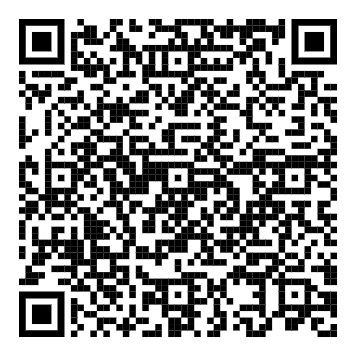 คำนำสำนักงานเขตหนองแขม เป็นหน่วยงานของกรุงเทพมหานคร มีอำนาจหน้าที่ตามพระราชบัญญัติระเบียบบริหารราชการกรุงเทพมหานคร พ.ศ. 2528 ในด้านงานการปกครองท้องที่                 การพัฒนาชุมชน การส่งเสริมอาชีพ การทะเบียน การโยธา การรักษาที่สาธารณะ การพัฒนาผังเมืองเขต                การระบายน้ำ การสาธารณสุข การจัดเก็บรายได้ การรักษาความสะอาด การดูแลบำรุงรักษาต้นไม้                      การดำเนินการเกี่ยวกับการศึกษา การควบคุมดูแลโรงเรียนในสังกัดกรุงเทพมหานคร การดูแลและรักษาการให้เป็นไปตามข้อบัญญัติกรุงเทพมหานครหรือที่กฎหมายอื่น กำหนดให้เป็นอำนาจหน้าที่ของกรุงเทพมหานครตามที่ได้รับมอบหมาย  ในการดำเนินงานของสำนักงานเขตหนองแขม นอกเหนือจากภารกิจตาม                 พระราชบัญญัติระเบียบบริหารราชการกรุงเทพมหานคร พ.ศ. 2528 แล้ว ยังต้องการดำเนินการภายใต้กรอบของแผนพัฒนากรุงเทพมหานคร ๒๐ ปี ซึ่งเป็นยุทธศาสตร์การพัฒนาในระดับกรุงเทพมหานคร ปัจจุบันกรุงเทพมหานครอยู่ระหว่างดำเนินการตามแผนพัฒนากรุงเทพมหานคร  ระยะ ๒๐ ปี ระยะที่ 3 (พ.ศ. 2566 – 2570)  โดยมีการแปลงแผนไปสู่การปฏิบัติด้วย                    แผนปฏิบัติราชการกรุงเทพมหานครประจำปีและหน่วยงานของกรุงเทพมหานครนำไปใช้เป็นกรอบในการดำเนินงานตามแผนปฏิบัติราชการประจำปี เพื่อผลของการดำเนินงานที่เป็นรูปธรรม ชัดเจนวัดผลได้ เป็นไปตามกรอบของแผนพัฒนากรุงเทพมหานครตรงตามสภาพความเป็นจริง ทั้งนี้ เพื่อให้                         การพัฒนาพื้นที่เขตหนองแขมเป็นไปอย่างมีประสิทธิภาพ มีความเป็นเอกภาพ คุ้มค่าและ                           สมประโยชน์  สนองตอบความต้องการและประโยชน์สุขของประชาชน ส่งผลต่อการพัฒนาที่ยั่งยืนของกรุงเทพมหานครต่อไปสำนักงานเขตหนองแขมสารบัญ												หน้าคำนำ                                                                                                                      1สารบัญ	2สาระสำคัญของแผนปฏิบัติราชการประจำปีข้อมูลทั่วไป/สถานการณ์	3วิสัยทัศน์	5พันธกิจ	5เป้าหมาย	6ตัวชี้วัดผลการดำเนินงานหลัก	6กลยุทธ์และโครงการ/กิจกรรมยุทธศาสตร์ตามแผนปฏิบัติราชการกรุงเทพมหานคร ประจำปี พ.ศ. 2566ส่วนที่ 1 การบริการสาธารณะ	6ส่วนที่ 2 การบริหารจัดการ	15โครงการ/กิจกรรมสำคัญตามภารกิจของหน่วยงาน(ยุทธศาสตร์หน่วยงาน)	16สรุปโครงการ/กิจกรรมและงบประมาณประจำปีงบประมาณ พ.ศ. 2566โครงการ/กิจกรรมยุทธศาสตร์ตามแผนปฏิบัติราชการกรุงเทพมหานคร ประจำปี พ.ศ.2566	17โครงการ/กิจกรรมสำคัญตามภารกิจของหน่วยงาน(ยุทธศาสตร์หน่วยงาน)	18บัญชีรายการ/โครงการประจำพื้นฐาน	19บัญชีโครงการ/กิจกรรมสนับสนุนนโยบายผู้ว่าราชการกรุงเทพมหานคร	24การนำแผนฯ ไปสู่การปฏิบัติและการติดตามประเมินผลตาราง ก แสดงตัวชี้วัดยุทธศาสตร์การพัฒนากรุงเทพมหานคร(ตามแผนปฏิบัติราชการ กรุงเทพมหานคร ประจำปี พ.ศ. 2566)	26ตาราง ข แสดงตัวชี้วัดตามภารกิจสำคัญของหน่วยงาน(ยุทธศาสตร์หน่วยงาน)	30ตาราง ค แสดงตัวชี้วัดจากการเจรจาตกลงการประเมินผลการปฏิบัติราชการประจำปี พ.ศ. 2566 ตามองค์ประกอบที่ 1 – 3องค์ประกอบที่ 1 ประสิทธิภาพในการดำเนินงานภารกิจหลักตามภารกิจพื้นฐานหรือตามยุทธศาสตร์กรุงเทพมหานคร	31องค์ประกอบที่ 2 ประสิทธิภาพของการขับเคลื่อนการบูรณาการการดำเนินงานร่วมกันระหว่างหน่วยงาน (Joint KPIs)	64องค์ประกอบที่ 3 ประสิทธิภาพในการดำเนินงานภารกิจตามนโยบายของผู้บริหารหรือภารกิจพิเศษ (Agenda Base)	74 ตาราง ง แสดงตัวชี้วัดและโครงการ/กิจกรรมสนับสนุนภารกิจ ตามองค์ประกอบที่ 4 - 5องค์ประกอบที่ 4 ประสิทธิภาพในการบริหารจัดการและพัฒนานวัตกรรมในการบริหารจัดการระบบงานงบประมาณ ทรัพยากรบุคคล และการให้บริการประชาชน หรือหน่วยงานของรัฐเพื่อนำไปสู่ระบบราชการ 4.0	78องค์ประกอบที่ 5 ศักยภาพในการดำเนินงานของหน่วยงาน	78ขั้นตอนการปฏิบัติงานของโครงการ/กิจกรรม (ภารกิจยุทธศาสตร์ตามแผนปฏิบัติราชการกรุงเทพมหานครประจำปี พ.ศ. 2566 ภารกิจสำคัญของหน่วยงาน ภารกิจงานเจรจาตกลงฯ และภารกิจประจำพื้นฐาน (เฉพาะที่สนับสนุนนโยบายผู้ว่าราชการกรุงเทพมหานคร)	42สาระสำคัญของแผนปฏิบัติราชการประจำปีข้อมูลทั่วไป/สถานการณ์ของพื้นที่เขตหนองแขมมีพื้นที่ 35.825 ตารางกิโลเมตร มีสภาพพื้นที่กึ่งเมืองกึ่งชนบท ลักษณะการใช้พื้นที่ส่วนมากเป็นพื้นที่พักอาศัย อาคารพาณิชย์ สถานประกอบการ สถานศึกษา และพื้นที่เกษตรกรรม ทำสวนไม้ดอก ปัจจุบันการใช้พื้นที่ในการสร้างหมู่บ้านจัดสรรเพิ่มขึ้น ซึ่งส่งผลให้ประชากรเพิ่มมากขึ้น เขตหนองแขม                                    มีสวนสาธารณะขนาดเล็ก 1 แห่ง ได้แก่ สวนพุทธรักษ์ ซอยเพชรเกษม 77 มีคลองหลักขนาดใหญ่ ได้แก่ คลองภาษีเจริญ คลองทวีวัฒนา และคลองขนาดรองอีกมากกว่า 20 คลอง สภาพพื้นที่สาธารณะทั่วไปตามแนวถนน ทางเดินเท้า เกาะกลาง ถนน ริมคลอง สำนักงานเขตได้ปลูกและตกแต่งต้นไม้ทั้งได้ร่มเงา และไม้ดอกให้มีความสวยงาม ร่มรื่นการแบ่งพื้นที่การปกครองแบ่งเป็น 2 แขวง ได้แก่ แขวงหนองแขม และแขวงหนองค้างพลู มีชุมชน    71 ชุมชน หมู่บ้านจัดสรร  60 หมู่บ้าน สถาบันการศึกษาแบ่งเป็นมหาวิทยาลัย 2 แห่ง โรงเรียนมัธยมศึกษา 1 แห่ง โรงเรียนสังกัดกรุงเทพมหานครในพื้นที่เขต 6 โรงเรียน สถานีตำรวจ 2 แห่ง ห้างสรรพสินค้าขนาดกลาง 1 แห่ง อาณาเขตติดต่อทิศเหนือ			ติดต่อกับเขตทวีวัฒนาทิศตะวันออก		ติดต่อกับเขตบางแคทิศใต้			ติดต่อกับเขตบางบอนทิศตะวันตก			ติดต่อกับอำเภอกระทุ่มแบน จังหวัดสมุทรสาคร                                      อำเภอสามพราน จังหวัดนครปฐมจำนวนประชากรตามทะเบียนราษฎร 155,322 คน แบ่งเป็นชาย 72,252 คน หญิง 83,070 คน     จำนวนบ้าน 64,133 หลัง (ข้อมูล ณ วันที่ 30 กันยายน 2565)ประชากรในพื้นที่ส่วนมากประกอบอาชีพรับจ้าง ค้าขาย ประกอบธุรกิจ ในพื้นที่และนอกพื้นที่                       โดยส่วนมากรับจ้างในโรงงานอุตสาหกรรม ซึ่งมีอยู่จำนวนมากย่านถนนเพชรเกษม 81 ถนนเลียบคลองภาษีเจริญฝั่งเหนือ – ฝั่งใต้ โดยพักอาศัยอยู่ในพื้นที่ทั้งในหมู่บ้านจัดสรร ชุมชนต่าง ๆ ประชากรที่ประกอบอาชีพเกษตรกรรม ก็ยังมีอยู่มากย่านซอยเพชรเกษม 110 ถนนทวีวัฒนา แขวงหนองค้างพลู บริเวณถนนเลียบคลองภาษีเจริญฝั่งใต้ ถนนทางเข้าวัดศรีนวลธรรมวิมล แขวงหนองแขม สำนักงานเขตหนองแขม เป็นหน่วยงานของกรุงเทพมหานคร แบ่งส่วนราชการเป็น 10 ฝ่าย คือ ฝ่ายปกครอง ฝ่ายทะเบียน ฝ่ายโยธา ฝ่ายสิ่งแวดล้อมและสุขาภิบาล ฝ่ายรายได้ ฝ่ายรักษาความสะอาดและสวนสาธารณะ ฝ่ายการศึกษา ฝ่ายการคลัง ฝ่ายเทศกิจ ฝ่ายพัฒนาชุมชนและสวัสดิการสังคม มีข้าราชการกรุงเทพมหานครสามัญ 124  คน ลูกจ้างประจำ 368 คน ลูกจ้างชั่วคราว 204 คน โรงเรียนสังกัดกรุงเทพมหานคร 6 แห่ง มีข้าราชการครู 407 คน ลูกจ้างประจำสังกัดโรงเรียน 30 คน ลูกจ้างชั่วคราว 37 คน (ข้อมูล ณ วันที่ 19 ตุลาคม 2565)การวิเคราะห์สภาพแวดล้อมภายในและภายนอก (SWOT Analysis)สภาพแวดล้อมภายในของสำนักงานเขตหนองแขมจุดแข็ง (Strengths)1. สำนักงานเขตหนองแขม ตั้งอยู่ริมถนนเพชรเกษม ประชาชนเดินทางมาใช้บริการสะดวกสบาย2. อาคารของสำนักงานเขตมีการปรับปรุง ดูแลอย่างต่อเนื่อง ให้มีสภาพแวดล้อมที่ดี มีภูมิทัศน์สวยงาม3. ผู้บริหารมีวิสัยทัศน์ ประสบการณ์ ระบบงาน แนวคิดทันสมัย ทำให้บุคลากรเกิดความตื่นตัว4. มีการดำเนินการปรับปรุง จัดหาเครื่องมือเทคโนโลยีที่เอื้อประโยชน์ต่อการพัฒนาปรับปรุงระบบงาน  5. มีการจัดทำแผนงานประจำปี มีวัตถุประสงค์ ทำให้การดำเนินงานตามระเบียบเป็นไปอย่างรวดเร็ว และมีประสิทธิภาพ6. เครื่องมือ อุปกรณ์ ยานพาหนะ ได้รับการบำรุงรักษาและจัดซื้อเพิ่ม เพื่อเตรียมพร้อมในการปฏิบัติงานจุดอ่อน (Weakness)1. บุคลากรมีไม่เพียงพอกับปริมาณงานที่เพิ่มขึ้น 2. ระบบการตรวจสอบคุณภาพภายใน การซักซ้อม การดำเนินการ ยังไม่ดีเท่าที่ควร สภาพแวดล้อมภายนอกของสำนักงานเขตหนองแขมโอกาส (Opportunity)ลักษณะการใช้ประโยชน์ในพื้นที่ตามผังเมืองรวมกรุงเทพมหานคร เขตหนองแขม มีพื้นที่รองรับการขยายตัวทางด้านเศรษฐกิจ การประกอบการค้าอุตสาหกรรมและที่อยู่อาศัยชั้นปานกลางขึ้นไป	2. ประชาชนมีส่วนร่วมในการพัฒนาท้องถิ่น มีการรวมกลุ่มที่เข้มแข็ง มีการจัดตั้งสภาวัฒนธรรม                    กลุ่มพลังมวลชน อาสาสมัคร มีกิจกรรมการดำเนินการอย่างต่อเนื่อง และให้ความร่วมมือกับส่วนราชการในด้านต่าง ๆ เป็นอย่างดี	3. พื้นที่สีเขียวที่ใช้ในการประกอบอาชีพเกษตรกรรมยังมี ประกอบกับมีพื้นที่สาธารณะเพื่อดำเนินการเพิ่มพื้นที่สีเขียว4. ผลิตผล ผลิตภัณฑ์ จากผู้ประกอบการเป็นที่ยอมรับ สามารถขยายทุนการผลิต                                   และมีการจ้างแรงงานอุปสรรค (Threat)	1. การได้รับโอนภารกิจจากหน่วยงานต่าง ๆ ทำให้เกิดปัญหาอัตรากำลังไม่เพียงพอ                               และภาระงานเพิ่มขึ้น	2. มีกฎหมาย / ระเบียบที่ให้ประชาชนต่างพื้นที่มาใช้บริการต่างสำนักทะเบียนได้ ทำให้   ปริมาณการให้บริการประชาชนเพิ่มขึ้น	3. การอพยพของคนต่างถิ่นการเปลี่ยนแปลงการใช้ประโยชน์ที่ดินจากเกษตรกรรมเป็นที่พักอาศัยหรือธุรกิจ ส่งผลต่อวิถีชีวิตดั้งเดิม  สร้างปัญหาสังคม  	4. พื้นที่รับน้ำธรรมชาติถูกถมสร้างเป็นที่พักอาศัย ประชาชนพักอาศัยหนาแน่นเพิ่มขึ้นเกิดปัญหาจราจร รวมทั้งจำนวนข้าราชการและลูกจ้าง วัสดุอุปกรณ์มีไม่เพียงพอ	5. การแพร่ระบาดของโรค เหตุรำคาญไม่ปฏิบัติตามกฎหมายและสภาพแวดล้อมเสื่อมโทรมจากเขตจังหวัดข้างเคียง	6. ความไม่พร้อมของนักเรียนและผู้ปกครองในการเรียนรู้เพิ่มเติมที่บ้านที่จะสนับสนุนคุณภาพการศึกษาวิสัยทัศน์“เขตน่าอยู่ เชิดชูวัฒนธรรม น้อมนำเศรษฐกิจพอเพียง สานต่อความเป็นไทย ก้าวไกลสู่อาเซียน”พันธกิจควบคุม ตรวจสอบการใช้ประโยชน์ที่ดินให้สอดคล้องกับผังเมืองรวมกรุงเทพมหานคร                        เพิ่มประสิทธิภาพระบบการระบายน้ำ เพื่อป้องกันอุทกภัย ส่งเสริมการฝึกอาชีพ เพื่อสร้างโอกาสทางเศรษฐกิจบนพื้นฐานความพอเพียง พัฒนาสิ่งแวดล้อมในพื้นที่ให้มีสภาพแวดล้อมที่น่าอยู่ สะอาด ปลอดภัย ร่มรื่น สวยงาม พัฒนาคุณภาพชีวิตของประชาชนในพื้นที่ให้ดีขึ้นทั้งด้านการศึกษา สุขภาวะ และความปลอดภัยในชีวิตและทรัพย์สิน  เสริมสร้างความเข้มแข็งของสถาบันครอบครัว พัฒนาระบบให้บริการประชาชน เพิ่มประสิทธิภาพการจัดเก็บรายได้ เสริมศักยภาพ                                งานบริหารงานคลังและงบประมาณ7.  เสริมสร้างบุคลากรให้มีความพร้อมทั้งด้านศักยภาพและคุณภาพชีวิต
8.  พัฒนาประชาชนทั้งในด้านร่างกายและจิตใจ โดยเน้นในด้านคุณภาพชีวิตและหลักของความถูกต้องพอดี 9. พัฒนาพื้นที่ในทุก ๆด้าน ทั้งด้านเศรษฐกิจ สังคม การเมือง และสิ่งแวดล้อม โดยให้เกิดผลประโยชน์ สูงสุด มีความกลมกลืน และความเกื้อกูลแก่สรรพชีวิตโดยไม่เบียดเบียน ทำลายธรรมชาติ                           และสภาพแวดล้อม10. พัฒนาศักยภาพของบุคลากรให้มีความรู้ความสามารถ จัดหน่วยงานให้เหมาะสม                         เพื่อความสะดวกรวดเร็วในการดำเนินงานและการให้บริการประชาชน 11. จัดหาเทคโนโลยีสารสนเทศเพื่อการสื่อสาร เพื่ออำนวยความสะดวกในการปฏิบัติงานและการบริการประชาชนเป้าหมาย1.ยุทธศาสตร์ที่ 1 การสร้างเมืองปลอดภัยและหยุ่นตัวต่อวิกฤตการณ์ยุทธศาสตร์ย่อยที่ 1.1 ปลอดอาชญากรรมและยาเสพติดเป้าประสงค์ที่ 1.1.2 เด็กและเยาวชนไม่เสพยาเสพติด ผู้เสพติดเข้าสู่ระบบการบำบัดรักษาและฟื้นฟูสมรรถภาพที่มีมาตรฐานและมีความเหมาะสม	ยุทธศาสตร์ย่อยที่ 1.2 ปลอดอุบัติเหตุเป้าประสงค์ที่ 1.2.2 ลดอุบัติเหตุทางถนนยุทธศาสตร์ย่อยที่ 1.5 เมืองสุขภาพดี (Healthy City)เป้าประสงค์ที่ 1.5.4  ส่งเสริมสุขาภิบาลสิ่งแวดล้อมและอาชีวอนามัยของสถานประกอบการ อาคารสถานที่ให้ถูกสุขลักษณะมีความสะอาดและปลอดภัยเป้าประสงค์ที่ 1.5.11 ประชาชนบริโภคอาหารที่มีความปลอดภัยจากเชื้อโรคและสารปนเปื้อนที่เป็นอันตรายต่อสุขภาพ2.ยุทธศาสตร์ที่ ๒ การพัฒนาสิ่งแวดล้อมยั่งยืนและการเปลี่ยนแปลงสภาพภูมิอากาศ	ยุทธศาสตร์ย่อยที่ 2.1 คุณภาพสิ่งแวดล้อมยั่งยืน	เป้าประสงค์ที่ 2.1.3 กรุงเทพมหานครมีการลดและควบคุมปริมาณมูลฝอย       ที่แหล่งกำเนิดและเพิ่มประสิทธิภาพการจัดการมูลฝอยตั้งแต่แหล่งกำเนิดจนถึงการกำจัดอย่างถูกต้องตามหลักวิชาการ	ยุทธศาสตร์ย่อยที่ 2.2 พื้นที่สีเขียวเพื่อสุขภาวะที่ดีและมีความยั่งยืนด้านสิ่งแวดล้อมตามมาตรฐานสากล	เป้าประสงค์ที่ 2.2.3 กรุงเทพมหานครมีพื้นที่ในรูปแบบสวนสาธารณะ/สวนหย่อมเพื่อการพักผ่อนหย่อนใจ ออกกำลังกาย และกิจกรรมนันทนาการ3.ยุทธศาสตร์ที่ ๔ การเชื่อมโยงเมืองที่มีความคล่องตัวและระบบบริการสาธารณะแบบบูรณาการยุทธศาสตร์ย่อยที่ ๔.๓ กรุงเทพมหานครเป็นเมืองที่มีรูปแบบการจัดการภูมิทัศน์เมืองอย่างยั่งยืนเป้าประสงค์ที่ 4.3.1 กรุงเทพมหานครมีการปรับปรุงองค์ประกอบทางภูมิทัศน์เมืองและส่งเสริมอัตลักษณ์และทัศนียภาพในการรับรู้ของเมือง4.ยุทธศาสตร์ที่ 7 การสร้างความเป็นมืออาชีพในการบริหารจัดการมหานครยุทธศาสตร์ย่อยที่ 7.3 การบริหารทรัพยากรบุคคลเป้าประสงค์ที่ 7.3.1 การพัฒนาทรัพยากรบุคคลของกรุงเทพมหานครให้มีทักษะ ความรู้ ความสามารถ มีความเป็นมืออาชีพที่เหมาะสมกับการบริหารมหานครและเป็นผู้มีคุณธรรมและจริยธรรมตัวชี้วัดผลการดำเนินงานหลัก  	1. ร้อยละของอาสาสมัคร ฯ ที่ปฏิบัติงานในพื้นที่ ค่าเป้าหมาย ร้อยละ 60	2. ร้อยละของสถานประกอบการที่มีกิจกรรมเสริมสร้างภูมิคุ้มกันยาเสพติด ค่าเป้าหมาย ร้อยละ 55	3. ร้อยละของนักเรียนมีภูมิคุ้มกันยาเสพติด ค่าเป้าหมาย ร้อยละ 60	4. ร้อยละของผู้ประกอบการ ผู้ดูแลอาคารสถานที่ดำเนินการด้านสุขาภิบาลสิ่งแวดล้อม และ                  อาชีวอนามัยอย่างถูกต้องเหมาะสม ค่าเป้าหมาย ร้อยละ 70	5. ระดับความสำเร็จในการส่งเสริมให้สถานประกอบการอาหารที่ผ่านเกณฑ์มาตรฐานอาหารปลอดภัยของกรุงเทพมหานครมีบริการที่เป็นมิตรต่อสิ่งแวดล้อมและมีมาตรการป้องกันโรคโควิด 19                  (COVID-19) ตามมาตการของกระทรวงสาธารณสุข ค่าเป้าหมาย ระดับ 56. ร้อยละความสำเร็จของการแก้ไข/ปรับปรุงจุดเสี่ยงอุบัติเหตุ ค่าเป้าหมาย ร้อยละ 100 7. ระดับความสำเร็จในการดำเนินการส่งเสริมการลดและคัดแยกขยะตามประเภทแหล่งกำเนิด      ค่าเป้าหมาย ระดับ 5 8.ระดับความสำเร็จในการดำเนินการเพิ่มพื้นที่สีเขียวและเพิ่มต้นไม้ล้านต้นในพื้นที่กรุงเทพมหานครค่าเป้าหมาย ระดับ 5 (ร้อยละ 100 ตามเป้าหมายการดำเนินการ)9.ระดับความสำเร็จของการจัดการหาบเร่ - แผงลอยของกรุงเทพมหานคร ค่าเป้าหมาย ระดับ 5 10. ร้อยละความสำเร็จของคลองในพื้นที่กรุงเทพมหานครได้รับการปรับภูมิทัศน์เพื่อสร้างอัตลักษณ์ให้กับพื้นที่ ค่าเป้าหมาย ร้อยละ 100 11. ร้อยละความสำเร็จของการประเมินคุณธรรมและความโปร่งใสในการดำเนินงานของหน่วยงานภาครัฐ (Integrity and Transparency Assessment : ITA) มีคะแนนไม่น้อยกว่า ระดับ AA (95.00 คะแนน) ค่าเป้าหมาย ร้อยละ 100 	12. ผู้เข้าร่วมโครงการสามารถนำความรู้ไปใช้ในการปฏิบัติงานในระดับมากขึ้นไป ค่าเป้าหมาย                   ร้อยละ 80มาตรการและโครงการส่วนที่ ๑ การบริการสาธารณะ (เนื้อหาส่วนนี้จะครอบคลุมเฉพาะด้านที่ 1 – 6 ตามแผนปฏิบัติราชการกรุงเทพมหานคร ประจำปี พ.ศ. 2566)ยุทธศาสตร์ที่ 1 การสร้างเมืองปลอดภัยและหยุ่นตัวต่อวิกฤตการณ์ยุทธศาสตร์ย่อยที่ 1.1 ปลอดอาชญากรรมและยาเสพติดเป้าประสงค์ที่ 1.1.2 เด็กและเยาวชนไม่เสพยาเสพติด ผู้เสพติดเข้าสู่ระบบการบำบัดรักษาและฟื้นฟูสมรรถภาพที่มีมาตรฐานและมีความเหมาะสมตัวชี้วัดเป้าประสงค์กลยุทธ์สนับสนุนเป้าประสงค์กลยุทธ์ที่ 1.1.2.1 เพิ่มระดับการมีส่วนร่วมของประชาชนในการป้องกันและแก้ไขปัญหายาเสพติดตัวชี้วัดกลยุทธ์โครงการ/กิจกรรมรองรับกลยุทธ์กลยุทธ์ที่ 1.1.2.2 สร้างความภาคภูมิใจในตนเองและความเข้มแข็งทางจิตใจแก่เด็ก เยาวชนตัวชี้วัดกลยุทธ์โครงการ/กิจกรรมรองรับกลยุทธ์ยุทธศาสตร์ย่อยที่ 1.2 ปลอดอุบัติเหตุเป้าประสงค์ที่ 1.2.2 ลดอุบัติเหตุทางถนนตัวชี้วัดเป้าประสงค์กลยุทธ์สนับสนุนเป้าประสงค์กลยุทธ์ที่ 1.2.2.2 การตรวจสอบสภาพถนนและปรับปรุงจุดเสี่ยงอันตราย (Black Spot)ตัวชี้วัดกลยุทธ์โครงการ/กิจกรรมรองรับกลยุทธ์ยุทธศาสตร์ย่อยที่ 1.5 เมืองสุขภาพดี (Healthy City)เป้าประสงค์ที่ 1.5.4  ส่งเสริมสุขาภิบาลสิ่งแวดล้อมและอาชีวอนามัยของสถานประกอบการ อาคารสถานที่ให้ถูกสุขลักษณะมีความสะอาดและปลอดภัยตัวชี้วัดเป้าประสงค์กลยุทธ์สนับสนุนเป้าประสงค์กลยุทธ์ที่ 1.5.4.1 ส่งเสริมความรู้ความเข้าใจในการดำเนินงานด้านสุขาภิบาลสิ่งแวดล้อมและอาชีวอนามัยให้แก่ผู้ประกอบการ ผู้ดูแลอาคารสถานที่ตัวชี้วัดกลยุทธ์โครงการ/กิจกรรมรองรับกลยุทธ์เป้าประสงค์ที่ 1.5.11 ประชาชนบริโภคอาหารที่มีความปลอดภัยจากเชื้อโรคและสารปนเปื้อนที่เป็นอันตรายต่อสุขภาพตัวชี้วัดเป้าประสงค์กลยุทธ์สนับสนุนเป้าประสงค์กลยุทธ์ที่ 1.5.11.1 ส่งเสริมการตรวจเฝ้าระวังคุณภาพอาหารตัวชี้วัดกลยุทธ์ยุทธศาสตร์ที่ ๒ การพัฒนาสิ่งแวดล้อมยั่งยืนและการเปลี่ยนแปลงสภาพภูมิอากาศยุทธศาสตร์ย่อยที่ 2.1 คุณภาพสิ่งแวดล้อมยั่งยืนเป้าประสงค์ที่ 2.1.3 กรุงเทพมหานครมีการลดและควบคุมปริมาณมูลฝอยที่แหล่งกำเนิดและเพิ่มประสิทธิภาพการจัดการมูลฝอยตั้งแต่แหล่งกำเนิดจนถึงการกำจัดอย่างถูกต้องตามหลักวิชาการตัวชี้วัดเป้าประสงค์กลยุทธ์สนับสนุนเป้าประสงค์กลยุทธ์ที่ 2.1.3.1 การจัดการมูลฝอยต้นทางอย่างมีประสิทธิภาพตัวชี้วัดกลยุทธ์โครงการ/กิจกรรมรองรับกลยุทธ์ยุทธศาสตร์ย่อยที่ 2.2 พื้นที่สีเขียวเพื่อสุขภาวะที่ดีและมีความยั่งยืนด้านสิ่งแวดล้อมตามมาตรฐานสากลเป้าประสงค์ที่ 2.2.3 กรุงเทพมหานครมีพื้นที่ในรูปแบบสวนสาธารณะ/สวนหย่อมเพื่อการพักผ่อนหย่อนใจ ออกกำลังกาย และกิจกรรมนันทนาการตัวชี้วัดเป้าประสงค์กลยุทธ์สนับสนุนเป้าประสงค์กลยุทธ์ที่ 2.2.3.1 พัฒนาพื้นที่สีเขียวสำหรับพักผ่อน หย่อนใจและสร้างความร่มรื้นเพิ่มขึ้นกระจายทั่วในพื้นที่สุขภาะที่ดีของประชาชนตัวชี้วัดกลยุทธ์โครงการ/กิจกรรมรองรับกลยุทธ์ยุทธศาสตร์ที่ 4 การเชื่อมโยงเมืองที่มีความคล่องตัวและระบบบริการสาธารณะแบบบูรณาการยุทธศาสตร์ย่อยที่ 4.3 กรุงเทพมหานครเป็นเมืองที่มีรูปแบบการจัดการภูมิทัศน์เมืองอย่างยั่งยืนเป้าประสงค์ที่ 4.3.1 กรุงเทพมหานครมีการปรับปรุงองค์ประกอบทางภูมิทัศน์เมืองและส่งเสริมอัตลักษณ์และทัศนียภาพในการรับรู้ของเมือง ตัวชี้วัดเป้าประสงค์กลยุทธ์สนับสนุนเป้าประสงค์กลยุทธ์ที่ 4.3.1.2 ปรับปรุงบริเวณสำคัญตามที่ผังพัฒนาพื้นที่เฉพาะที่สอดคล้องกับผังเมืองรวม หรือ  พิจารณาเพิ่มเติมในอนาคต ให้มีองค์ประกอบ ทางภูมิทัศน์เมืองเพื่อส่งเสริมอัตลักษณ์และทัศนียภาพในการรับรู้ของเมืองตัวชี้วัดกลยุทธ์โครงการ/กิจกรรมรองรับกลยุทธ์กลยุทธ์สนับสนุนเป้าประสงค์กลยุทธ์ที่ 4.3.1.3 อนุรักษ์และฟื้นฟูย่าน (Districts) ตามผังพัฒนาพื้นที่เฉพาะที่สอดคล้องกับผังเมืองรวม หรือพิจารณาเพิ่มเติมในอนาคตที่มีอัตลักษณ์และพัฒนาพื้นที่ชุมชนอันมีความเป็นเอกลักษณ์ของในพื้นที่กรุงเทพมหานครตัวชี้วัดกลยุทธ์ส่วนที่ 2 การบริหารจัดการ (เนื้อหาส่วนนี้จะครอบคลุมเฉพาะยุทธศาสตร์ที่ 7 ตามแผนปฏิบัติราชการกรุงเทพมหานคร ประจำปี พ.ศ.2566)ยุทธศาสตร์ที่ 7 การพัฒนาการบริหารจัดการมหานครที่มีความเป็นมืออาชีพและคล่องตัวในการจัดการเองยุทธศาสตร์ย่อยที่ 7.๓ การบริหารทรัพยากรบุคคลเป้าประสงค์ที่ 7.3.1 การบริหารทรัพยากรบุคคลของกรุงเทพมหานครให้มีทักษะ ความรู้ความสามารถ มีความเป็นมืออาชีพที่เหมาะสมกับการบริหารมหานครและเป็นผู้มีคุณธรรมและจริยธรรมตัวชี้วัดเป้าประสงค์กลยุทธ์สนับสนุนเป้าประสงค์กลยุทธ์ที่ 7.3.1.3 ส่งเสริมด้านคุณธรรมและความโปร่งใสในการบริหารงานบุคคลตามหลักธรรมาภิบาลและส่งเสริมให้กรุงเทพมหานครมีภาพลักษณ์ที่ดีขึ้นตัวชี้วัดกลยุทธ์โครงการ/กิจกรรมสำคัญตามภารกิจของหน่วยงาน (ยุทธศาสตร์หน่วยงาน)ภารกิจที่ 1 การบริหารทรัพยากรบุคคลตัวชี้วัดภารกิจสำคัญของหน่วยงาน ผู้เข้าร่วมโครงการสามารถนำความรู้ไปใช้ในการปฏิบัติงานในระดับมากขึ้นไป เป้าหมาย/ความสำเร็จตามภารกิจ ร้อยละ 80 /ทรัพยากรบุคคลของกรุงเทพมหานครเป็นผู้ปฏิบัติงานแบบมืออาชีพ มีคุณธรรม จริยธรรม และเป็นที่เชื่อมั่นของประชาชนความเชื่อมโยงกับแผนปฏิบัติราชการกรุงเทพมหานคร ประจำปี พ.ศ. 2566 ยุทธศาสตร์ที่ 7 การสร้างความเป็นมืออาชีพในการบริหารจัดการมหานครยุทธศาสตร์ย่อยที่ 7.3 การบริหารทรัพยากรบุคคลเป้าประสงค์ที่ 7.3.1 การพัฒนาทรัพยากรบุคคลของกรุงเทพมหานครให้มีทักษะ ความรู้ ความสามารถ มีความเป็นมืออาชีพที่เหมาะสมกับการบริหารมหานครและเป็นผู้มีคุณธรรมและจริยธรรมกลยุทธ์ที่ ๗.๓.๑.๑ พัฒนาสมรรถนะของทรัพยากรบุคคล ให้มุ่งสู่ความเป็นมืออาชีพสรุปโครงการและงบประมาณที่หน่วยงานจะดำเนินการในปีงบประมาณ พ.ศ. 2566โครงการ/กิจกรรมยุทธศาสตร์ตามแผนปฏิบัติราชการกรุงเทพมหานคร ประจำปี พ.ศ.2566(เรียงลำดับตามยุทธศาสตร์ของแผนปฏิบัติราชการกรุงเทพมหานคร ประจำปี พ.ศ. 2566)โครงการ/กิจกรรมยุทธศาสตร์ รวมจำนวน 12 โครงการ จำนวนเงินทั้งสิ้น 1,474,500 บาทโครงการภายใต้แผนงานบูรณาการ จำนวน - โครงการ จำนวนเงินทั้งสิ้น - บาทโครงการ/กิจกรรมสำคัญตามภารกิจของหน่วยงาน(ยุทธศาสตร์หน่วยงาน)(เรียงลำดับตามยุทธศาสตร์ของแผนปฏิบัติราชการกรุงเทพมหานคร ประจำปี พ.ศ. 2566)โครงการ/กิจกรรมสำคัญตามภารกิจของหน่วยงาน รวมจำนวน 1 โครงการ จำนวนเงินทั้งสิ้น 388,300บาทโครงการภายใต้แผนงานบูรณาการ จำนวน - โครงการ จำนวนเงินทั้งสิ้น - บาทบัญชีโครงการ/กิจกรรมประจำพื้นฐานบัญชีโครงการ/กิจกรรมสนับสนุนนโยบายผู้ว่าราชการกรุงเทพมหานครการนำแผนฯ ไปสู่การปฏิบัติและการติดตามประเมินผลตาราง ก แสดงตัวชี้วัดยุทธศาสตร์การพัฒนากรุงเทพมหานคร (ตามแผนปฏิบัติราชการกรุงเทพมหานคร ประจำปี พ.ศ. 2566)ตาราง ข แสดงตัวชี้วัดตามภารกิจสำคัญของหน่วยงาน (ยุทธศาสตร์หน่วยงาน)ตาราง ค แสดงตัวชี้วัดจากการเจรจาตกลงการประเมินผลการปฏิบัติราชการประจำปี พ.ศ. 2566องค์ประกอบที่ 1 ประสิทธิภาพในการดำเนินงานภารกิจหลักตามภารกิจพื้นฐาน หรือตามยุทธศาสตร์กรุงเทพมหานคร(Function Base)ยุทธศาสตร์ที่ 1 การสร้างเมืองปลอดภัยและหยุ่นตัวต่อวิกฤติการณ์ยุทธศาสตร์ย่อยที่ 1.2 ปลอดอุบัติเหตุเป้าประสงค์ที่ 1.2.2 ลดอุบัติเหตุทางถนน เกณฑ์การให้คะแนน สำนักงานเขต หมายเหตุ : 1. หากไม่เข้าร่วมการประชุมฯ จะไม่วัดความสำเร็จในระดับที่ 2 – 52. หากหน่วยงานถูกปรับลดคะแนน ให้นำมาหักลบหลังจากที่มีการประเมินผลการดำเนินงานแล้ว เมื่อได้จำนวนเท่าใดให้เทียบกับเกณฑ์การวัดประเมินผล โดยหากได้ทศนิยมจุดห้าให้ปัดขึ้นตารางแสดงผลผลิตรายหน่วยงานยุทธศาสตร์ที่ 4 การเชื่อมโยงเมืองที่มีความคล่องตัวและระบบบริการสาธารณะแบบบูรณาการยุทธศาสตร์ย่อยที่ ๔.๓ กรุงเทพมหานครเป็นเมืองที่มีรูปแบบการจัดการภูมิทัศน์เมืองอย่างยั่งยืนเป้าประสงค์ที่ ๔.๓.๑ กรุงเทพมหานครมีการปรับปรุงองค์ประกอบทางภูมิทัศน์เมืองและส่งเสริมอัตลักษณ์และทัศนียภาพในการรับรู้ของเมืองภารกิจส่วนที่ 1 (คะแนนร้อยละ 80) จัดทำแผนปฏิบัติการ (Action Plan) และดำเนินงานตามแผนฯ  สำนักงานเขต      หมายเหตุ การปรับลดคะแนน - กรณีหน่วยงานส่งแผนปฏิบัติการ (Action Plan) และรายงานผลการดำเนินงานตามแผนฯ ล่าช้ากว่ากำหนด ปรับลด 5 คะแนน - กรณีหน่วยงานเข้าร่วมการประชุมและกิจกรรมตามที่สำนักการระบายน้ำกำหนดไม่ครบถ้วน ปรับลด 2 คะแนน          เกณฑ์การให้คะแนน  “ร้อยละความสำเร็จของคลองในพื้นที่กรุงเทพมหานครได้รับการปรับภูมิทัศน์ให้สอดคล้องกับเอกลักษณ์ของพื้นที่” ส่วนภารกิจที่ 1 + ส่วนภารกิจที่ 2หมายเหตุ  เกณฑ์การให้คะแนนของสำนักการวางผังและพัฒนาเมืองให้คำนวณคะแนนที่ได้รับในภารกิจส่วนที่ 1 เป็นน้ำหนักคะแนนของตัวชี้วัดแต่ละระดับยุทธศาสตร์ที่ ๗ การสร้างความเป็นมืออาชีพในการบริหารจัดการมหานคร 	ยุทธศาสตร์ย่อยที่ ๗.3  การบริหารทรัพยากรบุคคล	
เป้าประสงค์ที่ 7.3.1 การบริหารทรัพยากรบุคคลของกรุงเทพมหานครให้มีทักษะ ความรู้ความสามารถ มีความเป็นมืออาชีพที่เหมาะสมกับการบริหารมหานคร
และเป็นผู้มีคุณธรรมและจริยธรรมเกณฑ์การให้คะแนน  (สำนักงานเขต)  : “ร้อยละความสำเร็จของการประเมินคุณธรรมและความโปร่งใสในการดำเนินงานของหน่วยงานภาครัฐ (Integrity and Transparency Assessment : ITA) มีคะแนนไม่น้อยกว่า ระดับ AA (95.00 คะแนน)”องค์ประกอบที่ 2 ประสิทธิภาพของการขับเคลื่อนการบูรณาการการดำเนินงานร่วมกันระหว่างหน่วยงาน (Joint KPIs)ยุทธศาสตร์ที่ 2 การพัฒนาสิ่งแวดล้อมยั่งยืนและการเปลี่ยนแปลงสภาพภูมิอากาศยุทธศาสตร์ย่อยที่ 2.1 คุณภาพสิ่งแวดล้อมยั่งยืนเป้าประสงค์ที่ 2.1.3 กรุงเทพมหานครมีการลดและควบคุมปริมาณมูลฝอยที่แหล่งกำเนิดและเพิ่มประสิทธิภาพการจัดการมูลฝอยตั้งแต่แหล่งกำเนิด
                          จนถึงการกำจัดอย่างถูกต้องฯหน่วยงานที่เกี่ยวข้อง สำนักงานเขต (มติคณะกรรมการอำนวยการเจาจราตกลงการประเมินผลการปฏิบัติราชการฯ ในการประชุมครั้งที่ 2/2565 เมื่อวันที่ 9 ธันวาคม 2565 กำหนดให้อยู่ในองค์ประกอบที่ 2 ค่าน้ำหนักคะแนนเท่ากับ 10 คะแนน)เกณฑ์การให้คะแนน  “ระดับความสำเร็จในการดำเนินการลดและคัดแยกขยะตามประเภทแหล่งกำเนิด”ยุทธศาสตร์ที่ 4 การเชื่อมโยงเมืองที่มีความคล่องตัวและระบบบริการสาธารณะแบบบูรณาการยุทธศาสตร์ย่อยที่ 4.3 กรุงเทพมหานครเป็นเมืองที่มีรูปแบบการจัดการภูมิทัศน์เมืองอย่างยั่งยืนเป้าประสงค์ที่ 4.3.1 กรุงเทพมหานครมีการปรับปรุงองค์ประกอบทางภูมิทัศน์เมืองและส่งเสริมอัตลักษณ์และทัศนียภาพในการรับรู้ของเมืองชื่อหน่วยงาน สำนักงานเขตเกณฑ์การให้คะแนน  “ระดับความสำเร็จของการจัดการหาบเร่-แผงลอยของกรุงเทพมหานคร”องค์ประกอบที่ 3 ประสิทธิภาพของการดำเนินงานภารกิจตามนโยบายผู้บริหารหรือภารกิจพิเศษ (Agenda Base)ยุทธศาสตร์ที่ 2 การพัฒนาสิ่งแวดล้อมยั่งยืนและการเปลี่ยนแปลงสภาพภูมิอากาศยุทธศาสตร์ย่อยที่ 2.2 พื้นที่สีเขียวเพื่อสุขภาวะที่ดีและมีความยั่งยืนด้านสิ่งแวดล้อมตามมาตรฐานสากลเป้าประสงค์ที่ 2.2.3 กรุงเทพมหานครมีพื้นที่สีเขียวในรูปแบบสวนสาธารณะ/สวนหย่อมเพื่อการพักผ่อนหย่อนใจ ออกกำลังกาย และกิจกรรมนันทนาการหน่วยงานที่เกี่ยวข้อง สำนักงานเขต (มติคณะกรรมการอำนวยการเจาจราตกลงการประเมินผลการปฏิบัติราชการฯ ในการประชุมครั้งที่ 2/2565 เมื่อวันที่ 9 ธันวาคม                                                   2565 กำหนดให้อยู่ในองค์ประกอบที่ 3 ค่าน้ำหนักคะแนนเท่ากับ 20 คะแนน)เกณฑ์การให้คะแนน  “ระดับความสำเร็จในการดำเนินการเพิ่มพื้นที่สีเขียวและเพิ่มต้นไม้ล้านต้นในพื้นที่กรุงเทพมหานคร”ตาราง ง แสดงตัวชี้วัดและโครงการ/กิจกรรมสนับสนุนภารกิจตามองค์ประกอบที่ 4 และ 5องค์ประกอบที่ 4 ประสิทธิภาพในการบริหารจัดการและพัฒนานวัตกรรมในการบริหารจัดการระบบงานงบประมาณ ทรัพยากรบุคคล และการให้บริการประชาชนหรือหน่วยงานของรัฐเพื่อนำไปสู่ระบบราชการ 4.0องค์ประกอบที่ 5 ศักยภาพในการดำเนินงานของหน่วยงานขั้นตอนการปฏิบัติงานของโครงการ/กิจกรรมภารกิจยุทธศาสตร์ตามแผนปฏิบัติราชการกรุงเทพมหานคร ประจำปี พ.ศ. 2566ชื่อตัวชี้วัดที่ 	1	ร้อยละของอาสาสมัคร ฯ ที่ปฏิบัติงานในพื้นที่ชื่อโครงการที่   1	โครงการอาสาสมัครกรุงเทพมหานครเฝ้าระวังภัยและยาเสพติด(ฝ่ายปกครอง)สนับสนุนนโยบายผู้ว่าราชการกรุงเทพมหานคร มิติ  ปลอดภัยดี  ขั้นตอนการปฏิบัติงานของโครงการ/กิจกรรมภารกิจยุทธศาสตร์ตามแผนปฏิบัติราชการกรุงเทพมหานคร ประจำปี พ.ศ. 2566ชื่อตัวชี้วัดที่  2      ร้อยละของสถานประกอบการที่มีกิจกรรมเสริมสร้างภูมิคุ้มกันยาเสพติดชื่อโครงการที่   1   โครงการสถานประกอบการปลอดภัยยาเสพติด (ฝ่ายสิ่งแวดล้อมและสุขาภิบาล)สนับสนุนนโยบายผู้ว่าราชการกรุงเทพมหานคร มิติ  ปลอดภัยดี  ขั้นตอนการปฏิบัติงานของโครงการ/กิจกรรมภารกิจยุทธศาสตร์ตามแผนปฏิบัติราชการกรุงเทพมหานคร ประจำปี พ.ศ. 2566ชื่อตัวชี้วัดที่  3      ร้อยละของนักเรียนมีภูมิคุ้มกันยาเสพติดชื่อโครงการที่   1   โครงการกรุงเทพมหานครเขตปลอดบุหรี่ (ฝ่ายสิ่งแวดล้อมและสุขาภิบาล)สนับสนุนนโยบายผู้ว่าราชการกรุงเทพมหานคร มิติ  ปลอดภัยดี  ขั้นตอนการปฏิบัติงานของโครงการ/กิจกรรมภารกิจยุทธศาสตร์ตามแผนปฏิบัติราชการกรุงเทพมหานคร ประจำปี พ.ศ. 2566ชื่อตัวชี้วัดที่ 	4	ร้อยละของสถานประกอบการอาคารสถานที่ได้รับการตรวจด้านสุขาภิบาลสิ่งแวดล้อมและอาชีวอนามัยตามเกณฑ์ที่กำหนด			ร้อยละของผู้ประกอบการ ผู้ดูแลอาคารสถานที่ดำเนินการด้านสุขาภิบาลสิ่งแวดล้อม และอาชีวอนามัยอย่างถูกต้องเหมาะสม			ร้อยละของการตรวจแล้วพบระดับพื้นที่การดำเนินการที่ไม่ได้มาตรฐานด้านสุขาภิบาลสิ่งแวดล้อมและอาชีวอนามัยลดลงชื่อโครงการที่   1	โครงการกรุงเทพฯ เมืองแห่งสุขาภิบาล สิ่งแวดล้อมที่ดี สะอาด ปลอดภัยสนับสนุนนโยบายผู้ว่าราชการกรุงเทพมหานคร มิติ  ปลอดภัยดี  ขั้นตอนการปฏิบัติงานของโครงการ/กิจกรรมสำคัญภารกิจงานจากการเจรจาตกลงการประเมินผลการปฏิบัติราชการประจำปี พ.ศ.2566ชื่อตัวชี้วัดที่   5	ระดับความสำเร็จในการส่งเสริมให้สถานประกอบการอาหารที่ผ่านเกณฑ์มาตรฐานอาหารปลอดภัยของกรุงเทพมหานคร มีบริการที่เป็นมิตร			ต่อสิ่งแวดล้อม และมีมาตรการป้องกันโรคโควิด 19 (COVID - 19) ตามมาตรการของกระทรวงสาธารณสุข	ชื่อโครงการที่  1	โครงการกรุงเทพฯ เมืองอาหารปลอดภัยสนับสนุนนโยบายผู้ว่าราชการกรุงเทพมหานคร มิติ  ปลอดภัยดี  ขั้นตอนการปฏิบัติงานของโครงการ/กิจกรรมสำคัญภารกิจงานจากการเจรจาตกลงการประเมินผลการปฏิบัติราชการ ประจำปี พ.ศ. 2566ชื่อตัวชี้วัดที่ 1  ร้อยละความสำเร็จของการแก้ไข/ปรับปรุงจุดเสี่ยงอุบัติเหตุชื่อโครงการที่  1 โครงการแก้ไข/ปรับปรุงจุดเสี่ยงอุบัติเหตุ (Black spot) ในพื้นที่เขตหนองแขมสนับสนุนนโยบายผู้ว่าราชการกรุงเทพมหานคร มิติ  ปลอดภัยดี  ขั้นตอนการปฏิบัติงานของโครงการ/กิจกรรมสำคัญภารกิจงานจากการเจรจาตกลงการประเมินผลการปฏิบัติราชการ ประจำปี พ.ศ. 2566ชื่อตัวชี้วัดที่ 2 ร้อยละความสำเร็จของการประเมินคุณธรรมและ  ความโปร่งใสในการดำเนินงานของหน่วยงานภาครัฐ (Integrity and Transparency Assessment : ITA) มี                     คะแนนไม่น้อยกว่า ระดับ AA (95.00 คะแนน)ชื่อโครงการที่ 1 โครงการต่อต้านการทุจริตและสร้างความโปร่งใสสำนักงานเขตหนองแขมสนับสนุนนโยบายผู้ว่าราชการกรุงเทพมหานคร มิติ  บริหารจัดการดี   นโยบาย P107 โปร่งใส ไม่ส่วยขั้นตอนการปฏิบัติงานของโครงการ/กิจกรรมสำคัญภารกิจงานจากการเจรจาตกลงการประเมินผลการปฏิบัติราชการ ประจำปี พ.ศ. 2566ชื่อตัวชี้วัดที่ 3 ร้อยละความสำเร็จของคลองในพื้นที่กรุงเทพมหานครได้รับการปรับภูมิทัศน์เพื่อสร้างอัตลักษณ์ให้กับพื้นที่ชื่อโครงการที่ 1 ปรับปรุงภูมิทัศน์คลองภาษีเจริญในพื้นที่เขตหนองแขม(ฝ่ายโยธา)สนับสนุนนโยบายผู้ว่าราชการกรุงเทพมหานคร มิติ สิ่งแวดล้อมดี  ขั้นตอนการปฏิบัติงานของโครงการ/กิจกรรมสำคัญภารกิจงานจากการเจรจาตกลงการประเมินผลการปฏิบัติราชการ ประจำปี พ.ศ. 2566ชื่อตัวชี้วัดที่ 4     ระดับความสำเร็จในการดำเนินการส่งเสริมการลดและคัดแยกขยะตามประเภทแหล่งกำเนิดชื่อโครงการ/กิจกรรมที่ 1     กิจกรรมส่งเสริมภาครัฐ ภาคเอกชน สถานประกอบการ ศาสนสถาน สถานศึกษา และชุมชน คัดแยกมูลฝอยสนับสนุนนโยบายผู้ว่าราชการกรุงเทพมหานคร มิติ สิ่งแวดล้อมดี  นโยบาย P145 สร้างต้นแบบการแยกขยะ ต่อยอดให้การแยกขยะระดับเขตสมบูรณ์ครบวงจรP147 มุ่งเน้นแยกขยะต้นทางและขยะเปียกจากองค์กรแบบมุ่งเป้าขั้นตอนการปฏิบัติงานของโครงการ/กิจกรรมสำคัญภารกิจงานจากการเจรจาตกลงการประเมินผลการปฏิบัติราชการ ประจำปี พ.ศ. 2566ชื่อตัวชี้วัดที่ 	5 ระดับความสำเร็จของการจัดระเบียบหาบเร่-แผงลอยของกรุงเทพมหานครชื่อโครงการที่ 1  เพิ่มประสิทธิภาพการจัดระเบียบการค้าหาบเร่-แผงลอยสนับสนุนนโยบายผู้ว่าราชการกรุงเทพมหานคร มิติ โครงสร้างดี นโยบาย   P039 สร้างการมีส่วนร่วมของผู้ค้าแผงลอย ภาคประชาชน และเอกชนในพื้นที่ ช่วยดูแลพื้นที่การค้า P040 ทำฐานข้อมูลผู้ค้าแผงลอยพร้อมติดตามการดำเนินการ P041 เตรียมโครงสร้างพื้นฐานที่เหมาะสมรองรับพื้นที่การค้าหาบเร่แผงลอยP042 หาพื้นที่ของเอกชนหรือหน่วยงานราชการที่สามารถจัดเป็นพื้นที่ขายของสำหรับหาบเร่หรือศูนย์อาหาร (hawker center)ขั้นตอนการปฏิบัติงานของโครงการ/กิจกรรมสำคัญภารกิจงานจากการเจรจาตกลงการประเมินผลการปฏิบัติราชการ ประจำปี พ.ศ. 2566ชื่อตัวชี้วัดที่ 6  ระดับความสำเร็จในการดำเนินการเพิ่มพื้นที่สีเขียวและเพิ่มต้นไม้ล้านต้นในพื้นที่กรุงเทพมหานครชื่อโครงการที่ 1 กิจกรรมปลูกต้นไม้ล้านต้นสนับสนุนนโยบายผู้ว่าราชการกรุงเทพมหานคร มิติ สิ่งแวดล้อมดี  นโยบาย P049 ปลูกต้นไม้ล้านต้น สร้างพื้นที่สีเขียวและกำแพงกรองฝุ่นทั่วกรุงP108 สวน 15 นาที ทั่วกรุง  P109 สนับสนุนการแปลงที่ของประชาชนและเอกชนให้เป็นพื้นที่สีเขียว         ขั้นตอนการปฏิบัติงานของโครงการ/กิจกรรมภารกิจยุทธศาสตร์ตามแผนปฏิบัติราชการกรุงเทพมหานคร ประจำปี พ.ศ. 2566ชื่อตัวชี้วัดที่ 6 ระดับความสำเร็จในการดำเนินการเพิ่มพื้นที่สีเขียวและเพิ่มต้นไม้ล้านต้นในพื้นที่กรุงเทพมหานครชื่อโครงการที่ 2 ค่าใช้จ่ายในการบำรุงรักษา ปรับปรุงและเพิ่มพื้นที่สีเขียว  สนับสนุนนโยบายผู้ว่าราชการกรุงเทพมหานคร มิติ สิ่งแวดล้อมดี  นโยบาย P049 ปลูกต้นไม้ล้านต้น สร้างพื้นที่สีเขียวและกำแพงกรองฝุ่นทั่วกรุงP108 สวน 15 นาที ทั่วกรุง  P109 สนับสนุนการแปลงที่ของประชาชนและเอกชนให้เป็นพื้นที่สีเขียว         ขั้นตอนการปฏิบัติงานของโครงการ/กิจกรรมสำคัญภารกิจงสำคัญของหน่วยงาน (ยุทธศาสตร์หน่วยงาน)ชื่อตัวชี้วัดที่ 	1	ผู้เข้าร่วมโครงการสามารถนำความรู้ไปใช้ในการปฏิบัติงานในระดับมากขึ้นไปชื่อโครงการที่   1	โครงการสัมมนาเพื่อพัฒนาองค์การ (ฝ่ายปกครอง)สนับสนุนนโยบายผู้ว่าราชการกรุงเทพมหานคร มิติ  การบริหารจัดการดี  ขั้นตอนการปฏิบัติงานของโครงการ/กิจกรรมภารกิจประจำพื้นฐาน(เฉพาะที่สนับสนุนนโยบายผู้ว่าราชการกรุงเทพมหานคร)ชื่อโครงการ	โครงการอาสาสมัครชักลากมูลฝอยในชุมชนสนับสนุนนโยบายผู้ว่าราชการกรุงเทพมหานคร มิติ สิ่งแวดล้อมดี   นโยบาย P145 สร้างต้นแบบการแยกขยะ ต่อยอดให้การแยกขยะระดับเขตสมบูรณ์ครบวงจรขั้นตอนการปฏิบัติงานของโครงการ/กิจกรรมภารกิจประจำพื้นฐาน(เฉพาะที่สนับสนุนนโยบายผู้ว่าราชการกรุงเทพมหานคร)ชื่อโครงการ   โครงการค่าใช้จ่ายในการส่งเสริมการแปรรูปมูลฝอยอินทรีย์เพื่อนำมาใช้ประโยชน์ (ฝ่ายรักษาความสะอาดและสวนสาธารณะ)สนับสนุนนโยบายผู้ว่าราชการกรุงเทพมหานคร มิติ สิ่งแวดล้อมดี   นโยบาย P145 สร้างต้นแบบการแยกขยะ ต่อยอดให้การแยกขยะระดับเขตสมบูรณ์ครบวงจรขั้นตอนการปฏิบัติงานของโครงการ/กิจกรรมภารกิจประจำพื้นฐาน(เฉพาะที่สนับสนุนนโยบายผู้ว่าราชการกรุงเทพมหานคร)ชื่อโครงการ    โครงการวันทิ้งของเหลือใช้ขยะชิ้นใหญ่และขยะอันตราย ทุกวันอาทิตย์ (ฝ่ายรักษาความสะอาดและสวนสาธารณะ)สนับสนุนนโยบายผู้ว่าราชการกรุงเทพมหานคร มิติ สิ่งแวดล้อมดี   นโยบาย P146 สภาพแวดล้อมเมืองดี จุดทิ้งขยะถูกสุขอนามัย ไม่มีขยะตกค้างขั้นตอนการปฏิบัติงานของโครงการ/กิจกรรมภารกิจประจำพื้นฐาน(เฉพาะที่สนับสนุนนโยบายผู้ว่าราชการกรุงเทพมหานคร)ชื่อโครงการ	กิจกรรมประชาสัมพันธ์ทิ้งขยะเป็นที่เก็บเป็นเวลา (ฝ่ายรักษาความสะอาดและสวนสาธารณะ)สนับสนุนนโยบายผู้ว่าราชการกรุงเทพมหานคร มิติ สิ่งแวดล้อมดี   นโยบาย P146 สภาพแวดล้อมเมืองดี จุดทิ้งขยะถูกสุขอนามัย ไม่มีขยะตกค้างขั้นตอนการปฏิบัติงานของโครงการ/กิจกรรมภารกิจประจำพื้นฐาน(เฉพาะที่สนับสนุนนโยบายผู้ว่าราชการกรุงเทพมหานคร)ชื่อโครงการ    กิจกรรมไม่เทรวม (ฝ่ายรักษาความสะอาดและสวนสาธารณะ)สนับสนุนนโยบายผู้ว่าราชการกรุงเทพมหานคร มิติ สิ่งแวดล้อมดี   นโยบาย P147 มุ่งเน้นแยกขยะต้นทางและขยะเปียกจากองค์กรแบบมุ่งเป้าขั้นตอนการปฏิบัติงานของโครงการ/กิจกรรมภารกิจประจำพื้นฐาน(เฉพาะที่สนับสนุนนโยบายผู้ว่าราชการกรุงเทพมหานคร)ชื่อโครงการ	กิจกรรมจัดเก็บมูลฝอยติดเชื้อในชุมชน (ฝ่ายรักษาความสะอาดและสวนสาธารณะ)สนับสนุนนโยบายผู้ว่าราชการกรุงเทพมหานคร มิติ สิ่งแวดล้อมดี   นโยบาย P147 มุ่งเน้นแยกขยะต้นทางและขยะเปียกจากองค์กรแบบมุ่งเป้าขั้นตอนการปฏิบัติงานของโครงการ/กิจกรรมภารกิจประจำพื้นฐาน(เฉพาะที่สนับสนุนนโยบายผู้ว่าราชการกรุงเทพมหานคร)ชื่อโครงการ	โครงการส่งเสริมการคัดแยกและรวบรวมมูลฝอยอันตรายและมูลฝอยอิเล็กทรอนิกส์ที่แหล่งกำเนิดอย่างมีประสิทธิภาพ                      (ฝ่ายรักษาความสะอาดและสวนสาธารณะ)สนับสนุนนโยบายผู้ว่าราชการกรุงเทพมหานคร มิติ สิ่งแวดล้อมดี   นโยบาย P147 มุ่งเน้นแยกขยะต้นทางและขยะเปียกจากองค์กรแบบมุ่งเป้าขั้นตอนการปฏิบัติงานของโครงการ/กิจกรรมภารกิจประจำพื้นฐาน(เฉพาะที่สนับสนุนนโยบายผู้ว่าราชการกรุงเทพมหานคร)ชื่อโครงการ   กิจกรรมคัดแยกขยะรีไซเคิล สำรวจจากร้านค้าของเก่าและพนักงานคัดแยกจากรถเก็บขนมูลฝอย                                 (ฝ่ายรักษาความสะอาดและสวนสาธารณะ)สนับสนุนนโยบายผู้ว่าราชการกรุงเทพมหานคร มิติ สิ่งแวดล้อมดี   นโยบาย  P147 มุ่งเน้นแยกขยะต้นทางและขยะเปียกจากองค์กรแบบมุ่งเป้าขั้นตอนการปฏิบัติงานของโครงการ/กิจกรรมภารกิจประจำพื้นฐาน(เฉพาะที่สนับสนุนนโยบายผู้ว่าราชการกรุงเทพมหานคร)ชื่อโครงการ กิจกรรมคัดแยกมูลฝอยอินทรีย์จากแหล่งกำเนิด  (ฝ่ายรักษาความสะอาดและสวนสาธารณะ)สนับสนุนนโยบายผู้ว่าราชการกรุงเทพมหานคร มิติ สิ่งแวดล้อมดี   นโยบาย P147 มุ่งเน้นแยกขยะต้นทางและขยะเปียกจากองค์กรแบบมุ่งเป้าลำดับที่ตัวชี้วัดค่าเป้าหมายค่าเป้าหมายค่าเป้าหมายลำดับที่ตัวชี้วัด2564256525661ร้อยละของชุมชนที่มีอาสาสมัครดำเนินการป้องกันและแก้ไขปัญหายาเสพติด--ร้อยละ 65
2จำนวนเด็กและเยาวชนที่เข้ารับการบำบัดยาเสพติดลดลงร้อยละ 25ร้อยละ 25ร้อยละ 25ลำดับที่ตัวชี้วัดค่าเป้าหมายค่าเป้าหมายค่าเป้าหมายลำดับที่ตัวชี้วัด2564256525661ร้อยละของอาสาสมัคร ฯ ที่ปฏิบัติงานในพื้นที่--ร้อยละ 60
2ร้อยละของสถานประกอบการที่มีกิจกรรมเสริมสร้างภูมิคุ้มกันยาเสพติดร้อยละ 55 ร้อยละ 55ร้อยละ 55โครงการ/กิจกรรมยุทธศาสตร์งบประมาณส่วนราชการนโยบาย ผว.กทม.โครงการอาสาสมัครกรุงเทพมหานครเฝ้าระวังภัยและยาเสพติด108,500ฝ่ายปกครองมิติปลอดภัยดีโครงการสถานประกอบการปลอดภัยยาเสพติด20,000ฝ่ายสิ่งแวดล้อม ฯมิติปลอดภัยดีลำดับที่ตัวชี้วัดค่าเป้าหมายค่าเป้าหมายค่าเป้าหมายลำดับที่ตัวชี้วัด2564256525661ร้อยละของนักเรียนมีภูมิคุ้มกันยาเสพติดร้อยละ 60ร้อยละ 60ร้อยละ 60
โครงการ/กิจกรรมยุทธศาสตร์งบประมาณส่วนราชการนโยบาย ผว.กทม.โครงการกรุงเทพมหานครเขตปลอดบุหรี่100,000ฝ่ายสิ่งแวดล้อม ฯมิติปลอดภัยดีลำดับที่ตัวชี้วัดค่าเป้าหมายค่าเป้าหมายค่าเป้าหมายลำดับที่ตัวชี้วัด2564256525661ร้อยละความสำเร็จของการแก้ไข/ปรับปรุงจุดเสี่ยงอุบัติเหตุร้อยละ 100ร้อยละ 100ร้อยละ 100ลำดับที่ตัวชี้วัดค่าเป้าหมายค่าเป้าหมายค่าเป้าหมายลำดับที่ตัวชี้วัด2564256525662ร้อยละความสำเร็จของการแก้ไข/ปรับปรุงจุดเสี่ยงอุบัติเหตุร้อยละ 100ร้อยละ 100ร้อยละ 100โครงการ/กิจกรรมยุทธศาสตร์งบประมาณส่วนราชการนโยบาย ผว.กทม.โครงการแก้ไข/ปรับปรุงจุดเสี่ยงอุบัติเหตุ (Black spot) ในพื้นที่เขตหนองแขมไม่ใช้งบประมาณฝ่ายเทศกิจมิติปลอดภัยดีลำดับที่ตัวชี้วัดค่าเป้าหมายค่าเป้าหมายค่าเป้าหมายลำดับที่ตัวชี้วัด2564256525661ร้อยละของสถานประกอบการอาคารสถานที่ได้รับการตรวจด้านสุขาภิบาลสิ่งแวดล้อมและอาชีวอนามัยตามเกณฑ์ที่กำหนดร้อยละ 60
ร้อยละ 60
ร้อยละ 60
ลำดับที่ตัวชี้วัดค่าเป้าหมายค่าเป้าหมายค่าเป้าหมายลำดับที่ตัวชี้วัด2564256525661ร้อยละของผู้ประกอบการ ผู้ดูแลอาคารสถานที่ดำเนินการด้านสุขาภิบาลสิ่งแวดล้อม และอาชีวอนามัยอย่างถูกต้องเหมาะสมร้อยละ 70ร้อยละ 70ร้อยละ 70
โครงการ/กิจกรรมยุทธศาสตร์งบประมาณส่วนราชการนโยบาย ผว.กทม.โครงการกรุงเทพ ฯ เมืองแห่งสุขาภิบาลสิ่งแวดล้อมและอาชีวอนามัยที่ดี สะอาดปลอดภัยและยาเสพติด165,100ฝ่ายสิ่งแวดล้อม ฯมิติปลอดภัยดีลำดับที่ตัวชี้วัดค่าเป้าหมายค่าเป้าหมายค่าเป้าหมายลำดับที่ตัวชี้วัด2564256525661ร้อยละสถานประกอบการอาคาร สถานที่ได้รับการตรวจด้านสุขาภิบาลสิ่งแวดล้อมและอาชีวอนามัยผ่านเกณฑ์ที่กำหนดร้อยละ 90ร้อยละ 90ร้อยละ 90ลำดับที่ตัวชี้วัดค่าเป้าหมายค่าเป้าหมายค่าเป้าหมายลำดับที่ตัวชี้วัด2564256525661ระดับความสำเร็จในการส่งเสริมให้สถานประกอบการอาหารที่ผ่านเกณฑ์มาตรฐานอาหารปลอดภัยของกรุงเทพมหานครมีบริการที่เป็นมิตรต่อสิ่งแวดล้อมและมีมาตรการป้องกันโรคโควิด 19 (COVID-19) ตามมาตการของกระทรวงสาธารณสุขระดับ 5 ระดับ 5 ระดับ 5 โครงการ/กิจกรรมยุทธศาสตร์งบประมาณส่วนราชการนโยบาย ผว.กทม.โครงการกรุงเทพฯ เมืองอาหารปลอดภัย80,900ฝ่ายสิ่งแวดล้อมฯ มิติปลอดภัยดีลำดับที่ตัวชี้วัดค่าเป้าหมายค่าเป้าหมายค่าเป้าหมายลำดับที่ตัวชี้วัด2564256525661ระดับความสำเร็จในการดำเนินการส่งเสริมการลดและคัดแยกขยะตามประเภทแหล่งกำเนิด--ระดับ 5ลำดับที่ตัวชี้วัดค่าเป้าหมายค่าเป้าหมายค่าเป้าหมายลำดับที่ตัวชี้วัด2564256525661ระดับความสำเร็จในการดำเนินการส่งเสริมการลดและคัดแยกขยะตามประเภทแหล่งกำเนิด--ระดับ 5โครงการ/กิจกรรมยุทธศาสตร์งบประมาณส่วนราชการนโยบาย              ผว.กทม.กิจกรรมส่งเสริมภาครัฐ ภาคเอกชน สถานประกอบการ ศาสนสถาน สถานศึกษา และชุมชน คัดแยกมูลฝอย	ไม่ใช้งบประมาณฝ่ายรักษาฯมิติสิ่งแวดล้อมดีลำดับที่ตัวชี้วัดค่าเป้าหมายค่าเป้าหมายค่าเป้าหมายลำดับที่ตัวชี้วัด2564256525661ระดับความสำเร็จในการดำเนินการเพิ่มพื้นที่สีเขียวและเพิ่มต้นไม้ล้านต้นต้นไม้ในพื้นที่กรุงเทพมหานคร--ระดับ 5     (ร้อยละ 100 ตามเป้าหมายการดำเนินการ)ลำดับที่ตัวชี้วัดค่าเป้าหมายค่าเป้าหมายค่าเป้าหมายลำดับที่ตัวชี้วัด2564256525661ระดับความสำเร็จในการดำเนินการเพิ่มพื้นที่สีเขียวและเพิ่มต้นไม้ล้านต้นต้นไม้ในพื้นที่กรุงเทพมหานคร--ระดับ 5     (ร้อยละ 100 ตามเป้าหมายการดำเนินการ)โครงการ/กิจกรรมยุทธศาสตร์งบประมาณส่วนราชการนโยบาย ผว.กทม.1. ค่าใช้จ่ายในการบำรุงรักษา ปรับปรุงและเพิ่มพื้นที่สีเขียว2. กิจกรรมปลูกต้นไม้ล้านต้น1,000,000    ไม่ใช้งบประมาณฝ่ายรักษาฯฝ่ายรักษาฯมิติสิ่งแวดล้อมดีมิติสิ่งแวดล้อมดีลำดับที่ตัวชี้วัดค่าเป้าหมายค่าเป้าหมายค่าเป้าหมายลำดับที่ตัวชี้วัด2564256525661ระดับความสำเร็จของการจัดระเบียบหาบเร่ - แผงลอยของกรุงเทพมหานคร--ระดับ52ร้อยละความสำเร็จของคลองในพื้นที่กรุงเทพมหานครได้รับการปรับภูมิทัศน์เพื่อสร้างอัตลักษณ์ให้กับพื้นที่ระดับ 5ระดับ 5ระดับ 5ลำดับที่ตัวชี้วัดค่าเป้าหมายค่าเป้าหมายค่าเป้าหมายลำดับที่ตัวชี้วัด2564256525662ระดับความสำเร็จของการจัดระเบียบหาบเร่ - แผงลอยของกรุงเทพมหานคร-- ระดับ 5โครงการ/กิจกรรมยุทธศาสตร์งบประมาณส่วนราชการนโยบาย ผว.กทม.เพิ่มประสิทธิภาพการจัดระเบียบการค้าหาบเร่ – แผงลอยไม่ใช้งบประมาณสำนักงานเขตหนองแขมมิติโครงสร้างดีลำดับที่ตัวชี้วัดค่าเป้าหมายค่าเป้าหมายค่าเป้าหมายลำดับที่ตัวชี้วัด2564256525661ร้อยละความสำเร็จของคลองในพื้นที่กรุงเทพมหานครได้รับการปรับ          ภูมิทัศน์เพื่อสร้างอัตลักษณ์ให้กับพื้นที่ระดับ 5ระดับ 5ระดับ 5โครงการ/กิจกรรมยุทธศาสตร์งบประมาณส่วนราชการนโยบาย ผว.กทม.โครงการปรับปรุงภูมิทัศน์คลองภาษีเจริญในพื้นที่เขตหนองแขมไม่ใช้งบประมาณฝ่ายโยธา มิติสิ่งแวดล้อมดีลำดับที่ตัวชี้วัดค่าเป้าหมายค่าเป้าหมายค่าเป้าหมายลำดับที่ตัวชี้วัด2564256525661ร้อยละความสำเร็จของการประเมินคุณธรรมและ  ความโปร่งใสในการดำเนินงานของหน่วยงานภาครัฐ (Integrity and Transparency Assessment : ITA) มี  คะแนนไม่น้อยกว่า ระดับ AA (95.00 คะแนน)ร้อยละ 100ร้อยละ 100ร้อยละ 100ลำดับที่ตัวชี้วัดค่าเป้าหมายค่าเป้าหมายค่าเป้าหมายลำดับที่ตัวชี้วัด2564256525661ร้อยละความสำเร็จของการประเมินคุณธรรมและ  ความโปร่งใสในการดำเนินงานของหน่วยงานภาครัฐ (Integrity and Transparency Assessment : ITA) มี  คะแนนไม่น้อยกว่า ระดับ AA (95.00 คะแนน)ร้อยละ 100ร้อยละ 100ร้อยละ 100โครงการ/กิจกรรมยุทธศาสตร์งบประมาณส่วนราชการนโยบาย ผว.กทม.โครงการต่อต้านการทุจริตและสร้างความโปร่งใสสำนักงานเขตหนองแขม (กลยุทธ์ 7.3.1.3)ไม่ใช้งบประมาณฝ่ายปกครองมิติบริหารจัดการดีลำดับที่โครงการสำคัญงบประมาณส่วนราชการนโยบาย ผว.กทม.1สัมมนาเพื่อพัฒนาองค์การ363,900ฝ่ายปกครอง-ลำดับที่ชื่อโครงการ/กิจกรรมยุทธศาสตร์งบประมาณส่วนราชการที่รับผิดชอบลำดับที่ชื่อโครงการ/กิจกรรมยุทธศาสตร์งบประมาณส่วนราชการที่รับผิดชอบ1.โครงการอาสาสมัครกรุงเทพมหานครเฝ้าระวังภัยและยาเสพติด (กลยุทธ์ที่ 1.1.2.1)180,120(108,500)ฝ่ายปกครอง2โครงการสถานประกอบการปลอดภัยยาเสพติด (กลยุทธ์ที่ 1.1.2.1)20,000ฝ่ายสิ่งแวดล้อมฯ3โครงการกรุงเทพมหานครเขตปลอดบุหรี่(กลยุทธ์ที่ 1.1.2.2)100,000ฝ่ายสิ่งแวดล้อมฯ4โครงการแก้ไข/ปรับปรุงจุดเสี่ยงอุบัติเหตุ (Black spot) ในพื้นที่เขตหนองแขม(กลยุทธ์ที่ 1.2.2.2)ไม่ใช้งบประมาณฝ่ายเทศกิจ5โครงการกรุงเทพฯเมืองแห่งสุขาภิบาลสิ่งแวดล้อมและอาชีวอนามัยที่ดีสะอาดปลอดภัย(กลยุทธ์ที่ 1.5.4.1)165,100ฝ่ายสิ่งแวดล้อมฯ6โครงการกรุงเทพฯ เมืองอาหารปลอดภัย (กลยุทธ์ที่ 1.5.11.1)80,900ฝ่ายสิ่งแวดล้อมฯ7กิจกรรมส่งเสริมภาครัฐ ภาคเอกชน สถานประกอบการ ศาสนสถาน สถานศึกษา และชุมชน คัดแยกมูลฝอย(กลยุทธ์ที่ 2.1.3.1)ไม่ใช้งบประมาณฝ่ายรักษา ฯ8กิจกรรมปลูกต้นไม้ล้านต้น(กลยุทธ์ที่ 2.2.3.1)ไม่ใช้งบประมาณฝ่ายรักษา ฯ9โครงการค่าใช้จ่ายในการบำรุงรักษา ปรับปรุงและเพิ่มพื้นที่สีเขียว(กลยุทธ์ที่ 2.2.3.1)1,000,000    ฝ่ายรักษา ฯ10โครงการเพิ่มประสิทธิภาพการจัดระเบียบการค้าหาบเร่-แผงลอย(กลยุทธ์ที่ 4.3.1.2)ไม่ใช้งบประมาณฝ่ายเทศกิจ11โครงการปรับปรุงภูมิทัศน์คลองภาษีเจริญในพื้นที่เขตหนองแขม(กลยุทธ์ที่ 4.3.1.3)ไม่ใช้งบประมาณฝ่ายโยธา12โครงการต่อต้านการทุจริตและสร้างความโปร่งใสสำนักงานเขตหนองแขม (กลยุทธ์ 7.3.1.3)ไม่ใช้งบประมาณฝ่ายปกครองรวมงบประมาณทั้งสิ้นรวมงบประมาณทั้งสิ้น1,474,500ลำดับที่ชื่อโครงการสำคัญงบประมาณส่วนราชการที่รับผิดชอบลำดับที่ชื่อโครงการสำคัญงบประมาณส่วนราชการที่รับผิดชอบ1โครงการสัมมนาเพื่อพัฒนาองค์การ388,300ฝ่ายปกครองรวมงบประมาณทั้งสิ้นรวมงบประมาณทั้งสิ้น388,300ลำดับที่ฝ่าย/งานโครงการงบประมาณ1ฝ่ายปกครองงานปกครอง1. โครงการฝึกอบรมอาสาสมัครป้องกันภัย                ฝ่ายพลเรือน (หลักสูตรทบทวน)41,5002. โครงการสนับสนุนกิจการอาสาสมัครป้องกันภัยฝ่ายพลเรือน352,0003. กิจกรรมพัฒนาฐานข้อมูลของสำนักงานเขตหนองแขมไม่ใช้งบประมาณ5.โครงการฝึกอบรม สัมมนา และศึกษาดูงานเพื่อพัฒนาศักยภาพของอาสาสมัครป้องกันภัย                    ฝ่ายพลเรือน1,000,000งานอำนวยการและบริหารสำนักงานเขต1.ปรับปรุงสำนักงานเขตหนองแขม17,437,0002ฝ่ายโยธางานบำรุงรักษาซ่อมแซม๑. โครงการปรับปรุงซอยเพชรเกษม 110 แยก                4-3-4 จากบ้านเลขที่ 36 ถึงสุดเขตทางสาธารณะ บริเวณบ้านเลขที่ 252,579,000(2,579,000)๒. โครงการปรับปรุงซอยแยกเลียบคลอง            ภาษีเจริญฝั่งใต้ ซอย 3 จากบ้านเลขที่ 19 ถึงสุดเขตทางสาธารณะ2,886,000(4,057,000)3. โครงการปรับปรุงซอยแยกเลียบคลอง            ภาษีเจริญฝั่งเหนือ 26 จากบ้านเลขที่ 17/7 ถึงสุดเขตทางสาธารณะและจากบ้านเลขที่ 11 ถึงสุดเขตทางสาธารณะ1,578,000(3,054,000)4. โครงการปรับปรุงซอยแยกซอยเพชรเกษม  110 แยก 4-3  จากอาคารเลขที่ 5/6 ถึงสุดเขตทางสาธารณะ1,465,000(1,669,000)5. โครงการปรับปรุงถนนสวัสดิการ 2 ซอย 1 จากบ้านเลขที่ 17/67  ถึงสุดเขตทางสาธารณะ1,796,0006. โครงการปรับปรุงถนนสวัสดิการ 1 ซอย 1 และถนนสวัสดิการ 1 ซอย 72,903,0007. โครงการปรับปรุงซุ้มประตูเมืองอนุสรณ์ 100 ปี3,062,0008. โครงการค่าใช้จ่ายในการซ่อมแซมบำรุงรักษาถนน ตรอก ซอยและสิ่งสาธารณประโยชน์ เพื่อแก้ปัญหาความเดือดร้อนของประชาชน3,000,000ลำดับที่ฝ่าย/งานโครงการงบประมาณงานระบายน้ำและแก้ไขปัญหาน้ำท่วม๑. ขุดลอกคลองกำนันเทียน จากคลอง ทวีวัฒนาถึงคลองมหาศร (ได้งบเพิ่มเติม 65)1,394,0002. ขุดลอกคลองกำนันประทีป จากคลองบางไผ่ถึงคลองกำนันเทียน (ได้งบเพิ่มเติม 65)727,0003. ขุดลอกคลองศิริธร จากคลอง                 ภาษีเจริญ ถึงคลองหนามแดง (ได้งบเพิ่มเติม 65)1,288,0004. ขุดลอกคลองศรีสำราญ  จากถนนเลียบคลองภาษีเจริญฝั่งเหนือ  ถึงสุดระยะที่กำหนด1,964,0005.ขุดลอกลำกระโดงหลังหมู่บ้าน                เพชรสยาม 2 จากคลองหนามแดง  ถึงสุดระยะที่กำหนด216,4006.ขุดลอกคลองคำหริ่ม  จากคลอง            ภาษีเจริญ ถึงสุดระยะที่กำหนด337,8007.ขุดลอกลำกระโดงสาธารณะข้างชุมชนสะพาน 1 จากถนนบางบอน 5 ถึงสุดระยะที่กำหนด49,7008. ขุดลอกคลองกำนันเสงี่ยม จากคลองหมื่นแช่มถึงสุดเขตคลอง 371,0009. ขุดลอกคลองยายต่วน  จากคลอง            มหาศร  ถึงสุดระยะที่กำหนด 184,7003ฝ่ายพัฒนาชุมชนและสวัสดิการสังคมงานบริหารทั่วไปฝ่ายพัฒนาชุมชน1.ปรับปรุงสวนพุทธรักษ์ ซอยเพชรเกษม 771,973,000งานพัฒนาชุมชนและบริการสังคม1. โครงการสนับสนุนการดำเนินงานของคณะกรรมการชุมชน5,3100002. โครงการอบรมวิชาชีพเสริมรายได้100,0003. โครงการพัฒนาศักยภาพกรรมการชุมชนผู้นำชุมชนและผู้เกี่ยวข้อง สำนักงานเขตหนองแขม1,542,9004. โครงการส่งเสริมกิจกรรมสโมสรกีฬาและลานกีฬา1,613,700ลำดับที่ฝ่าย/งานโครงการงบประมาณ5. โครงการจ้างงานคนพิการเพื่อปฏิบัติงาน567,0006. โครงการสนับสนุนเจ้าหน้าที่เพื่อปฏิบัติงานด้านเด็ก สตรี ผู้สูงอายุ คนพิการ และผู้ด้อยโอกาส514,6007. โครงการจ้างอาสาสมัครเจ้าหน้าที่ปฏิบัติงานด้านพัฒนาสังคม585,2008. โครงการศูนย์ประสานงานธนาคารสมองของกรุงเทพมหานคร10,0009. โครงการจัดงานวันสำคัญ อนุรักษ์               สืบสานวัฒนธรรมประเพณี485,00010. โครงการดำเนินงานศูนย์บริการและถ่ายทอดเทคโนโลยีการเกษตร230,20011. โครงการส่งเสริมกิจการสภาเด็กและเยาวชนกรุงเทพมหานคร180,00012. โครงการรู้ใช้ รู้เก็บคนกรุงเทพฯ ชีวิตมั่นคง20,00013. โครงการจัดสวัสดิการ การสงเคราะห์ช่วยเหลือเด็ก สตรี ครอบครัว ผู้ด้อยโอกาส ผู้สูงอายุและคนพิการ193,5004ฝ่ายการศึกษางานบริหารทั่วไปฝ่ายการศึกษา1. โครงการประชุมครู13,5002. โครงการพัฒนาคุณภาพการดำเนินงานศูนย์วิชาการเขต26,200งานงบประมาณโรงเรียน1. โครงการจัดประชุมสัมมนาคณะกรรมการสถานศึกษาขั้นพื้นฐานโรงเรียนสังกัดกรุงเทพมหานคร61,5002. โครงการสัมมนาประธานกรรมการเครือข่ายผู้ปกครองเพื่อพัฒนาโรงเรียนสังกัดกรุงเทพมหานคร15,4003.โครงการส่งเสริมสนับสนุนให้นักเรียนสร้างสรรค์ผลงานเพื่อการเรียนรู้86,6004. โครงการเกษตรปลอดสารพิษ10,000ลำดับที่ฝ่าย/งานโครงการงบประมาณ5. โครงการฝึกอบรมนายหมู่ลูกเสือสามัญ สามัญรุ่นใหญ่ และหัวหน้าหน่วยยุวกาชาด169,5006. โครงการเรียนฟรี เรียนดี อย่างมีคุณภาพโรงเรียนสังกัดกรุงเทพมหานคร5,080,8007. โครงการสอนภาษาจีน3,396,0008.โครงการภาษาอังกฤษเพื่อทักษะชีวิต6,288,0009. โครงการเสริมสร้างศักยภาพของเด็กและเยาวชนเพื่อคุณภาพชีวิตที่ดีในพื้นที่กรุงเทพมหานคร ตามพระราชดำริสมเด็จพระกนิษฐาธิราชเจ้า กรมสมเด็จพระเทพรัตนราชสุดา ฯ สยามบรมราชกุมารี50,00010.โครงการพัฒนาคุณภาพเครือข่ายโรงเรียนในสังกัดกรุงเทพมหานคร90,00011.โครงการพิธีทบทวนคำปฏิญาณและสวนสนามลูกเสือกรุงเทพมหานคร51,60012. โครงการพิธีทบทวนคำปฏิญาณและสวนสนามยุวกาชาดกรุงเทพมหานคร51,60013.โครงการส่งเสริมกีฬานักเรียนสังกัดกรุงเทพมหานคร199,40014.โครงการว่ายน้ำเป็น เล่นน้ำได้ปลอดภัย599,30015.โครงการเปิดโลกกว้างสร้างเส้นทางสู่อาชีพ138,00016. ปรับปรุงโรงเรียนวัดอุดมรังสี854,00017. ปรับปรุงโรงเรียนวัดศรีนวลธรรมวิมล1,994,00018. ปรับปรุงโรงเรียนบ้านขุนประเทศ469,00019. ปรับปรุงโรงเรียนมนต์จรัสสิงห์อนุสรณ์918,00020. ปรับปรุงโรงเรียนวัดหนองแขม963,00021. ปรับปรุงโรงเรียนประชาบำรุง1,729,0005.ฝ่ายเทศกิจงานเทศกิจ1. โครงการกวดขันผู้จอดหรือขับขี่รถยนต์ รถจักรยานยนต์บนทางเท้าไม่ใช้งบประมาณ2. โครงการกลับบ้านปลอดภัยไปกับเทศกิจไม่ใช้งบประมาณลำดับที่ฝ่าย/งานโครงการงบประมาณ3. โครงการเทศกิจอาสาจราจร/พาน้องข้ามถนนไม่ใช้งบประมาณ4. โครงการตรวจพื้นที่เสี่ยงภัยไม่ใช้งบประมาณ5.โครงการถนนปลอดภัย ปันน้ำใจ เพิ่มความสุขไม่ใช้งบประมาณ6ฝ่ายสิ่งแวดล้อมและสุขาภิบาลงานอนามัยสิ่งแวดล้อม1.โครงการบูรณาการความร่วมมือในการพัฒนาประสิทธิภาพการแก้ไขปัญหาโรคไข้เลือดออกในพื้นที่กรุงเทพมหานคร232,8007ฝ่ายการคลังงานบริหารทั่วไปและบริหารการคลัง1.กิจกรรมเร่งรัดติดตามการเบิกจ่ายงบประมาณในภาพรวมไม่ใช้งบประมาณ8งานบริหารทั่วไปและจัดเก็บรายได้1. โครงการเพิ่มประสิทธิภาพในการจัดเก็บรายได้ไม่ใช้งบประมาณรวมรวมจำนวน 68 โครงการ35,524,300ลำดับที่นโยบาย ผว.กทม.โครงการงบประมาณส่วนราชการ/ฝ่าย1มิติ สิ่งแวดล้อมดีนโยบาย สร้างต้นแบบการแยกขยะต่อยอดให้การแยกขยะระดับเขตสมบูรณ์ครบวงจร1. โครงการอาสาสมัครชักลากมูลฝอยในชุมชน59,700ฝ่ายรักษา ฯ2.โครงการส่งเสริมการแปรรูป            มูลฝอยอินทรีย์เพื่อนำมาใช้ประโยชน์50,000ฝ่ายรักษา ฯนโยบาย มุ่งเน้นแยกขยะต้นทางและขยะเปียกจากกองค์กรแบบมุ่งเป้า1. กิจกรรมคัดแยกมูลฝอยอินทรีย์จากแหล่งกำเนิดไม่ใช้งบประมาณฝ่ายรักษา ฯ2. กิจกรรมคัดแยกขยะรีไซเคิล สำรวจจากร้านค้าเก่าและพนักงานคัดแยกจากรถเก็บขนมูลฝอยไม่ใช้งบประมาณฝ่ายรักษา ฯ3.โครงการส่งเสริมการคัดแยกและรวบรวมมูลฝอยอันตราย และ                มูลฝอยอิเล็กทรอนิกส์ที่แหล่งกำเนิดอย่างมีประสิทธิภาพไม่ใช้งบประมาณฝ่ายรักษา ฯ4.กิจกรรมจัดเก็บมูลฝอยติดเชื้อในชุมชนไม่ใช้งบประมาณฝ่ายรักษา ฯ6.กิจกรรมไม่เทรวมไม่ใช้งบประมาณฝ่ายรักษา ฯ   นโยบาย สภาพแวดล้อมเมืองดี จุดทิ้งขยะถูกสุขอนามัยไม่มีขยะตกค้าง1.กิจกรรมประชาสัมพันธ์ทิ้งขยะเป็นที่เก็บเป็นเวลาไม่ใช้งบประมาณฝ่ายรักษา ฯ2. โครงการวันทิ้งของเหลือใช้ขยะชิ้นใหญ่และขยะอันตรายทุกวันอาทิตย์ไม่ใช้งบประมาณฝ่ายรักษา ฯรวมทั้งหมดรวมทั้งหมด109,700กลยุทธ์(ตามแผนฯ ของหน่วยงาน)ตัวชี้วัดกลยุทธ์(ตามแผนฯ ของหน่วยงาน)นิยาม/คำอธิบายตัวชี้วัดโครงการ/กิจกรรมเพิ่มระดับการมีส่วนร่วมของประชาชนในการป้องกันและแก้ไขปัญหายาเสพติด(ก 1.1.2.1)1.ร้อยละของอาสาสมัคร ฯ ที่ปฏิบัติงานในพื้นที่นิยาม ยาเสพติด หมายถึง สารหรือยาที่อาจเป็นผลิตภัณฑ์ธรรมชาติ หรือจากการสังเคราะห์ ซึ่งเมื่อเสพเข้าสู่ร่างกายไม่ว่าจะโดย การกิน ดม สูบ ฉีด หรือ ด้วยประการใด ๆ แล้วจะทำให้เกิดผล ต่อร่างกายและจิตใจในลักษณะสำคัญ เช่นต้องเพิ่มขนาดการเสพขึ้นเรื่อย ๆ มีอาการอยากยาเมื่อขาดยาค่าเป้าหมาย  ร้อยละ 60วิธีคำนวณ  อาสาสมัคร ฯ ที่ปฏิบัติงานในพื้นที่ หารด้วย จำนวนอาสาสมัคร ฯ ทั้งหมด คูณด้วย 100โครงการอาสาสมัครกรุงเทพมหานครเฝ้าระวังภัยและยาเสพติด งบประมาณ 108,500บาท(ดำเนินการ)(ฝ่ายปกครอง)กลยุทธ์(ตามแผนฯ ของหน่วยงาน)ตัวชี้วัดกลยุทธ์(ตามแผนฯ ของหน่วยงาน)นิยาม/คำอธิบายตัวชี้วัดโครงการ/กิจกรรมเพิ่มระดับการมีส่วนร่วมของประชาชนในการป้องกันและแก้ไขปัญหายาเสพติด(ก 1.1.2.1)2.ร้อยละของสถานประกอบการที่มีกิจกรรมเสริมสร้างภูมิคุ้มกันยาเสพติดนิยาม กิจกรรมเสริมสร้างภูมิคุ้มกันยาเสพติด ได้แก่ การส่งเสริมกิจกรรมที่เหมาะสม เช่น กิจกรรมพนักงานแกนนำ กิจกรรมรณรงค์เพื่อการต่อต้านยาเสพติด กิจกรรม/ชมรม TO BE NUMBER ONE การจัดนิทรรศการความรู้ ค่าเป้าหมาย  ร้อยละ 55วิธีคำนวณ  สถานประกอบการที่มีกิจกรรมเสริมสร้างภูมิคุ้มกันยาเสพติด หารด้วย จำนวนสถานประกอบการในพื้นที่ทั้งหมด คูณด้วย 100โครงการสถานประกอบการปลอดภัยยาเสพติด งบประมาณ 20,000บาท(ดำเนินการ)(ฝ่ายสิ่งแวดล้อม ฯ)กลยุทธ์(ตามแผนฯ ของหน่วยงาน)ตัวชี้วัดกลยุทธ์(ตามแผนฯ ของหน่วยงาน)นิยาม/คำอธิบายตัวชี้วัดโครงการ/กิจกรรมสร้างความภาคภูมิใจในตนเองและความเข้มแข็งทางจิตใจแก่เด็ก เยาวชน(ก 1.1.2.2)3.ร้อยละของนักเรียนมีภูมิคุ้มกันยาเสพติดนิยาม กิจกรรมเสริมสร้างภูมิคุ้มกันยาเสพติด ได้แก่ การส่งเสริมกิจกรรมที่เหมาะสม เช่น กิจกรรมนักเรียนแกนนำ กิจกรรมรณรงค์เพื่อการต่อต้านการสูบบุหรี่ กิจกรรม/ชมรม TO BE NUMBER ONE การจัดนิทรรศการความรู้ ค่าเป้าหมาย  ร้อยละ 60วิธีคำนวณ  จำนวนนักเรียนมีภูมิคุ้มกันยาเสพติด หารด้วย จำนวนนักเรียนที่เข้าร่วมโครงการทั้งหมด คูณด้วย 100โครงการกรุงเทพมหานครเขตปลอดบุหรี่ งบประมาณ 100,000บาท(ดำเนินการ)(ฝ่ายสิ่งแวดล้อม ฯ)กลยุทธ์(ตามแผนฯ ของหน่วยงาน)ตัวชี้วัดกลยุทธ์(ตามแผนฯ ของหน่วยงาน)นิยาม/คำอธิบายตัวชี้วัดโครงการ/กิจกรรมส่งเสริมความรู้ความเข้าใจในการดำเนินงานด้านสุขาภิบาลสิ่งแวดล้อมและอาชีวอนามัยให้แก่ผู้ประกอบการ ผู้ดูแลอาคารสถานที่(ก 1.5.4.1)4.ร้อยละของผู้ประกอบการ ผู้ดูแลอาคารสถานที่ที่ดำเนินการด้านสุขาภิบาลสิ่งแวดล้อม และอาชีวอนามัยอย่างถูกต้องเหมาะสมนิยาม การสุขาภิบาลสิ่งแวดล้อม หมายถึง การควบคุมปัจจัยสิ่งแวดล้อมทางกายภาพทั้งหมดของมนุษย์ที่กระทำหรืออาจกระทำให้เกิดผลเสียต่อการพัฒนาการทางด้านสุขภาพร่างกายและการมีชีวิตอยู่รอดของมนุษย์ อนามัยสิ่งแวดล้อม สภาวะความสมบูรณ์แข็งแรงทางร่างกายและจิตใจ รวมถึงการดำรงชีวิตอยู่ในสังคมด้วยดี ค่าเป้าหมาย  ร้อยละ 70วิธีคำนวณ  จำนวนผู้ประกอบการ ผู้ดูแลอาคารสถานที่ที่ดำเนินการด้านสุขาภิบาลสิ่งแวดล้อมและอาชีวอนามัยอย่างถูกต้องเหมาะสม หารด้วย จำนวนผู้ประกอบการ ผู้ดูแลอาคารสถานที่ในพื้นที่เขตทั้งหมด คูณด้วย 100โครงการกรุงเทพ ฯ เมืองแห่งสุขาภิบาลสิ่งแวดล้อมและอาชีวอนามัยที่ดี สะอาดปลอดภัย งบประมาณ 165,100บาท(ดำเนินการ)(ฝ่ายสิ่งแวดล้อม ฯ)กลยุทธ์(ตามแผนฯ ของหน่วยงาน)ตัวชี้วัดกลยุทธ์(ตามแผนฯ ของหน่วยงาน)นิยาม/คำอธิบายตัวชี้วัดโครงการ/กิจกรรมพัฒนาสมรรถนะของทรัพยากรบุคคล ให้มุ่งสู่ความเป็นมืออาชีพ (ก ๗.๓.๑.๑)ผู้เข้าร่วมโครงการสามารถนำความรู้ไปใช้ในการปฏิบัติงานในระดับมากขึ้นไป นิยาม การสัมมนาเป็นการประชุมรูปแบบหนึ่งที่มีวัตถุประสงค์เพื่อแลกเปลี่ยน ความรู้ ความคิด และหาข้อสรุป หรือข้อเสนอแนะในเรื่องใดเรื่องหนึ่ง ผลสรุปที่ได้ถือว่าเป็นเพียงข้อเสนอแนะ ส่วนผู้ที่เกี่ยวข้องจะนำไปปฏิบัติตามหรือไม่ก็ได้ ค่าเป้าหมาย  ร้อยละ 80วิธีคำนวณ  ผู้เข้าร่วมโครงการที่สามารถนำความรู้ไปใช้ในการปฏิบัติงานในระดับมากขึ้นไป หารด้วย จำนวนผู้เข้าร่วมโครงการทั้งหมด คูณด้วย 100สัมมนาเพื่อพัฒนาองค์การ งบประมาณ 363,900บาท(ดำเนินการ)(ฝ่ายปกครอง)ลำดับที่ตัวชี้วัดค่าเป้าหมายหน่วยงานรับผิดชอบ1ร้อยละความสำเร็จของการแก้ไข/ปรับปรุงจุดเสี่ยงอุบัติเหตุร้อยละ 100ฝ่ายเทศกิจกลยุทธ์(ตามแผนฯ ของหน่วยงาน)ตัวชี้วัดกลยุทธ์(ตามแผนฯ ของหน่วยงาน)นิยาม/คำอธิบายตัวชี้วัดโครงการ/กิจกรรมการตรวจสอบสภาพถนนและปรับปรุงจุดเสี่ยงอันตราย (Black Spot) (ก 1.2.2.2)ร้อยละความสำเร็จของการแก้ไข/ปรับปรุงจุดเสี่ยงอุบัติเหตุนิยาม- ผู้เสียชีวิต หมายถึง ผู้เสียชีวิตจากอุบัติเหตุทางถนน ทั้งการเสียชีวิตที่จุดเกิดเหตุ ระหว่างนำส่งจนถึงโรงพยาบาล และที่โรงพยาบาลโครงการแก้ไข/ปรับปรุงจุดเสี่ยงอุบัติเหตุ (Black spot) ในพื้นที่เขตหนองแขม(ไม่ใช้งบประมาณ)(ฝ่ายเทศกิจ)กลยุทธ์(ตามแผนฯ ของหน่วยงาน)ตัวชี้วัดกลยุทธ์(ตามแผนฯ ของหน่วยงาน)นิยาม/คำอธิบายตัวชี้วัดโครงการ/กิจกรรม- อัตราผู้เสียชีวิตจากอุบัติเหตุทางถนนต่อประชากร           แสนคน หมายถึง จำนวนผู้เสียชีวิตจากอุบัติเหตุทางถนนหารด้วยจำนวนประชากรกลางปีตามทะเบียนราษฎร์กรุงเทพมหานครรายปีปัจจุบัน+ด้วยประชากรแฝง และคูณด้วย 100,000 คน          - Heat Map คือ แผนที่แสดงความหนาแน่นของจุดหรือบริเวณที่เกิดอุบัติเหตุบนแผนที่ Longdo Map ซึ่งดูได้จาก https://mapdemo.longdo.com/bkk-accidents-clusters/โดยข้อมูลใน Heat Map เก็บรวบรวมจาก มูลนิธิศูนย์ข้อมูลจราจรอัจฉริยะไทย (iTic) และบริษัทกลางคุ้มครองผู้ประสบภัยจากรถ จำกัด (ThaiRSC)- Risk Map คือ แผนที่แสดงจุดหรือบริเวณที่เกิดอุบัติเหตุ และมีผู้บาดเจ็บ (หมุดสีส้ม) ผู้เสียชีวิต(หมุดสีแดง) ดูได้จาก http://www.ThaiRSC.com ข้อมูลใน Risk Map เก็บรวบรวมจากบริษัทประกันภัย,สำนักงานตำรวจแห่งชาติ,โรงพยาบาล และมูลนิธิช่วยเหลือผู้ประสบภัยต่าง ๆกลยุทธ์(ตามแผนฯ ของหน่วยงาน)ตัวชี้วัดกลยุทธ์(ตามแผนฯ ของหน่วยงาน)นิยาม/คำอธิบายตัวชี้วัดโครงการ/กิจกรรม- จุดเสี่ยงอุบัติเหตุ หมายถึง จุดเกิดอุบัติเหตุที่มีความถี่ 
การเกิดไม่น้อยกว่า 3 ครั้งในรอบ 1 ปี โดยมีผู้บาดเจ็บหรือเสียชีวิต โดยพิจารณาคัดเลือกจุดเสี่ยงจากฐานข้อมูลสถิติการเกิดอุบัติเหตุ กำหนดให้เป็นจุดดำเนินการในปีงบประมาณที่ประเมิน ดังนี้1.จุดเสี่ยงอุบัติเหตุจาก Heat Map ใน 100 ลำดับแรกของคลัสเตอร์ตามความหนาแน่นของจุดเกิดอุบัติเหตุ โดยใช้ข้อมูลของ ThaiRSC และ iTIC ประกอบกัน (จำนวน100 จุด)2.จุดเสี่ยงอุบัติเหตุ ในสำนักงานเขตที่ไม่อยู่ใน 100 คลัสเตอร์ จำนวน 15 เขต โดยกำหนดจุดเสี่ยงจากข้อมูลจุดเสี่ยงของ                 สำนักงานเขตที่เคยส่งในตัวชี้วัดเจรจาตกลงฯ ประจำปีงบประมาณ 2565 ที่ยังไม่ได้ดำเนินการ สำนักงานเขตละ 1 จุด (จำนวน              15 จุด)- จุดดำเนินการ หมายถึง จุดเสี่ยงอุบัติเหตุที่กำหนดก่อนดำเนินการแก้ไข/ปรับปรุง ในปีงบประมาณที่ประเมิน- แผนปฏิบัติการ (Action Plan) หมายถึง แผน ซึ่งหน่วยงาน จัดทำขึ้นเพื่อเป็นกรอบการดำเนินงานหรือกิจกรรมที่ส่งผลต่อความสำเร็จของตัวชี้วัด โดยบรรจุรายละเอียดถึงกิจกรรมที่ต้องดำเนินการ พร้อมระยะเวลาดำเนินการแต่ละขั้นตอน ทั้งนี้ให้หมายรวมถึง แผนที่เกี่ยวข้อง เช่น แผนกวดขันวินัยจราจรและ/หรืออำนวยการจราจรและผู้สัญจร เป็นต้นกลยุทธ์(ตามแผนฯ ของหน่วยงาน)ตัวชี้วัดกลยุทธ์(ตามแผนฯ ของหน่วยงาน)นิยาม/คำอธิบายตัวชี้วัดโครงการ/กิจกรรม- บันทึกส่งมอบผลผลิต หมายถึง เอกสารที่กำหนดให้หน่วยงานร่วมจะต้องดำเนินการส่งผลผลิตสนับสนุนตัวชี้วัด ตามขอบเขตอำนาจหน้าที่  - ผลผลิต หมายถึง หน่วยผลผลิตที่เกิดขึ้นจากกระบวนการและกิจกรรมตามภารกิจของหน่วยงานซึ่งได้รับมอบหมายให้ดำเนินการ เพื่อสนับสนุนตัวชี้วัดนี้ - หน่วยงาน หมายรวมถึง ดังนี้หน่วยงานหลัก หมายถึง หน่วยงานสังกัดกรุงเทพมหานครที่เป็นเจ้าของตัวชี้วัด และมีอำนาจในการบริหารจัดการในภาพรวม ได้แก่ สำนักการจราจรและขนส่งหน่วยงานรอง หมายถึง หน่วยงานสังกัดกรุงเทพมหานครที่มีภารกิจและตัวชี้วัดเฉพาะ ที่สนับสนุนการขับเคลื่อนตัวชี้วัดนี้ให้บรรลุผลสัมฤทธิ์ ในที่นี้ หมายถึง สำนักการโยธา  สำนักเทศกิจ  สำนักงานเขต  สำนักงานประชาสัมพันธ์ สำนักปลัดกรุงเทพมหานครหน่วยงานสนับสนุน หมายถึง หน่วยงานสังกัดกรุงเทพมหานคร ที่ไม่ได้นำตัวชี้วัดนี้ไปประเมินผลการปฏิบัติราชการ แต่มีภารกิจสนับสนุนการดำเนินงานตัวชี้วัดกลยุทธ์(ตามแผนฯ ของหน่วยงาน)ตัวชี้วัดกลยุทธ์(ตามแผนฯ ของหน่วยงาน)นิยาม/คำอธิบายตัวชี้วัดโครงการ/กิจกรรมโครงการ/กิจกรรมหน่วยงานอื่น หมายถึง หน่วยงานที่ไม่ได้สังกัดกรุงเทพมหานคร แต่มีภารกิจที่ต้องสนับสนุนการขับเคลื่อนตัวชี้วัดนี้ให้บรรลุผลสัมฤทธิ์ เช่น ตำรวจ กรมทางหลวง กรมทางหลวงชนบท บริษัทกลาง มูลนิธิต่าง ๆ เป็นต้น- คณะอนุกรรมการ/คณะทำงาน หมายถึงคณะอนุกรรมการ/คณะทำงานที่ถูกจัดตั้งขึ้นขับเคลื่อนให้เป็นไปตามตัวชี้วัดนี้กฎเกณฑ์โดยทั่วไป1) หน่วยงานหลัก มีหน้าที่ในการบริหารจัดการภาพรวมของกระบวนการดำเนินการตามตัวชี้วัดและประสานความร่วมมือกับหน่วยงานที่เกี่ยวข้อง เพื่อบริหารจัดการสู่ความสำเร็จในตัวชี้วัดนี้2) หน่วยงานรอง และหน่วยงานอื่น จะต้องทำหน้าที่ในการสนับสนุน ตามขอบเขตอำนาจหน้าที่และภารกิจของตนเองเพื่อให้บรรลุผลสำเร็จตามผลผลิตที่กำหนดร่วมกันกับหน่วยงานหลัก3) หน่วยงานรองระดับสำนัก ที่ต้องทำงานร่วมกับสำนักงานเขต จะต้องจัดส่งเอกสารการมอบหมายงานให้สำนักการจราจรและขนส่ง เพื่อสำนักการจราจรและขนส่ง จะได้รวบรวมให้สำนักยุทธศาสตร์และประเมินผลทราบ ภายในเดือนกุมภาพันธ์ 25664) สำนักงานเขต จะต้องจัดทำบันทึกได้รับมอบหมายจากหน่วยงานระดับสำนัก กลยุทธ์(ตามแผนฯ ของหน่วยงาน)ตัวชี้วัดกลยุทธ์(ตามแผนฯ ของหน่วยงาน)นิยาม/คำอธิบายตัวชี้วัดนิยาม/คำอธิบายตัวชี้วัดโครงการ/กิจกรรมภารกิจของหน่วยงาน1. สำนักการจราจรและขนส่ง มีภารกิจที่ต้องดำเนินการ ดังนี้	1.1 กำหนดเป้าหมายผลผลิต และจัดทำบัญชีจุดเสี่ยงฯ1.2 จัดการประชุมร่วมกับหน่วยงานที่เกี่ยวข้อง เพื่อกำหนดภารกิจร่วมกัน ตกลงค่าเป้าหมายของผลผลิต และขับเคลื่อนตัวชี้วัดสู่ผลสัมฤทธิ์ ภายใน 15 กุมภาพันธ์ 25651.3 จัดประชุมร่วมกับหน่วยงานที่เกี่ยวข้อง ติดตามความคืบหน้าในการดำเนินงาน และสรุปผลการดำเนินการ 1.4 รวบรวมแผนปฏิบัติการ (Action Plan) และจัดทำแผน
ปฏิบัติการในภาพรวม ทั้งนี้ หากแผนปฏิบัติการ มีระยะเวลาในการดำเนินการตามแผนฯ มากกว่า 1 ปีงบประมาณ ไม่ต้องจัดทำแผน  ปฏิบัติการ ฉบับใหม่ แต่ให้แก้ไขปรับปรุงแผนปฏิบัติการที่มีแต่เดิมโดยอนุโลม1.5 รายงานความคืบหน้าการบริหารจัดการตัวชี้วัดนี้                    ครึ่งปีงบประมาณ ให้สำนักยุทธศาสตร์และประเมินผลเพื่อทราบ1.6 รวบรวม และประมวลผลสถิติจำนวนผู้บาดเจ็บ และผู้เสียชีวิตจากอุบัติเหตุทางถนน จากบริษัทกลางคุ้มครองผู้ประสบภัยจากรถ จำกัด หรือแหล่งข้อมูลที่เกี่ยวข้อง1.7 ตรวจสอบความถูกต้อง ประเมินผล และสรุปผลการดำเนินงานและผลผลิตของหน่วยงานที่เกี่ยวข้อง รวมถึงสถิติจำนวนผู้เสียชีวิตจากอุบัติเหตุทางถนนในพื้นที่กรุงเทพมหานครตามข้อ 1.1.7 พร้อมทั้งจัดส่งสรุปผลให้กับสำนักยุทธศาสตร์และประเมินผล ภายในวันที่ 15 กันยายน ของปีงบประมาณที่ประเมินภารกิจของหน่วยงาน1. สำนักการจราจรและขนส่ง มีภารกิจที่ต้องดำเนินการ ดังนี้	1.1 กำหนดเป้าหมายผลผลิต และจัดทำบัญชีจุดเสี่ยงฯ1.2 จัดการประชุมร่วมกับหน่วยงานที่เกี่ยวข้อง เพื่อกำหนดภารกิจร่วมกัน ตกลงค่าเป้าหมายของผลผลิต และขับเคลื่อนตัวชี้วัดสู่ผลสัมฤทธิ์ ภายใน 15 กุมภาพันธ์ 25651.3 จัดประชุมร่วมกับหน่วยงานที่เกี่ยวข้อง ติดตามความคืบหน้าในการดำเนินงาน และสรุปผลการดำเนินการ 1.4 รวบรวมแผนปฏิบัติการ (Action Plan) และจัดทำแผน
ปฏิบัติการในภาพรวม ทั้งนี้ หากแผนปฏิบัติการ มีระยะเวลาในการดำเนินการตามแผนฯ มากกว่า 1 ปีงบประมาณ ไม่ต้องจัดทำแผน  ปฏิบัติการ ฉบับใหม่ แต่ให้แก้ไขปรับปรุงแผนปฏิบัติการที่มีแต่เดิมโดยอนุโลม1.5 รายงานความคืบหน้าการบริหารจัดการตัวชี้วัดนี้                    ครึ่งปีงบประมาณ ให้สำนักยุทธศาสตร์และประเมินผลเพื่อทราบ1.6 รวบรวม และประมวลผลสถิติจำนวนผู้บาดเจ็บ และผู้เสียชีวิตจากอุบัติเหตุทางถนน จากบริษัทกลางคุ้มครองผู้ประสบภัยจากรถ จำกัด หรือแหล่งข้อมูลที่เกี่ยวข้อง1.7 ตรวจสอบความถูกต้อง ประเมินผล และสรุปผลการดำเนินงานและผลผลิตของหน่วยงานที่เกี่ยวข้อง รวมถึงสถิติจำนวนผู้เสียชีวิตจากอุบัติเหตุทางถนนในพื้นที่กรุงเทพมหานครตามข้อ 1.1.7 พร้อมทั้งจัดส่งสรุปผลให้กับสำนักยุทธศาสตร์และประเมินผล ภายในวันที่ 15 กันยายน ของปีงบประมาณที่ประเมินกลยุทธ์(ตามแผนฯ ของหน่วยงาน)ตัวชี้วัดกลยุทธ์(ตามแผนฯ ของหน่วยงาน)นิยาม/คำอธิบายตัวชี้วัดนิยาม/คำอธิบายตัวชี้วัดโครงการ/กิจกรรม1.8 สำนักการจราจรและขนส่ง ประมวลผลในภาพรวม และสรุปผลการดำเนินงานของตัวชี้วัดเพื่อนำเสนอต่อผู้บริหารกรุงเทพมหานคร 1.9 นำจุดเสี่ยงฯ ที่กำหนด มาวิเคราะห์ สาเหตุ และออกแบบ แนวทางแก้ไข/ปรับปรุงจุดเสี่ยง1.10 ดำเนินการแก้ไข/ปรับปรุงจุดเสี่ยงฯ  ในส่วนที่รับผิดชอบ เช่น- ติดตั้ง/รื้อย้าย/ถอดถอน/บำรุงรักษาเครื่องหมายจราจร อุปกรณ์วิศวกรรมจราจร ระบบสัญญาณไฟจราจร และอุปกรณ์ความปลอดภัยต่อผู้สัญจร - ดำเนินการมาตรการสยบการจราจร (Traffic Calming Measures) ในส่วนที่รับผิดชอบ เช่น การทาสีพื้นผิวจราจร การใช้ Rumble Strip การติดตั้งคันชะลอความเร็ว การติดตั้งสัญลักษณ์ต่าง ๆ อันนำไปสู่การชะลอความเร็วยานพาหนะ ฯลฯ- แก้ไข/ปรับปรุงทัศนวิสัยการขับขี่ยานพาหนะ เพื่อลดการเกิดอุบัติเหตุตามขอบเขตอำนาจหน้าที่ เช่น การติดตั้ง/รื้อย้าย/ถอดถอน ป้ายสัญลักษณ์จราจร อุปกรณ์ Street furniture ในส่วนที่เกี่ยวข้อง ฯลฯ- กรณีจุดเสี่ยงฯ จุดใดได้ดำเนินการ ตามข้อ 1.9                   เรียบร้อยแล้ว แต่ไม่มีงบประมาณดำเนินการ ให้ระบุรายละเอียดลงในแผนปฏิบัติการ พร้อมทั้งจัดทำรายละเอียดโครงการ/กิจกรรมเพื่อของบประมาณในปีต่อไป1.8 สำนักการจราจรและขนส่ง ประมวลผลในภาพรวม และสรุปผลการดำเนินงานของตัวชี้วัดเพื่อนำเสนอต่อผู้บริหารกรุงเทพมหานคร 1.9 นำจุดเสี่ยงฯ ที่กำหนด มาวิเคราะห์ สาเหตุ และออกแบบ แนวทางแก้ไข/ปรับปรุงจุดเสี่ยง1.10 ดำเนินการแก้ไข/ปรับปรุงจุดเสี่ยงฯ  ในส่วนที่รับผิดชอบ เช่น- ติดตั้ง/รื้อย้าย/ถอดถอน/บำรุงรักษาเครื่องหมายจราจร อุปกรณ์วิศวกรรมจราจร ระบบสัญญาณไฟจราจร และอุปกรณ์ความปลอดภัยต่อผู้สัญจร - ดำเนินการมาตรการสยบการจราจร (Traffic Calming Measures) ในส่วนที่รับผิดชอบ เช่น การทาสีพื้นผิวจราจร การใช้ Rumble Strip การติดตั้งคันชะลอความเร็ว การติดตั้งสัญลักษณ์ต่าง ๆ อันนำไปสู่การชะลอความเร็วยานพาหนะ ฯลฯ- แก้ไข/ปรับปรุงทัศนวิสัยการขับขี่ยานพาหนะ เพื่อลดการเกิดอุบัติเหตุตามขอบเขตอำนาจหน้าที่ เช่น การติดตั้ง/รื้อย้าย/ถอดถอน ป้ายสัญลักษณ์จราจร อุปกรณ์ Street furniture ในส่วนที่เกี่ยวข้อง ฯลฯ- กรณีจุดเสี่ยงฯ จุดใดได้ดำเนินการ ตามข้อ 1.9                   เรียบร้อยแล้ว แต่ไม่มีงบประมาณดำเนินการ ให้ระบุรายละเอียดลงในแผนปฏิบัติการ พร้อมทั้งจัดทำรายละเอียดโครงการ/กิจกรรมเพื่อของบประมาณในปีต่อไปกลยุทธ์(ตามแผนฯ ของหน่วยงาน)ตัวชี้วัดกลยุทธ์(ตามแผนฯ ของหน่วยงาน)นิยาม/คำอธิบายตัวชี้วัดโครงการ/กิจกรรม2. สำนักการโยธา มีภารกิจที่ต้องดำเนินการ ดังนี้2.1 เข้าร่วมประชุมตามข้อ 1.22.2 ให้ส่งแผนปฏิบัติการ (Action Plan) ภายในระยะเวลาที่สำนักการจราจรและขนส่งกำหนด2.3 ดำเนินการแก้ไข/ปรับปรุงจุดเสี่ยงฯ  ในส่วนที่รับผิดชอบ เช่น - บูรณะ/ปรับปรุง/ซ่อมแซม และบำรุงรักษาทาง พื้นผิวจราจร ไหล่ทาง เกาะกลาง ทางเท้า และองค์ประกอบอื่น ๆ ที่เกี่ยวข้อง เพื่อให้เกิดความปลอดภัยต่อผู้สัญจร  - ดำเนินการมาตรการสยบการจราจร (Traffic Calming Measures) ในส่วนที่รับผิดชอบ เช่น การยกระดับพื้นผิวจราจร การปรับปรุงทางเพื่อชะลอความเร็วยานพาหนะฯลฯ- แก้ไข/ปรับปรุงทัศนวิสัยขับขี่ยานพาหนะเพื่อลดการเกิดอุบัติเหตุ เช่น การติดตั้ง/ซ่อมแซม/ซ่อมบำรุงไฟฟ้าส่องสว่าง ติดตั้งไฟฟ้าส่องสว่างอัจฉริยะ (Smart Light) การควบคุมการติดตั้งป้ายต่าง ๆ ในส่วนที่รับผิดชอบ ฯลฯ- กรณีจุดเสี่ยงฯ จุดใดได้ดำเนินการ ตามข้อ 1.9 เรียบร้อยแล้ว แต่ไม่มีงบประมาณดำเนินการ ให้ระบุรายละเอียดลงในแผนปฏิบัติการ พร้อมทั้งจัดทำรายละเอียดโครงการ/กิจกรรมเพื่อของบประมาณในปีต่อไป- อื่น ๆ ที่เกี่ยวข้องตามที่ระบุในแผนฯ ตามข้อ 2.3กลยุทธ์(ตามแผนฯ ของหน่วยงาน)ตัวชี้วัดกลยุทธ์(ตามแผนฯ ของหน่วยงาน)นิยาม/คำอธิบายตัวชี้วัดโครงการ/กิจกรรม2.4 รายงานผลการดำเนินงานการแก้ไข/ปรับปรุงจุดเสี่ยงฯ ภายในระยะเวลาตามที่สำนักการจราจรและขนส่งกำหนด ทั้งนี้หลักเกณฑ์ วิธีการ และเงื่อนไขให้เป็นไปตามสำนักการจราจรและขนส่งกำหนด3. สำนักเทศกิจ มีภารกิจที่ต้องดำเนินการ ดังนี้3.1 เข้าร่วมประชุมตามข้อ 1.23.2 นำจุดเสี่ยงฯ ที่รับผิดชอบ มาทบทวน และวิเคราะห์ เพื่อจัดทำแผนงาน/แนวทางการปฏิบัติงานกวดขันวินัยจราจรและ/หรืออำนวยความสะดวกด้านการจราจรและผู้สัญจร ของฝ่ายเทศกิจ สำนักงานเขต ในพื้นที่กรุงเทพมหานคร และจัดส่งให้สำนักการจราจรและขนส่งตามระยะเวลาที่กำหนด3.3 กำกับ ตรวจตราการปฏิบัติงานกวดขันวินัยจราจร และ/หรืออำนวยความสะดวกด้านการจราจร บริเวณจุดเสี่ยงฯ ในพื้นที่กรุงเทพมหานคร ให้เป็นไปตามแผนงาน/กิจกรรมฯ3.4 กำกับ และติดตามการปฏิบัติงานของสำนักงานเขตในส่วนที่เกี่ยวข้องกับงานเทศกิจที่เป็นการกวดขันวินัยจราจรและ/หรืออำนวยความสะดวกด้านการจราจรและผู้สัญจร          3.5 จัดทำสรุปผลการดำเนินงานกวดขันวินัยจราจรและ/หรืออำนวยความสะดวกด้านการจราจรและผู้สัญจรในบริเวณจุดเสี่ยงฯ ตามที่ได้รับมอบหมาย และจัดส่งให้สำนักการจราจรและขนส่ง ภายในระยะเวลาที่กำหนดกลยุทธ์(ตามแผนฯ ของหน่วยงาน)ตัวชี้วัดกลยุทธ์(ตามแผนฯ ของหน่วยงาน)นิยาม/คำอธิบายตัวชี้วัดโครงการ/กิจกรรม4. สำนักงานเขต มีภารกิจที่ต้องดำเนินการ ดังนี้4.1 เข้าร่วมประชุมข้อ 1.24.2 จัดประชุม ศปถ.เขต ร่วมกับหน่วยงานที่เกี่ยวข้อง เพื่อหารือในการลดอุบัติเหตุในพื้นที่ ทั้งทางกายภาพและพฤติกรรม4.3 จัดทำแผนปฏิบัติการ (Action Plan) ในการลดอุบัติเหตุตามบัญชีจุดเสี่ยงและแนวทางการแก้ไขปัญหาที่สำนักการจราจรและขนส่งได้กำหนด และจัดส่งให้ สจส. และหน่วยงานรอง (ถ้ามี) ภายในระยะเวลาที่กำหนดก่อนการดำเนินการแก้ไขปัญหา4.4 ดำเนินการตามแผนในข้อ 4.3 ภายในระยะเวลาที่กำหนดไว้ พร้อมเก็บหลักฐาน ภาพถ่าย ก่อน - หลัง และผลการดำเนินงาน4.5 จัดทำรายงานความก้าวหน้าและผลการดำเนินงานตามข้อ 4.4 ตามกรอบแนวทาง แบบฟอร์ม และระยะเวลา โดยจัดส่งให้สำนักการจราจรและขนส่งภายในระยะเวลาที่กำหนด4.6 ดำเนินการตามภารกิจอื่น ๆ ตามที่หน่วยงานรองระดับสำนักในตัวชี้วัดนี้ร้องขอ 5. สำนักงานประชาสัมพันธ์ สำนักปลัดกรุงเทพมหานคร5.1 เข้าร่วมประชุมตามข้อ 1.25.2 จัดทำแผนปฏิบัติการในการประชาสัมพันธ์ในการลดอุบัติเหตุโดยแสดงถึงเป้าหมายผลผลิต และวิธีการดำเนินการประชาสัมพันธ์ พร้อมจัดส่งให้สำนักการจราจรและขนส่งภายในระยะเวลาที่กำหนดกลยุทธ์(ตามแผนฯ ของหน่วยงาน)ตัวชี้วัดกลยุทธ์(ตามแผนฯ ของหน่วยงาน)นิยาม/คำอธิบายตัวชี้วัดโครงการ/กิจกรรม5.3 ดำเนินการประสานหรือร่วมมือกับสำนักการจราจรและขนส่ง ในการจัดทำสื่อประชาสัมพันธ์ในการลดอุบัติเหตุทางถนน5.4 ดำเนินการเผยแพร่สื่อประชาสัมพันธ์ฯ เพื่อสร้างการรับรู้แก่ประชาชน5.5 รายงานผลการดำเนินงานการประชาสัมพันธ์ พร้อมจัดส่งให้สำนักการจราจรและขนส่งภายในระยะเวลาที่กำหนด ทั้งนี้หลักเกณฑ์ วิธีการ และเงื่อนไขให้เป็นไปตามที่สำนักการจราจรและขนส่งกำหนดวิธีการคำนวณ1) สำนักการจราจรและขนส่ง สำนักการโยธา สำนักเทศกิจ สำนักงานประชาสัมพันธ์ สำนักปลัดกรุงเทพมหานคร- วัดผลการดำเนินการเทียบกับเกณฑ์วัดผลความสำเร็จของแต่ละหน่วยงาน2) สำนักงานเขต- วัดผลจากร้อยละความสำเร็จในการดำเนินการตามภารกิจตามที่หน่วยงานหลัก/หน่วยงานรองระดับสำนักมอบหมาย โดยคำนวณจาก จำนวนกิจกรรมที่ได้รับมอบหมายจากหน่วยงานหลักฯและรอง ดำเนินการสำเร็จ หารด้วย จำนวนกิจกรรมที่ได้รับมอบหมายจากหน่วยงาน ทั้งหมดคูณด้วย 100 จากนั้นนำไปเทียบกับเกณฑ์วัดผลความสำเร็จ3) การปรับลดคะแนนในส่วนของการบริหารจัดการระหว่างหน่วยงานหลักและหน่วยงานรอง มีรายละเอียดดังนี้กลยุทธ์(ตามแผนฯ ของหน่วยงาน)ตัวชี้วัดกลยุทธ์(ตามแผนฯ ของหน่วยงาน)นิยาม/คำอธิบายตัวชี้วัดโครงการ/กิจกรรม- ไม่เข้าร่วมกิจกรรมตามที่หน่วยงานหลักกำหนด เช่น ไม่เข้าร่วมประชุม ไม่เข้าร่วมสำรวจพื้นที่- ไม่ดำเนินการจัดทำ/ปรับปรุงแผนปฏิบัติการ/แผนงาน/บันทึกส่งมอบผลผลิต - ไม่ดำเนินการส่งรายงานผลการดำเนินงาน- จัดส่งแผนปฏิบัติการ/แผนงาน/บันทึกส่งมอบผลผลิต/รายงานไม่ตรงตามเวลาที่สำนักการจราจรและขนส่งกำหนดไว้ทั้งนี้ ให้สำนักการจราจรและขนส่งเป็นผู้ปรับลดคะแนนหน่วยงานรอง ข้อละไม่เกินร้อยละ ๕ ของคะแนนที่ได้รับ (หลังจากประเมินผลการปฏิบัติงานเป็นที่เรียบร้อยแล้ว)วิธีเก็บข้อมูล/หลักฐานสำนักการจราจรและขนส่ง1) รายงานการประชุมตามข้อ 1.22) บัญชีจุดเสี่ยงที่ระบุแนวทางการลดอุบัติเหตุของพื้นที่3) แผนปฏิบัติการ (Action Plan) ในแก้ไข/ปรับปรุงจุดเสี่ยงอุบัติเหตุ4) แบบฟอร์มที่มอบหมายให้สำนักงานเขตดำเนินการแก้ไข/ปรับปรุงจุดเสี่ยงฯ 5) รายงานและหลักฐานที่แสดงถึงการปฏิบัติตามแผนการปฏิบัติ (Action Plan) และเอกสารประกอบที่เกี่ยวข้อง
กลยุทธ์(ตามแผนฯ ของหน่วยงาน)ตัวชี้วัดกลยุทธ์(ตามแผนฯ ของหน่วยงาน)นิยาม/คำอธิบายตัวชี้วัดโครงการ/กิจกรรม6) รายงานสรุปผลการดำเนินงานและผลผลิตของหน่วยงานรอง หน่วยงานสนับสนุน และหน่วยงานอื่น7) สถิติอุบัติเหตุทางถนนในพื้นที่จุดเสี่ยงก่อน/หลังการดำเนินการปรับปรุง/แก้ไขสำนักการโยธา1) แผนปฏิบัติการ (Action Plan) ในส่วนที่รับผิดชอบ2) หลักฐานที่แสดงถึงการปฏิบัติตามแผนการปฏิบัติ (Action Plan) และเอกสารประกอบที่เกี่ยวข้อง3) รายงานผลการปฏิบัติงานในภาพรวมที่แสดงถึงผลผลิตของหน่วยงานร่วม หน่วยงานสนับสนุน และหน่วยงานอื่นสำนักเทศกิจ1) แผนงาน/กิจกรรมการกวดขันวินัยจราจรและ/หรืออำนวยความสะดวกด้านการจราจรและผู้สัญจร2) เอกสารมอบหมายให้สำนักงานเขตดำเนินการกวดขันวินัยจราจรและ/หรืออำนวยความสะดวกด้านการจราจรและผู้สัญจร 3) หลักฐานที่แสดงถึงการปฏิบัติตามแผนงาน/กิจกรรมการกวดขันวินัยจราจรและ/หรืออำนวยความสะดวกด้านการจราจรและผู้สัญจร และเอกสารประกอบที่เกี่ยวข้อง4) รายงานผลการดำเนินงานกวดขันวินัยจราจรและ/หรืออำนวยความสะดวกด้านการจราจรและผู้สัญจรในบริเวณจุดเสี่ยงฯ ตามที่ได้รับมอบหมายกลยุทธ์(ตามแผนฯ ของหน่วยงาน)ตัวชี้วัดกลยุทธ์(ตามแผนฯ ของหน่วยงาน)นิยาม/คำอธิบายตัวชี้วัดโครงการ/กิจกรรมสำนักงานประชาสัมพันธ์ สำนักปลัดกรุงเทพมหานคร1) แผนปฏิบัติการในการประชาสัมพันธ์ในการลดอุบัติเหตุโดยแสดงถึงเป้าหมายผลผลิต และวิธีการดำเนินการประชาสัมพันธ์2) รายงานผลการดำเนินงานการประชาสัมพันธ์ในการลดอุบัติเหตุสำนักงานเขต1) รายงานการประชุม ศปถ.เขต2) เอกสารที่แสดงถึงภารกิจที่ได้รับมอบหมายจากหน่วยงานระดับสำนัก 3) หลักฐานที่แสดงถึงการปฏิบัติตามการมอบหมายจากหน่วยงานระดับสำนัก เช่น เอกสาร ภาพถ่าย เป็นต้น4) หลักฐานการประสานงานกับหน่วยงานภายนอกที่เกี่ยวข้อง (ถ้ามี)5) รายงานผลการดำเนินงานตามภารกิจที่ได้รับมอบหมายจากหน่วยงานระดับสำนักหมายเหตุ ให้หน่วยงานหลักและหน่วยงานรองร่วมรายงานความก้าวหน้าและผลงานผ่านระบบบริหารจัดการแผนพัฒนากรุงเทพมหานคร (Digital Plan)ระดับความสำเร็จเกณฑ์ร้อยละความสำเร็จวิธีวัดผลการดำเนินงานคะแนนที่ได้รับ5ร้อยละ 100ดำเนินงานตามที่หน่วยงานระดับสำนักที่เป็นหน่วยงานหลักและรองมอบหมาย ได้ร้อยละ 100กรณีปรับลดคะแนน- ไม่ถูกปรับลดคะแนนร้อยละ 100 ของน้ำหนักคะแนน4ร้อยละ 80 ดำเนินงานตามที่หน่วยงานระดับสำนักที่เป็นหน่วยงานหลักและรองมอบหมาย ได้ร้อยละ 80 – 99กรณีปรับลดคะแนน- ถูกปรับลดคะแนนหลังจากประเมินผลการปฏิบัติงานในระดับที่ 5 โดยคะแนนอยู่ในระหว่างร้อยละ 80 – 99ร้อยละ 80 ของน้ำหนักคะแนน3ร้อยละ 60 ดำเนินงานตามที่หน่วยงานระดับสำนักที่เป็นหน่วยงานหลักและรองมอบหมาย ได้ร้อยละ 60 – 79กรณีปรับลดคะแนน- ถูกปรับลดคะแนนหลังจากประเมินผลการปฏิบัติงานในระดับที่ 4 โดยคะแนนอยู่ในระหว่างร้อยละ 60 – 79ร้อยละ 60 ของน้ำหนักคะแนน2ร้อยละ 40 ดำเนินงานตามที่หน่วยงานระดับสำนักที่เป็นหน่วยงานหลักและรองมอบหมาย ได้ร้อยละ 40 – 59กรณีปรับลดคะแนน- ถูกปรับลดคะแนนหลังจากประเมินผลการปฏิบัติงานในระดับที่ 3 โดยคะแนนอยู่ในระหว่างร้อยละ 40 – 59ร้อยละ 40 ของน้ำหนักคะแนน1ร้อยละ 20 - เข้าร่วมการประชุมเพื่อตกลงค่าเป้าหมายผลผลิตร่วมกันระหว่างหน่วยงานหลัก หน่วยงานร่วม และหน่วยงานสนับสนุน- ดำเนินงานตามที่หน่วยงานระดับสำนักที่เป็นหน่วยงานรองมอบหมาย ได้ร้อยละ 20 – 39กรณีปรับลดคะแนน- ถูกปรับลดคะแนนหลังจากประเมินผลการปฏิบัติงานในระดับที่ 2 โดยคะแนนอยู่ในระหว่างร้อยละ 20 – 39ร้อยละ 20 ของน้ำหนักคะแนนพื้นที่ดำเนินการอ้างอิงจากแผนหน่วยงานผลผลิตผลลัพธ์จุดเสี่ยงอุบัติเหตุกทม. ที่กำหนดให้ดำเนินการ- แผนแม่บทภายใต้ยุทธศาสตร์ชาติ (7) ประเด็นโครงสร้างพื้นฐาน ระบบโลจิสติกส์ และดิจิทัล- แผนพัฒนากรุงเทพมหานคร
ระยะ 20 ปีสจส.- จำนวนจุดเสี่ยงอุบัติเหตุที่ได้รับมอบหมายแก้ไขทางกายภาพแล้วเสร็จจำนวนผู้เสียชีวิตจากอุบัติเหตุทางถนนในพื้นที่กรุงเทพมหานครไม่เกิน 12 คนต่อประชากรแสนคน จุดเสี่ยงอุบัติเหตุกทม. ที่กำหนดให้ดำเนินการ- แผนแม่บทภายใต้ยุทธศาสตร์ชาติ (7) ประเด็นโครงสร้างพื้นฐาน ระบบโลจิสติกส์ และดิจิทัล- แผนพัฒนากรุงเทพมหานคร
ระยะ 20 ปีสนย.- จำนวนจุดเสี่ยงอุบัติเหตุที่ได้รับมอบหมายแก้ไขทางกายภาพ/ตามที่หน่วยงานกำหนดแล้วเสร็จจำนวนผู้เสียชีวิตจากอุบัติเหตุทางถนนในพื้นที่กรุงเทพมหานครไม่เกิน 12 คนต่อประชากรแสนคน จุดเสี่ยงอุบัติเหตุกทม. ที่กำหนดให้ดำเนินการ- แผนแม่บทภายใต้ยุทธศาสตร์ชาติ (7) ประเด็นโครงสร้างพื้นฐาน ระบบโลจิสติกส์ และดิจิทัล- แผนพัฒนากรุงเทพมหานคร
ระยะ 20 ปีสนท.- จำนวนจุดเสี่ยงอุบัติเหตุที่ได้รับมอบหมายให้กวดขันวินัยจราจร/อำนวยความสะดวกด้านการจราจรและผู้สัญจรจำนวนผู้เสียชีวิตจากอุบัติเหตุทางถนนในพื้นที่กรุงเทพมหานครไม่เกิน 12 คนต่อประชากรแสนคน จุดเสี่ยงอุบัติเหตุกทม. ที่กำหนดให้ดำเนินการ- แผนแม่บทภายใต้ยุทธศาสตร์ชาติ (7) ประเด็นโครงสร้างพื้นฐาน ระบบโลจิสติกส์ และดิจิทัล- แผนพัฒนากรุงเทพมหานคร
ระยะ 20 ปี     สปส. -จำนวนสื่อประชาสัมพันธ์ที่เผยแพร่ประชาสัมพันธ์จำนวนผู้เสียชีวิตจากอุบัติเหตุทางถนนในพื้นที่กรุงเทพมหานครไม่เกิน 12 คนต่อประชากรแสนคน จุดเสี่ยงอุบัติเหตุกทม. ที่กำหนดให้ดำเนินการ- แผนแม่บทภายใต้ยุทธศาสตร์ชาติ (7) ประเด็นโครงสร้างพื้นฐาน ระบบโลจิสติกส์ และดิจิทัล- แผนพัฒนากรุงเทพมหานคร
ระยะ 20 ปี     สนข. - จุดเสี่ยงอุบัติเหตุที่ได้รับมอบหมายให้ดำเนินการจำนวนผู้เสียชีวิตจากอุบัติเหตุทางถนนในพื้นที่กรุงเทพมหานครไม่เกิน 12 คนต่อประชากรแสนคน ลำดับที่ตัวชี้วัดค่าเป้าหมายหน่วยงานรับผิดชอบ1ร้อยละความสำเร็จของคลองในพื้นที่กรุงเทพมหานครได้รับการปรับภูมิทัศน์เพื่อสร้างอัตลักษณ์ให้กับพื้นที่ร้อยละ 100ฝ่ายโยธากลยุทธ์(ตามแผนฯ ของหน่วยงาน)ตัวชี้วัดกลยุทธ์(ตามแผนฯ ของหน่วยงาน)นิยาม/คำอธิบายตัวชี้วัดโครงการ/กิจกรรมอนุรักษ์และฟื้นฟูย่าน (Districts) ตามผังพัฒนาพื้นที่เฉพาะที่สอดคล้องกับผังเมืองรวม หรือพิจารณาเพิ่มเติมในอนาคตที่มีอัตลักษณ์                        และพัฒนาพื้นที่ชุมชนอันมีความเป็นเอกลักษณ์ของในพื้นที่กรุงเทพมหานคร(ก 4.3.1.3)ร้อยละความสำเร็จของคลองในพื้นที่กรุงเทพมหานครได้รับการปรับภูมิทัศน์เพื่อสร้างอัตลักษณ์ให้กับพื้นที่นิยาม     การปรับภูมิทัศน์คลอง หมายถึง การฟื้นฟูและพัฒนาพื้นที่ตลอดแนวคลองเป้าหมายโดยมีเป้าหมายให้คลองและพื้นที่ริมคลองมีความสวยงาม สะอาด ปลอดภัย สอดคล้องกับบริบทของพื้นที่ สร้างความโดดเด่นเป็น
อัตลักษณ์ ทั้งภูมิทัศน์ที่เป็นแหล่งธรรมชาติหรือสถานที่ที่ถูกสร้างขึ้น รวมถึงการบำรุงรักษาให้เกิดความยั่งยืนและพัฒนาต่อยอดเชิงพื้นที่เพื่อ
ยกระดับคุณภาพชีวิตของประชาชน     อัตลักษณ์ หมายถึง ผลรวมของลักษณะเฉพาะของสิ่งใดสิ่งหนึ่งที่         โดดเด่น ซึ่งทำให้สิ่งนั้นเป็นสิ่งที่รู้จักหรือจำได้ (สามารถสร้างใหม่หรือเปลี่ยนแปลงหรือพัฒนาให้ดีขึ้นได้) เช่น การประดับ ตกแต่งต่าง ๆ สร้างพื้นที่ให้เกิดความเป็นเอกลักษณ์สอดคล้องกับแต่ละพื้นที่โดยใช้แนวทางการพัฒนาในรูปแบบ Tactical Urbanism, Urban Renewal เป็นต้น     คลองเป้าหมาย หมายถึง คลองเป้าหมายตามบัญชีคลองของกรุงเทพมหานคร ครอบคลุมพื้นที่ 50 เขต (เอกสารแนบ 1)โครงการปรับปรุงภูมิทัศน์คลองภาษีเจริญในพื้นที่เขตหนองแขม(ไม่ใช้งบประมาณ)(ฝ่ายโยธา)กลยุทธ์(ตามแผนฯ ของหน่วยงาน)ตัวชี้วัดกลยุทธ์(ตามแผนฯ ของหน่วยงาน)นิยาม/คำอธิบายตัวชี้วัดโครงการ/กิจกรรมTactical Urbanism หมายถึง การพัฒนาเมืองหรือชุมชนโดยการเปลี่ยนแปลงบริเวณรกร้างหรือมีบรรยากาศแห้งแล้งเช่น ถนน   ทางเท้า กำแพง สนามเด็กเล่น แหล่งเสื่อมโทรม ให้กลายเป็นพื้นที่หรือย่านสร้างสรรค์ มีชีวิตชีวา และน่าอยู่มากขึ้นโดยการตกแต่งหรือก่อสร้างในต้นทุนต่ำ เน้นการมีส่วนร่วมและใช้แรงงานสองมือของคนในชุมชนเป็นหลัก     การฟื้นฟูเมือง (Urban Renewal) เป็นการปรับปรุงฟื้นฟูเมืองหรือส่วนของเมืองที่เสื่อมโทรมด้วยกาลเวลาหรือปัจจัยอื่นให้มีชีวิตชีวาขึ้นใหม่โดยดำเนินการด้านกายภาพ เศรษฐกิจ สังคม ให้สอดคล้องกัน ซึ่งการดำเนินการมีผลต่อการสร้างงานและทำให้สภาพแวดล้อมของเมืองดีขึ้น     ทั้งนี้ขอบเขตการดำเนินการของหน่วยงานที่เกี่ยวข้องประกอบด้วยภารกิจของหน่วยงาน/ส่วนราชการฯ ที่เกี่ยวข้องภารกิจส่วนที่ 1 จัดทำแผนปฏิบัติการ (Action Plan) การปรับ           ภูมิทัศน์คลองของหน่วยงาน และดำเนินงานตามแผนฯ (คะแนนร้อยละ 80) 1. สำนักการระบายน้ำ    1.1 จัดประชุมหารือร่วมกับทุกหน่วยงานที่เกี่ยวข้อง และสร้างช่องทางการประสานงานสำหรับผู้รับผิดชอบหลัก/ผู้แทนของหน่วยงานที่เกี่ยวข้อง     กลยุทธ์(ตามแผนฯ ของหน่วยงาน)ตัวชี้วัดกลยุทธ์(ตามแผนฯ ของหน่วยงาน)นิยาม/คำอธิบายตัวชี้วัดโครงการ/กิจกรรม   1.2 ทบทวนแผนการปรับภูมิทัศน์คลองในพื้นที่กรุงเทพมหานครโดยระบุค่าเป้าหมายและโครง/กิจกรรมที่จะดำเนินการในแต่ละปี     1.3 จัดทำแผนปฏิบัติการ (Action Plan) การปรับภูมิทัศน์คลองภาพรวมในพื้นที่กรุงเทพมหานครในปีที่ประเมิน             1.4 จัดสิ่งอำนวยความสะดวกในการสำรวจและตรวจสอบพื้นที่คลอง และให้การสนับสนุนเครื่องจักรกลต่าง ๆ แก่หน่วยงานที่เกี่ยวข้อง1.5 ฟื้นฟู บำรุงรักษาสภาพคลอง ตรวจสอบและบำรุงรักษาอุปกรณ์และสิ่งปลูกสร้างในความรับผิดชอบตามแนวคลองให้อยู่ในสภาพพร้อมใช้งานและประสานหน่วยงานที่เกี่ยวข้องเข้าดำเนินการกรณีอยู่ในความรับผิดชอบของหน่วยงานอื่น     1.6 คัดเลือกพื้นที่หรือย่านสำคัญริมคลองพัฒนาต่อยอดเชิงพื้นที่เพื่อยกระดับคุณภาพชีวิตของประชาชน โดยประสานหน่วยงานที่เกี่ยวข้องร่วมดำเนินการพัฒนาสถานที่ จัดทำข้อมูล และจัดกิจกรรมเพื่อการส่งเสริมเศรษฐกิจและเป็นแหล่งเรียนรู้วิถีคลอง อย่างน้อย 1 พื้นที่ โดยประสานสำนักวัฒนธรรม กีฬา และการท่องเที่ยว จัดให้มีกิจกรรมทางเศรษฐกิจจากการท่องเที่ยว วัฒนธรรม กีฬา และนันทนาการที่สอดคล้องกับวิถีชีวิตคลองกลยุทธ์(ตามแผนฯ ของหน่วยงาน)ตัวชี้วัดกลยุทธ์(ตามแผนฯ ของหน่วยงาน)นิยาม/คำอธิบายตัวชี้วัดโครงการ/กิจกรรม    1.7 จัดลำดับความสำคัญของโครงการ/กิจกรรมที่หน่วยงานระดับสำนักและสำนักงานเขตได้นำเสนอเพื่อการพัฒนาเพิ่มเติมเชิงพื้นที่ในการปรับภูมิทัศน์คลอง เมื่อปีงบประมาณ พ.ศ. 2564 - 2565 และประสานหน่วยงานที่เกี่ยวข้องเพื่อผลักดันโครงการ/กิจกรรม           สู่การปฏิบัติ            1.8 ให้คะแนนผลการดำเนินงานตามภารกิจส่วนที่ 1 ของหน่วยงานตามตัวชี้วัดที่กำหนด     1.9 จัดทำหลักเกณฑ์การประเมินผลและให้คะแนนการ ปรับภูมิทัศน์คลองในภาพรวมของภารกิจส่วนที่ 2 (ร้อยละ 20) อย่างน้อยตามหลักเกณฑ์ (เอกสารแนบ 2) โดยให้ประชาชนมีส่วนร่วมในการให้คะแนน ดังนี้           1) แต่งตั้งคณะกรรมการลงพื้นที่ตรวจสอบและให้คะแนน (ร้อยละ 10)            2) ความพึงพอใจของประชาชน (ร้อยละ 10) โดยประสานสำนักงานประชาสัมพันธ์ จัดทำสื่อประชาสัมพันธ์เกี่ยวกับกิจกรรมการปรับภูมิทัศน์คลองผ่านสื่อในรูปแบบต่าง ๆ เช่น YouTube, Facebook เป็นต้น เพื่อเผยแพร่ข้อมูลข่าวสารให้ ประชาชนรับรู้การดำเนินกิจกรรมของกรุงเทพมหานครเป็นรายพื้นที่เป้าหมายของแต่ละสำนักงานเขต และประเมินผลความพึงพอใจของประชาชนต่อผลของกิจกรรมในพื้นที่เป้าหมาย กลยุทธ์(ตามแผนฯ ของหน่วยงาน)ตัวชี้วัดกลยุทธ์(ตามแผนฯ ของหน่วยงาน)นิยาม/คำอธิบายตัวชี้วัดโครงการ/กิจกรรม     1.10 จัดทำรายงานผลการดำเนินงานตามแผนปฏิบัติการ(Action Plan) การปรับภูมิทัศน์คลองในพื้นที่กรุงเทพมหานคร พร้อมจัดทำสรุปโครงการ/กิจกรรมตามข้อเสนอแนะการพัฒนาเพิ่มเติม เสนอผู้บริหารกรุงเทพมหานครรับทราบ และสรุปผลคะแนนส่งสำนักยุทธศาสตร์และประเมินผล ภายในวันที่ 30 กันยายน 25662. สำนักการโยธา 2.1 เข้าร่วมประชุมและกิจกรรมตามที่สำนักการระบายน้ำกำหนด2.2 จัดทำแผนปฏิบัติการ (Action Plan) การปรับภูมิทัศน์คลองในส่วนภารกิจของสำนักการโยธา ส่งสำนักการระบายน้ำ    2.3 สำรวจและออกแบบตามหลักอารยสถาปัตย์ (Universal Design)และจัดสิ่งอำนวยความสะดวกแก่ประชาชนตามแนวคลอง พื้นที่หรือย่านริมคลอง และสะพานข้ามคลอง (เพิ่มเติม) ตามแนวคลองเป้าหมาย ได้แก่             1) สะพานข้ามคลองลำผักชี ถนนเทพรักษ์ พื้นที่เขตบางเขน            2) สะพานข้ามคลองบางซื่อ ถนนรัชดาภิเษก พื้นที่เขตห้วยขวาง            3) สะพานข้ามคลองสามเสนใน ถนนเพชรอุทัย พื้นที่เขตห้วยขวาง     กรณีใช้งบประมาณให้ระบุโครงการ/กิจกรรมพร้อมรายละเอียดของรูปแบบและแบบประมาณราคาเตรียมขอจัดสรรงบประมาณในปีถัดไป     2.4 ดำเนินงานโครงการ/กิจกรรมตามที่ได้นำเสนอเพื่อการพัฒนาเพิ่มเติมเชิงพื้นที่ในการปรับภูมิทัศน์คลอง เมื่อปีงบประมาณ พ.ศ. 2564 - 2565กลยุทธ์(ตามแผนฯ ของหน่วยงาน)ตัวชี้วัดกลยุทธ์(ตามแผนฯ ของหน่วยงาน)นิยาม/คำอธิบายตัวชี้วัดโครงการ/กิจกรรมกรณีไม่ได้รับการจัดสรรงบประมาณให้ดำเนินการจัดทำคำของบประมาณของหน่วยงานในปีถัดไป    2.5 ปรับปรุงและพัฒนาเส้นทางสัญจรเข้าสู่ท่าเทียบเรือตามนโยบายกรุงเทพ ฯ เดินได้พัฒนาทางเท้าคุณภาพ 1,000 กม.(P026), เลียบคลองเดินได้ปั่นปลอดภัย ทางเลียบคลองคุณภาพ (P028)    2.6 ร่วมดำเนินการพัฒนาพื้นที่ตาม ข้อ 1.5     2.7 ตรวจสอบและบำรุงรักษาสะพานข้ามคลองให้อยู่ในสภาพพร้อมใช้งาน กรณีใช้งบประมาณให้ระบุโครงการ/กิจกรรมพร้อมรายละเอียดของรูปแบบและแบบประมาณราคาเตรียมขอจัดสรรงบประมาณ    2.8 จัดทำรายงานผลการดำเนินงานการปรับภูมิทัศน์คลองตามภารกิจที่กำหนดไว้ในแผนปฏิบัติการ (Action Plan) และจัดทำข้อเสนอแนะการพัฒนาเพิ่มเติมจากการดำเนินงานพร้อมเสนอโครงการ/กิจกรรมเพื่อการพัฒนาในส่วนภารกิจที่รับผิดชอบส่งให้สำนักการระบายน้ำภายในวันที่ 15กันยายน 2566กลยุทธ์(ตามแผนฯ ของหน่วยงาน)ตัวชี้วัดกลยุทธ์(ตามแผนฯ ของหน่วยงาน)นิยาม/คำอธิบายตัวชี้วัดโครงการ/กิจกรรม3. สำนักการจราจรและขนส่ง 3.1 เข้าร่วมประชุมและกิจกรรมตามที่สำนักการระบายน้ำกำหนด3.2 จัดทำแผนปฏิบัติการ (Action Plan) การปรับภูมิทัศน์คลองในส่วนภารกิจของสำนักการจราจรและขนส่ง ส่งสำนักการระบายน้ำ    3.3 จัดทำแผนและพัฒนาเส้นทางการสัญจร (ทางเท้า ทางจักรยาน เส้นทางเดินเรือ) จุดเชื่อมต่อการเดินทาง ติดตั้งระบบกล้อง CCTV ป้ายบอกทาง และเครื่องหมายจราจร (เพิ่มเติม) ตามแนวคลองเป้าหมาย กรณีใช้งบประมาณให้ระบุโครงการ/กิจกรรมพร้อมรายละเอียดของรูปแบบและแบบประมาณราคาเตรียมขอจัดสรรงบประมาณ    3.4 ดำเนินงานโครงการ/กิจกรรมตามที่ได้นำเสนอเพื่อการพัฒนาเพิ่มเติมเชิงพื้นที่ในการปรับภูมิทัศน์คลอง เมื่อปีงบประมาณ พ.ศ. 2564 - 2565 กรณีไม่ได้รับการจัดสรรงบประมาณให้ดำเนินการจัดทำคำของบประมาณของหน่วยงานในปีถัดไป    3.5 ร่วมดำเนินการพัฒนาพื้นที่ตาม ข้อ 1.5 3.6 ตรวจสอบ และบำรุงรักษาอุปกรณ์ในความรับผิดชอบ (สายสาธารณูปโภค กล้อง CCTV และป้ายบอกทาง) บริเวณท่าเทียบเรือ ทางจักรยานและทางเดินริมคลองให้อยู่ในสภาพพร้อมใช้งานกลยุทธ์(ตามแผนฯ ของหน่วยงาน)ตัวชี้วัดกลยุทธ์(ตามแผนฯ ของหน่วยงาน)นิยาม/คำอธิบายตัวชี้วัดโครงการ/กิจกรรม3.7 จัดทำรายงานผลการดำเนินงานการปรับภูมิทัศน์คลองตามภารกิจที่กำหนดไว้ในแผนปฏิบัติการ (Action Plan) ส่งให้สำนักการระบายน้ำภายในวันที่ 15 กันยายน 25664. สำนักการวางผังและพัฒนาเมือง4.1 ร่วมกิจกรรมตามที่สำนักการระบายน้ำกำหนด4.2 จัดทำแผนปฏิบัติการ (Action Plan) การปรับภูมิทัศน์คลองในส่วนภารกิจของสำนักการวางผังและพัฒนาเมือง ส่งสำนักการระบายน้ำ    4.3 ศึกษา พิจารณาคัดเลือกพื้นที่หรือย่านที่มีความสำคัญตามแนวคลอง เพื่ออนุรักษ์ ฟื้นฟูและพัฒนาพื้นที่ที่มีความสำคัญเช่น พื้นที่ทางประวัติศาสตร์และ/หรือพื้นที่อนุรักษ์ชนบทและเกษตรกรรม เป็นต้น โดยไม่ซ้ำกับพื้นที่/ย่านเดิมในปี พ.ศ. 2565 อย่างน้อย 1 แห่ง พร้อมจัดทำรายละเอียด ดังนี้4.3.1 จัดทำข้อเสนอแนะชี้นำแนวทางการพัฒนาพื้นที่เพื่อการนำพื้นที่ไปใช้ให้เกิดประโยชน์ทางเศรษฐกิจและการเรียนรู้ อย่างน้อยมีเนื้อหาประกอบด้วย Design Guideline4.3.2 จัดทำรายละเอียดแผนที่มรดกทางวัฒนธรรมในพื้นที่หรือย่านที่สำคัญตามที่ได้รับการศึกษา เพื่อให้สามารถนำข้อมูลไปใช้พัฒนาต่อยอดในการจัดกิจกรรมส่งเสริมเศรษฐกิจและการเรียนรู้หรือเพื่อการพัฒนาเมืองต่อไปกลยุทธ์(ตามแผนฯ ของหน่วยงาน)ตัวชี้วัดกลยุทธ์(ตามแผนฯ ของหน่วยงาน)นิยาม/คำอธิบายตัวชี้วัดโครงการ/กิจกรรม4.4 จัดทำรายงานผลการดำเนินงานการปรับภูมิทัศน์คลองตามภารกิจที่กำหนดไว้ในแผนปฏิบัติการ (Action Plan) ส่งให้สำนักการระบายน้ำภายในวันที่ 15 กันยายน 25665. สำนักงานเขต    5.1 เข้าร่วมประชุมและกิจกรรมตามที่สำนักการระบายน้ำกำหนด 5.2 จัดทำแผนปฏิบัติการ (Action Plan) การปรับภูมิทัศน์คลองในส่วนภารกิจของสำนักงานเขต ส่งสำนักการระบายน้ำ     5.3 ตรวจสอบและบำรุงรักษาอุปกรณ์และสถานที่ในความรับผิดชอบบริเวณสถานที่พักผ่อนริมคลอง จุดชมวิวทิวทัศน์/จุดเช็คอิน (Check in) บริเวณสะพานข้ามคลอง ให้อยู่ในสภาพพร้อมใช้งาน เช่น ป้ายอำนวยความสะดวก (ชื่อแหล่งน้ำ,ประวัติศาสตร์พื้นที่ ฯลฯ) ป้ายประดับต่าง ๆ ไม้ดอกไม้ประดับ ไฟฟ้าส่องสว่าง ราวกันตกริมคลอง สะพานข้ามคลอง และอุปกรณ์อื่น ๆ ที่เกี่ยวข้อง    5.4 คัดเลือกอย่างน้อย 1 พื้นที่ บริเวณคลองสายหลักหรือคลองสาขา โดยเป็นพื้นที่ริมคลอง สะพานข้ามคลอง หรือพื้นที่อื่น ๆที่มีความเหมาะสม ซึ่งเป็นพื้นที่เดิม (คลองเป้าหมายที่ได้ดำเนินการในปีที่ผ่านมา) หรือพื้นที่ใหม่ เพื่อดำเนินการพัฒนาให้เกิดความเป็นอัตลักษณ์ที่โดดเด่น และพัฒนาเป็นสถานที่พักผ่อนริมคลอง จุดชมวิวทิวทัศน์จุดเช็คอิน (Check in) กลยุทธ์(ตามแผนฯ ของหน่วยงาน)ตัวชี้วัดกลยุทธ์(ตามแผนฯ ของหน่วยงาน)นิยาม/คำอธิบายตัวชี้วัดโครงการ/กิจกรรม   5.5 บริหารจัดการขยะอย่างเป็นระบบในพื้นที่ตามแนวคลองเพื่อไม่ให้ประชาชนทิ้งขยะลงคลอง เช่น การกำหนดจุดทิ้งขยะ นัดทิ้ง - นัดเก็บขยะชิ้นใหญ่ การเก็บขนขยะ และการตั้งจุด “ทิ้ง จับ ปรับ” เป็นต้น    5.6 รณรงค์ประชาสัมพันธ์สร้างความรู้ความเข้าใจและสร้างความตระหนักรู้ถึงความสำคัญและให้เกิดการมีส่วนร่วมของประชาชนและสถานประกอบการในการแก้ไขปัญหาสิ่งแวดล้อมตามแนวคลอง อย่างน้อยครอบคลุมประเด็นต่อไปนี้  1) การคัดแยกขยะมูลฝอยตามแนวทาง “ไม่เทรวม”   2) การนำขยะเศษอาหารทำเป็นปุ๋ยอินทรีย์  3) การนำสิ่งของที่ใช้แล้วกลับมาใช้ใหม่ (Reuse and Recycle)  4) การจัดการน้ำเสียชุมชน  5) การกำจัดไขมันก่อนทิ้งลงท่อระบายน้ำ   6) การสร้างความเข้าใจในการเตรียมการจัดเก็บค่าบริการบำบัดน้ำเสียและค่าธรรมเนียมการเก็บขนมูลฝอย    5.7 สร้างภาคีเครือข่าย และส่งเสริมกิจกรรมให้ประชาชนในพื้นที่มีส่วนร่วมในการพัฒนาคลอง ผ่านระบบเครือข่ายสังคมออนไลน์ (Social Network)    5.8 จัดทำข้อเสนอแนะการพัฒนาเพิ่มเติมจากการดำเนินงานพร้อมเสนอโครงการ/กิจกรรมเพื่อการพัฒนาในส่วนภารกิจที่รับผิดชอบ และจัดทำรายงานผลการดำเนินงานการปรับภูมิทัศน์คลองตามภารกิจที่กำหนดไว้ในแผนปฏิบัติการ (Action Plan) ส่งให้สำนักการระบายน้ำภายในวันที่ 15 กันยายน 2566กลยุทธ์(ตามแผนฯ ของหน่วยงาน)ตัวชี้วัดกลยุทธ์(ตามแผนฯ ของหน่วยงาน)นิยาม/คำอธิบายตัวชี้วัดโครงการ/กิจกรรมภารกิจส่วนที่ 2 ผลการประเมินภาพรวม (คะแนนร้อยละ 20)     สำนักการระบายน้ำประเมินผลภาพรวม ประกอบด้วย      1. ผลการประเมินในรูปแบบคณะกรรมการ โดยให้คะแนนตามหลักเกณฑ์ขององค์ประกอบภาพรวมการปรับภูมิทัศน์คลองในพื้นที่กรุงเทพมหานคร (ร้อยละ 10)     2. ผลคะแนนเฉลี่ยจากความคิดเห็นของภาคประชาสังคมต่อการปรับภูมิทัศน์คลองในพื้นที่กรุงเทพมหานคร (ร้อยละ 10)วิธีคำนวณ/วัดผลการดำเนินงาน/สูตรคำนวณ     นับจากผลรวมของความสำเร็จการดำเนินงานตามภารกิจส่วนที่ 1 - 2 โดยแบ่งเป็น     1. ภารกิจส่วนที่ 1   คะแนนร้อยละ    80     2. ภารกิจส่วนที่ 2   คะแนนร้อยละ    20                       รวม   คะแนนร้อยละ  100(ยกเว้น สำนักการวางผังและพัฒนาเมืองวัดผลฯ เฉพาะส่วนภารกิจที่ 1 เท่านั้น)กลยุทธ์(ตามแผนฯ ของหน่วยงาน)ตัวชี้วัดกลยุทธ์(ตามแผนฯ ของหน่วยงาน)นิยาม/คำอธิบายตัวชี้วัดโครงการ/กิจกรรมวิธีเก็บข้อมูล/หลักฐาน1. แผนการปรับภูมิทัศน์คลองภาพรวมของกรุงเทพมหานคร๒. Action Plan ของแต่ละหน่วยงาน๓. รายละเอียดโครงการ/กิจกรรม๔. รายงานผลการดำเนินงานปรับภูมิทัศน์คลองภาพรวมของกรุงเทพมหานคร5. รายงานผลการดำเนินงานปรับภูมิทัศน์คลองของแต่ละหน่วยงาน๕. ผลสรุปคะแนนรายหน่วยงานและคะแนนภาพรวม6. รายละเอียดและข้อเสนอการพัฒนาเพิ่มเติมของแต่ละหน่วยงานระดับความสำเร็จร้อยละความสำเร็จการดำเนินงานคะแนนที่ได้รับ5100- จัดทำรายงานผลการดำเนินงานการปรับภูมิทัศน์คลองตามภารกิจที่กำหนดไว้ในแผนปฏิบัติการ (Action Plan) ของสำนักงานเขต และจัดทำข้อเสนอแนะการพัฒนาเพิ่มเติมจากการดำเนินงานพร้อมเสนอโครงการ/กิจกรรม ส่งให้สำนักการระบายน้ำภายในวันที่ 15 กันยายน 2566 - มีการขับเคลื่อนภารกิจตามแผนปฏิบัติการ (Action Plan) ในภารกิจส่วนที่ 1 ครบถ้วน   โดยเห็นผลเป็นรูปธรรมชัดเจนในระดับผลลัพธ์/ผลสัมฤทธิ์ (Outcome) 80 คะแนน490- จัดทำรายงานผลการดำเนินงานการปรับภูมิทัศน์คลองตามภารกิจที่กำหนดไว้ในแผนปฏิบัติการ (Action Plan) ของสำนักงานเขต ส่งให้สำนักการระบายน้ำภายในวันที่ 15 กันยายน 2566- ร่วมดำเนินภารกิจตามพื้นที่เป้าหมาย (กรณีพื้นที่หรือย่านที่ได้รับการคัดเลือก ตามข้อ 1.5 อยู่ในพื้นที่ความรับผิดชอบ)  70 คะแนน380- มีการขับเคลื่อนภารกิจตามแผนปฏิบัติการ (Action Plan) ในภารกิจส่วนที่ 1 ครบถ้วน60 คะแนน270- มีการตรวจสอบและบำรุงรักษาอุปกรณ์และสถานที่ในความรับผิดชอบบริเวณสถานที่พักผ่อนริมคลอง      จุดชมวิวทิวทัศน์/จุดเช็คอิน (Check in) ให้อยู่ในสภาพพร้อมใช้งาน - มีผลสรุปการคัดเลือกพื้นที่บริเวณคลองสายหลักหรือคลองสาขาอย่างน้อย 1 พื้นที่เพื่อดำเนินการพัฒนาให้เกิดความเป็นอัตลักษณ์ที่โดดเด่น และพัฒนาเป็นสถานที่พักผ่อนริมคลอง จุดชมวิวทิวทัศน์ จุดเช็คอิน (Check in) ของสำนักงานเขต50 คะแนน160- จัดทำแผนปฏิบัติการ (Action Plan) การปรับภูมิทัศน์คลองในพื้นที่ของสำนักงานเขต   โดยมีค่าเป้าหมายทั้งในระดับผลผลิต (Output) และผลลัพธ์/ผลสัมฤทธิ์ (Outcome)   โครงการ/กิจกรรมที่ขับเคลื่อนภารกิจครบถ้วนตามคำนิยาม (ข้อ 5.1 - 5.8) ส่งสำนักการระบายน้ำ- เข้าร่วมการประชุมและกิจกรรมตามที่สำนักการระบายน้ำกำหนด(*หากไม่ดำเนินการในระดับที่ 1 จะไม่วัดความสำเร็จในระดับที่ 2 - 5)40 คะแนนระดับความสำเร็จร้อยละความสำเร็จการดำเนินงานคะแนนที่ได้รับ-100ผลคะแนนการดำเนินงานรวมของภารกิจส่วนที่ 1 - 2  เท่ากับ  91 - 100  10 คะแนน-90ผลคะแนนการดำเนินงานรวมของภารกิจส่วนที่ 1 - 2  เท่ากับ  81 - 908 คะแนน-80ผลคะแนนการดำเนินงานรวมของภารกิจส่วนที่ 1 - 2  เท่ากับ  71 - 806 คะแนน-70ผลคะแนนการดำเนินงานรวมของภารกิจส่วนที่ 1 - 2  เท่ากับ  61 - 70 4 คะแนน-60ผลคะแนนการดำเนินงานรวมของภารกิจส่วนที่ 1 - 2  เท่ากับหรือต่ำกว่า  60 2 คะแนนลำดับที่ตัวชี้วัดค่าเป้าหมายหน่วยงานรับผิดชอบ1ร้อยละความสำเร็จของการประเมินคุณธรรมและ  ความโปร่งใสในการดำเนินงานของหน่วยงานภาครัฐ (Integrity and Transparency Assessment : ITA) มีคะแนนไม่น้อยกว่า ระดับ AA (95.00 คะแนน)ร้อยละ 100ฝ่ายปกครองกลยุทธ์(ตามแผนฯ ของหน่วยงาน)ตัวชี้วัดกลยุทธ์(ตามแผนฯ ของหน่วยงาน)นิยาม/คำอธิบายตัวชี้วัดโครงการ/กิจกรรมส่งเสริมด้านคุณธรรมและความโปร่งใสในการบริหารงานบุคคลตามหลักธรรมาภิบาลและส่งเสริมให้กรุงเทพมหานครมีภาพลักษณ์ที่ดีขึ้น(ก 7.3.1.3)ร้อยละความสำเร็จของการประเมินคุณธรรมและ  ความโปร่งใสในการดำเนินงานของหน่วยงานภาครัฐ (Integrity and Transparency Assessment : ITA) มีคะแนนไม่น้อยกว่า ระดับ AA (95.00 คะแนน)นิยาม การประเมินคุณธรรมและความโปร่งใสในการดำเนินงานของหน่วยงานภาครัฐ ( Integrity and Transparency Assessment : ITA) เป็นเครื่องมือในเชิงบวกที่มุ่งพัฒนาระบบราชการไทยในเชิงสร้างสรรค์มากกว่ามุ่งจับผิด เพื่อให้หน่วยงานภาครัฐได้รับทราบถึงสถานะและปัญหาการดำเนินงานด้านคุณธรรมและความโปร่งใสขององค์กร เพื่อนำไปใช้ในการปรับปรุงพัฒนาองค์กรให้มีประสิทธิภาพในการปฏิบัติงาน การให้บริการ สามารถอำนวยความสะดวก และตอบสนองต่อประชาชนได้ดียิ่งขึ้น ภายใต้ยุทธศาสตร์ชาติ ประเด็นที่ 21 การต่อต้านการทุจริตและประพฤติมิชอบ                       (พ.ศ. 2561 - 2580) หน่วยงานที่เข้าร่วมการประเมิน : 51 หน่วยงาน ประกอบด้วย กรุงเทพมหานคร (ทุกหน่วยงานและส่วนราชการในสังกัดสำนักปลัดกรุงเทพมหานคร) และสำนักงานเขต 50 เขตโครงการต่อต้านการทุจริตและสร้างความโปร่งใสสำนักงานเขตหนองแขม(ไม่ใช้งบประมาณ) (ฝ่ายปกครอง)กลยุทธ์(ตามแผนฯ ของหน่วยงาน)ตัวชี้วัดกลยุทธ์(ตามแผนฯ ของหน่วยงาน)นิยาม/คำอธิบายตัวชี้วัดโครงการ/กิจกรรมภารกิจของหน่วยงาน/ส่วนราชการฯ ที่เกี่ยวข้อง1. สำนักงาน ก.ก. (หน่วยงานหลัก)    1.1 รับผิดชอบการประเมินในภาพรวมของกรุงเทพมหานคร โดยดำเนินการและรวบรวมข้อมูลเกี่ยวกับการประเมินจากทุกหน่วยงานและส่วนราชการในสังกัดสำนักปลัดกรุงเทพมหานคร และนำเข้าสู่ระบบการประเมิน (ITAS) ของสำนักงาน ป.ป.ช.    1.2 สนับสนุนการดำเนินการประเมินของสำนักงานเขต และให้คำปรึกษา แนะนำ และตอบคำถามเกี่ยวกับการประเมิน2. สำนักงานเขต (หน่วยงานร่วม)    รับผิดชอบการประเมินรายสำนักงานเขต โดยดำเนินการและรวบรวมข้อมูลเกี่ยวกับการประเมินจากทุกฝ่าย และโรงเรียนในสังกัดสำนักงานเขต และนำเข้าสู่ระบบการประเมิน (BANGKOKITA) ของสำนักงาน ป.ป.ช. วิธีคำนวณ/วัดผลการดำเนินงาน/สูตรคำนวณ
ตรวจสอบผลการดำเนินงานเทียบร้อยละความสำเร็จวิธีเก็บข้อมูล/หลักฐานเอกสารประกอบการดำเนินการในแต่ละขั้นตอนระดับความสำเร็จเกณฑ์ร้อยละความสำเร็จการดำเนินงานคะแนนที่ได้รับ5ร้อยละ 100การประเมินคุณธรรมและความโปร่งใสในการดำเนินงานของหน่วยงานภาครัฐ (ITA)        มีคะแนนไม่น้อยกว่าระดับ AA (95.00 – 100.00 คะแนน) 10 คะแนน4ร้อยละ 80การประเมินคุณธรรมและความโปร่งใสในการดำเนินงานของหน่วยงานภาครัฐ (ITA)        มีคะแนนไม่น้อยกว่าระดับ A (85.00 – 94.99 คะแนน) 8 คะแนน3ร้อยละ 60การประเมินคุณธรรมและความโปร่งใสในการดำเนินงานของหน่วยงานภาครัฐ (ITA)        มีคะแนนไม่น้อยกว่าระดับ B (75.00 – 84.99 คะแนน)6 คะแนน2ร้อยละ 40การประเมินคุณธรรมและความโปร่งใสในการดำเนินงานของหน่วยงานภาครัฐ (ITA)        มีคะแนนไม่น้อยกว่าระดับ C (65.00 – 74.99 คะแนน)4 คะแนน1ร้อยละ 20การประเมินคุณธรรมและความโปร่งใสในการดำเนินงานของหน่วยงานภาครัฐ (ITA)                    มีคะแนนไม่น้อยกว่าระดับ D (55.00 – 64.99 คะแนน)2 คะแนนลำดับที่ตัวชี้วัดค่าเป้าหมายหน่วยงานรับผิดชอบ1ระดับความสำเร็จในการดำเนินการส่งเสริมการลดและคัดแยกขยะตามประเภทแหล่งกำเนิดระดับ 5ฝ่ายรักษาความสะอาดและสวนสาธารณะกลยุทธ์(ตามแผนฯ ของหน่วยงาน)ตัวชี้วัดกลยุทธ์(ตามแผนฯ ของหน่วยงาน)นิยาม/คำอธิบายตัวชี้วัดโครงการ/กิจกรรมการจัดการมูลฝอยต้นทางอย่างมีประสิทธิภาพ(ก 2.1.3.1)ระดับความสำเร็จในการดำเนินการส่งเสริมการลดและคัดแยกขยะตามประเภทแหล่งกำเนิดนิยาม 1. การดำเนินการลดและคัดแยกขยะ หมายถึง การรณรงค์สร้างความร่วมมือในกลุ่มเป้าหมาย โดยการนำแนวคิดการแยกขยะด้วยการส่งเสริมเพื่อให้เกิดกระบวนการลดและคัดแยกขยะเพื่อนำมาหมุนเวียนใช้ประโยชน์ให้มากขึ้น2. ประเภทแหล่งกำเนิด แบ่งเป็น 7 ประเภทหลัก ประกอบด้วย      1) สถานศึกษา 2) อาคาร 3) ชุมชน 4) ศาสนสถาน     5) ตลาด 6) งานกิจกรรม/เทศกาล และ 7) อื่นๆ กิจกรรมส่งเสริมภาครัฐ ภาคเอกชน สถานประกอบการ ศาสนสถาน สถานศึกษาและชุมชน คัดแยกมูลฝอย(ไม่ใช้งบประมาณ) (ฝ่ายรักษาความสะอาดฯ)กลยุทธ์(ตามแผนฯ ของหน่วยงาน)ตัวชี้วัดกลยุทธ์(ตามแผนฯ ของหน่วยงาน)นิยาม/คำอธิบายตัวชี้วัดโครงการ/กิจกรรมภารกิจของหน่วยงานที่เกี่ยวข้องสำนักสิ่งแวดล้อม1. จัดทำแนวทางและบริหารจัดการภาพรวมในการขับเคลื่อนตัวชี้วัดและชี้แจงแนวทางการดำเนินการแก่หน่วยงานที่เกี่ยวข้องเพื่อให้เป็นไปตามแนวทางที่กำหนด2. ให้การสนับสนุนการดำเนินการของสำนักงานเขตในการบริหารจัดการขยะตามแนวทางที่กำหนด3. ติดตามประเมินผลการดำเนินการตามตัวชี้วัดและสรุปผลการดำเนินงาน สำนักงานเขต1. ดำเนินการรณรงค์สร้างความร่วมมือคัดแยกขยะก่อนทิ้งและ การส่งเสริมการลดดการเกิดขยะ ดังนี้     1) ส่งเสริมการลด ละ เลิกการใช้พลาสติกหรือบรรจุภัณฑ์        ประเภทใช้ครั้งเดียวทิ้ง Reduce (ใช้น้อย)     2) ส่งเสริมการใช้ภาชนะที่ใช้ซ้ำได้ การบริโภคสินค้าคืนขวด        หรือบรรจุภัณฑ์ Reuse(ใช้ซ้ำ)กลยุทธ์(ตามแผนฯ ของหน่วยงาน)ตัวชี้วัดกลยุทธ์(ตามแผนฯ ของหน่วยงาน)นิยาม/คำอธิบายตัวชี้วัดโครงการ/กิจกรรม3) คัดแยกขยะก่อนทิ้งเป็น 4 ประเภท แบ่งเป็นสองส่วน        ส่วนที่ 1 แยกแล้วนำไปใช้ประโยชน์เอง แบ่งออกเป็น            2 ประเภท ได้แก่           (1) วัสดุรีไซเคิล โดยการขายหรือบริจาค            (2) ขยะเศษอาหาร นำมาทำปุ๋ยหมัก และน้ำหมัก                ชีวภาพ และแยกน้ำมันพืชใช้แล้วขาย        ส่วนที่ 2 แยกเพื่อส่งกำจัด 4 ประเภท ได้แก่ ขยะอันตราย ขยะเศษอาหาร ขยะทั่วไป ขยะชิ้นใหญ่2. รายงานผลการดำเนินการตามที่กำหนด    วิธีคำนวณ/วัดผลการดำเนินงานนับจำนวนแหล่งกำเนิดที่ได้รับการสื่อสารสร้างความเข้าใจการจัดการขยะเพื่อส่งเสริมสร้างความร่วมมือลดและคัดแยกขยะที่แหล่งกำเนิดวิธีเก็บข้อมูล/หลักฐาน1. แบบรายงานผลการดำเนินการ2. สรุปผลการดำเนินการระดับความสำเร็จเกณฑ์ร้อยละความสำเร็จการดำเนินงานคะแนนที่ได้รับ5ร้อยละ 100 ดำเนินการส่งเสริมการลดและคัดแยกขยะที่แหล่งกำเนิด รวม 60 แห่งขึ้นไปต่อเขต 10 คะแนน4ร้อยละ 80ดำเนินการส่งเสริมการลดและคัดแยกขยะที่แหล่งกำเนิด รวม 50 แห่งขึ้นไปต่อเขต8 คะแนน3ร้อยละ 60ดำเนินการส่งเสริมการลดและคัดแยกขยะที่แหล่งกำเนิด รวม 40 แห่งขึ้นไปต่อเขต6 คะแนน2ร้อยละ 40ดำเนินการส่งเสริมการลดและคัดแยกขยะที่แหล่งกำเนิด รวม 30 แห่งขึ้นไปต่อเขต4 คะแนน1ร้อยละ 20 ดำเนินการส่งเสริมการลดและคัดแยกขยะที่แหล่งกำเนิด รวม 20 แห่งขึ้นไปต่อเขต2 คะแนนลำดับที่ตัวชี้วัดค่าเป้าหมายหน่วยงานรับผิดชอบ1ระดับความสำเร็จของการจัดการหาบเร่-แผงลอยของกรุงเทพมหานครระดับ 5ฝ่ายเทศกิจกลยุทธ์(ตามแผนฯ ของหน่วยงาน)ตัวชี้วัดกลยุทธ์(ตามแผนฯ ของหน่วยงาน)นิยาม/คำอธิบายตัวชี้วัดโครงการ/กิจกรรมปรับบริเวณสำคัญตามที่ผังพัฒนาพื้นที่เฉพาะที่สอดคล้องกับผังเมืองรวม หรือพิจารณาเพิ่มเติมในอนาคต ให้มีองค์ประกอบทางภูมิทัศน์เมือง
เพื่อส่งเสริมอัตลักษณ์และทัศนียภาพในการรับรู้ของเมือง(ก4.3.1.2)ระดับความสำเร็จของการจัดการหาบเร่-แผงลอยของกรุงเทพมหานครนิยาม1. บัญชีข้อมูล หมายถึง 1. บัญชีข้อมูลจุดทำการค้าหาบเร่-แผงลอยที่อนุญาตให้ทำการค้าตามประกาศกรุงเทพมหานคร 2. บัญชีผู้ค้าหาบเร่-แผงลอยที่ได้รับอนุญาตให้ทำการค้า ณ จุดทำการค้าหาบเร่-แผงลอยตามประกาศกรุงเทพมหานคร 3. บัญชีข้อมูลจุดทำการค้าหาบเร่-แผงลอย นอกจุดอนุญาตให้ทำการค้าตามประกาศกรุงเทพมหานคร ตามข้อ 1 4. บัญชีผู้ค้าหาบเร่-แผงลอย นอกจุดอนุญาตให้ทำการค้าตามประกาศกรุงเทพมหานคร ตามข้อ 3 โครงการเพิ่มประสิทธิภาพการจัดระเบียบการค้าหาบเร่ – แผงลอย (ไม่ใช้งบประมาณ) (ฝ่ายเทศกิจ)กลยุทธ์(ตามแผนฯ ของหน่วยงาน)ตัวชี้วัดกลยุทธ์(ตามแผนฯ ของหน่วยงาน)นิยาม/คำอธิบายตัวชี้วัดโครงการ/กิจกรรม2. พื้นที่ทำการค้าหาบเร่-แผงลอย หมายถึง 1. พื้นที่ที่ได้รับอนุญาตให้ทำการค้าตามประกาศกรุงเทพมหานคร และ/หรือ 2. พื้นที่ที่ไม่รับอนุญาตตามประกาศกรุงเทพมหานคร แต่กำหนดให้เป็นพื้นที่ผ่อนผันทำการค้าชั่วคราว3. ระดับความสำเร็จ หมายถึง ความสำเร็จในการดำเนินการตามภารกิจของหน่วยงานครบตามขั้นตอนที่กำหนดไว้การดำเนินการของแต่ละหน่วยงาน ประกอบด้วยสำนักเทศกิจ (หน่วยงานหลัก)1. รวบรวม พิจารณาพื้นที่ และจัดทำบัญชีข้อมูล2. จัดทำประกาศกรุงเทพมหานครเกี่ยวกับหลักเกณฑ์ วิธีการ เงื่อนไขการกำหนดพื้นที่ทำการค้าและการขายหรือจำหน่ายในพื้นที่สาธารณะ3. ทบทวนหลักเกณฑ์ วิธีการ เงื่อนไขการกำหนดพื้นที่ทำการค้าและการขายหรือจำหน่ายในพื้นที่สาธารณะ และแจ้งสำนักงานเขตดำเนินการ4. ปฏิบัติงาน/ดำเนินการตามแผนฯ เช่น การประชุม การเวียนแจ้งหนังสือ การทำความเข้าใจกับเจ้าหน้าที่ปฏิบัติงานผ่านคู่มือการปฏิบัติงาน/การจัดประชุมชี้แจง การสร้างการรับรู้แก่ประชาชนผ่านการประชาสัมพันธ์ การประกาศของราชการ การจัดกิจกรรมรณรงค์ เป็นต้น เพื่อให้การดำเนินการบรรลุผลสำเร็จตามเป้าหมายที่กำหนด5. ตรวจตรา ตรวจการ บังคับการ ควบคุม กำกับ กวดขัน และดูแลจุดทำการค้าหาบเร่-แผงลอยที่อนุญาตให้ทำการค้า รวมทั้งให้การสนับสนุนการปฏิบัติงานในเชิงพื้นที่ของสำนักงานเขตกลยุทธ์(ตามแผนฯ ของหน่วยงาน)ตัวชี้วัดกลยุทธ์(ตามแผนฯ ของหน่วยงาน)นิยาม/คำอธิบายตัวชี้วัดโครงการ/กิจกรรม6. ติดตามและประเมินผลการตรวจพื้นที่ของสำนักเทศกิจและผลการดำเนินงานของสำนักงานเขต และจัดทำรายงานการดำเนินโครงการซึ่งรายงานนี้จะต้องแสดงสภาพเท็จจริงที่ตรวจพบ และให้ข้อเสนอแนะหรือแนวทางในการปรับปรุงแก้ไขที่เป็นประโยชน์และนำไปปฏิบัติได้ รวมทั้งสอดคล้องกับสถานการณ์หรือสภาพปัญหา- รายงานการประเมินผลโครงการเชิงปริมาณเป็นรายเดือน นำเสนอผู้บริหารสำนักเทศกิจและหน่วยงานที่เกี่ยวข้องเพื่อนำผลการประเมินไปปรับปรุงพัฒนา - รายงานการประเมินผลโครงการเชิงคุณภาพเป็นรายไตรมาส นำเสนอผู้บริหารกรุงเทพมหานคร และแจ้งสำนักงานเขตเพื่อนำผลการประเมินไปปรับปรุงพัฒนา7. ประเมินผลการดำเนินงานโครงการและจัดทำรายงานสรุปผลการดำเนินโครงการซึ่งแสดงสภาพเท็จจริงที่ดำเนินงานทั้งหมดตลอดปีงบประมาณ และมีข้อเสนอแนะเพื่อใช้ในการปฏิบัติงานครั้งถัดไปสำนักงานเขต (หน่วยงานร่วม)1. สำรวจและจัดทำบัญชีข้อมูลพื้นที่ทำการค้าหาบเร่-แผงลอย๒. จัดทำแผนปฏิบัติงานของสำนักงานเขตตามแผนงาน/แนวทางการปฏิบัติงาน หลักเกณฑ์ วิธีการ/มาตรการดำเนินการ ฯลฯ ของสำนักเทศกิจ๓. ปฏิบัติงาน/ดำเนินการตามแผนฯ และตามที่ได้รับแจ้งจากสำนักเทศกิจ๔. เจ้าหน้าที่เทศกิจปฏิบัติหน้าที่ตรวจตรา กวดขัน และบังคับการตามอำนาจหน้าที่กลยุทธ์(ตามแผนฯ ของหน่วยงาน)ตัวชี้วัดกลยุทธ์(ตามแผนฯ ของหน่วยงาน)นิยาม/คำอธิบายตัวชี้วัดโครงการ/กิจกรรม๕. จัดทำรายงานการดำเนินโครงการและการปฏิบัติหน้าที่ของสำนักงานเขตเชิงปริมาณเป็นรายเดือน และเชิงคุณภาพ จำนวน 2 ครั้ง/ปีงบประมาณ ส่งสำนักเทศกิจตามกำหนดเวลาวิธีคำนวณผลการดำเนินงานที่ทำได้เทียบกับระดับความสำเร็จวิธีเก็บข้อมูล/หลักฐานเก็บข้อมูลจากแผน/รายงานการดำเนินงานแต่ละขั้นตอน1. บัญชีข้อมูล2. ประกาศกรุงเทพมหานคร  3. แผนงาน (Roadmap)/แนวทางการปฏิบัติของสำนักเทศกิจ หลักเกณฑ์ วิธีการ และเงื่อนไขในการดำเนินงาน การกำหนดรูปแบบและวิธีการรายงานผลการดำเนินงานของหน่วยงานและการตรวจสอบผลการดำเนินงาน4. รายงานการปฏิบัติงาน/ดำเนินการตามแผนฯ5. รายงานการตรวจตรา ควบคุม กวดขัน กำกับการปฏิบัติงาน 6. รายงานการประเมินผลเชิงปริมาณรายเดือน และเชิงคุณภาพรายไตรมาส7. เอกสารอื่น ๆ เช่น แหล่งข้อมูลแสดงการเผยแพร่การดำเนินโครงการ รูปถ่าย VDO ฯลฯโครงการสนับสนุนโครงการเพิ่มประสิทธิภาพการจัดระเบียบการค้าหาบเร่-แผงลอยระดับความสำเร็จเกณฑ์ร้อยละความสำเร็จการดำเนินงานคะแนนที่ได้รับ5ร้อยละ 1001. รายงานการดำเนินโครงการซึ่งรายงานนี้จะต้องแสดงสภาพเท็จจริงที่ตรวจพบ และให้ข้อเสนอแนะหรือแนวทางในการปรับปรุงแก้ไขที่เป็นประโยชน์และนำไปปฏิบัติได้ รวมทั้งสอดคล้องกับสถานการณ์หรือสภาพปัญหา- รายงานการประเมินผลโครงการเชิงปริมาณเป็นรายเดือน นำเสนอผู้บริหารของหน่วยงานและส่งสำนักเทศกิจตามกำหนดเวลา- รายงานการประเมินผลโครงการเชิงคุณภาพจำนวน 2 ครั้ง/ปี เพื่อนำผลการประเมินใช้ในการปรับปรุงพัฒนางานรอบต่อไป โดยนำเสนอผู้บริหารของหน่วยงานและส่งสำนักเทศกิจตามกำหนดเวลา2. รวบรวมข้อมูล/สถิติ สรุปผล ประเมินผลโครงการและข้อเสนอแนะเพื่อใช้บริหารจัดการพื้นที่ในปีงบประมาณถัดไป โดยนำเสนอผู้บริหารของหน่วยงานและส่งสำนักเทศกิจตามกำหนดเวลา 3. รายงานผลการดำเนินงานผ่านระบบการบริหารจัดการแผนพัฒนากรุงเทพมหานคร (BMA digital plans) 10 คะแนน4ร้อยละ 801. เจ้าหน้าที่เทศกิจปฏิบัติหน้าที่ตรวจตรา กวดขัน บังคับการตามอำนาจหน้าที่ และดำเนินการแก้ไขปัญหาตามภารกิจและอำนาจหน้าที่ที่กำหนดจนแล้วเสร็จ/สำเร็จ ร้อยละ 80 ขึ้นไป ของกรณีทั้งหมด2. ปฏิบัติงานและดำเนินการตามแผนฯ ที่กำหนด 3. ปฏิบัติงานตามที่ได้รับแจ้งจากสำนักเทศกิจ8 คะแนน3ร้อยละ 601. เจ้าหน้าที่เทศกิจปฏิบัติหน้าที่ตรวจตรา กวดขัน บังคับการตามอำนาจหน้าที่ และดำเนินการแก้ไขปัญหาตามภารกิจและอำนาจหน้าที่ที่กำหนดจนแล้วเสร็จ/สำเร็จ ร้อยละ 60 ขึ้นไป ของกรณีทั้งหมด2. ปฏิบัติงานและดำเนินการตามแผนฯ ที่กำหนด 3. ปฏิบัติงานตามที่ได้รับแจ้งจากสำนักเทศกิจ6 คะแนนระดับความสำเร็จเกณฑ์ร้อยละความสำเร็จการดำเนินงานคะแนนที่ได้รับ2ร้อยละ 401. จัดทำแผนของสำนักงานเขตตามแผนงาน/แนวทางการปฏิบัติงาน หลักเกณฑ์ วิธีการ/มาตรการดำเนินการ ฯลฯ ของสำนักเทศกิจ เช่น แผนงาน แผนปฏิบัติงาน แผนการตรวจ แนวทางการปฏิบัติงาน เป็นต้น 2. คำสั่งมอบหมายงาน1ร้อยละ 201. สำรวจพื้นที่ คัดเลือกพื้นที่ และผลสรุปการคัดเลือกพื้นที่จากการประชุม2. จัดทำโครงการ3. จัดทำบัญชีข้อมูลจุดทำการค้าหาบเร่-แผงลอย4. จัดทำบัญชีผู้ค้าหาบเร่-แผงลอยลำดับที่ตัวชี้วัดค่าเป้าหมายหน่วยงานรับผิดชอบ1ระดับความสำเร็จในการดำเนินการเพิ่มพื้นที่สีเขียวและเพิ่มต้นไม้ล้านต้นในพื้นที่กรุงเทพมหานครระดับ 5(ร้อยละ 100 ตามเป้าหมายการดำเนินการ)ฝ่ายรักษาความสะอาดและสวนสาธารณะกลยุทธ์(ตามแผนฯ ของหน่วยงาน)ตัวชี้วัดกลยุทธ์(ตามแผนฯ ของหน่วยงาน)นิยาม/คำอธิบายตัวชี้วัดโครงการ/กิจกรรมพัฒนาพื้นที่สีเขียวสำหรับพักผ่อน หย่อนใจและสร้างความร่มรื่นเพิ่มขึ้นกระจายทั่วในพื้นที่เพื่อสุขภาวะที่ดีของประชาชน(กลยุทธ์ที่ 2.2.3.1)ระดับความสำเร็จในการดำเนินการเพิ่มพื้นที่สีเขียวและเพิ่มต้นไม้ล้านต้นในพื้นที่กรุงเทพมหานครนิยามการเพิ่มพื้นที่สีเขียว หมายถึง การเพิ่มพื้นที่สาธารณะที่ประชาชนสามารถเข้าใช้ประโยชน์ได้การเพิ่มต้นไม้ล้านต้น หมายถึง การปลูกต้นไม้ตามนโยบายของผู้ว่ากรุงเทพมหานคร ตามยุทธศาสตร์การปลูกไม้ 4 กลุ่ม ได้แก่             1) พื้นที่ขนาดใหญ่ สวนสาธารณะน้อย        2) พื้นที่ขนาดใหญ่ สวนสาธารณะมาก        3) พื้นที่ขนาดเล็ก สวนสาธารณะน้อย        4) พื้นที่ขนาดเล็ก สวนสาธารณะมาก1.โครงการค่าใช้จ่ายในการบำรุงรักษา ปรับปรุงและเพิ่มพื้นที่สีเขียวงบประมาณ 1,000,000 บาท (ดำเนินการ) (ฝ่ายรักษาความสะอาดฯ)2.กิจกรรมปลูกต้นไม้ล้านต้น(ไม่ใช้งบประมาณ) (ฝ่ายรักษาความสะอาดฯ)กลยุทธ์(ตามแผนฯ ของหน่วยงาน)ตัวชี้วัดกลยุทธ์(ตามแผนฯ ของหน่วยงาน)นิยาม/คำอธิบายตัวชี้วัดโครงการ/กิจกรรมภารกิจของหน่วยงานที่เกี่ยวข้องสำนักสิ่งแวดล้อม1. กำหนดแผนการดำเนินงานการเพิ่มพื้นที่สีเขียวและเพิ่มต้นไม้ล้านต้นในพื้นที่กรุงเทพมหานคร2. สนับสนุนการจัดการเพิ่มพื้นที่สีเขียวและเพิ่มต้นไม้ล้านต้นแผนการดำเนินงานการเพิ่มพื้นที่สีเขียวและเพิ่มต้นไม้ล้านต้นในพื้นที่กรุงเทพมหานคร3. ติดตาม และผลักดันการดำเนินการตามนโยบายผู้ว่าราชการกรุงเทพมหานครและสรุปผลการดำเนินงาน สำนักงานเขต1. สำรวจพื้นที่เป้าหมายในการเพิ่มพื้นที่สีเขียวและเพิ่มต้นไม้ล้านต้นในพื้นที่รับผิดชอบ2. ดำเนินการตามแผนการดำเนินงานการเพิ่มพื้นที่สีเขียวและเพิ่มต้นไม้ล้านต้นในพื้นที่กรุงเทพมหานคร3. รายงานผลการดำเนินการตามรูปแบบที่กำหนดวิธีคำนวณ1. จำนวนต้นไม้ที่ดำเนินการปลูกแล้วเสร็จ หาร จำนวนต้นไม้ตามเป้าหมายยุทธศาสตร์การปลูกไม้ที่กำหนดในปี 2566 คูณ 1002. จำนวนการเพิ่มพื้นที่สีเขียวที่ดำเนินการแล้วเสร็จ หาร จำนวนการเพิ่มพื้นที่                สีเขียวตามเป้าหมายที่กำหนดในปี 2566 คูณ 1003. นำผลการดำเนินการตามข้อ 1 และ ข้อ 2 มาเฉลี่ยรวมกันกลยุทธ์(ตามแผนฯ ของหน่วยงาน)ตัวชี้วัดกลยุทธ์(ตามแผนฯ ของหน่วยงาน)นิยาม/คำอธิบายตัวชี้วัดโครงการ/กิจกรรมวิธีเก็บข้อมูล/หลักฐาน1. รายงานผลการดำเนินการ2. สรุปผลการดำเนินการระดับความสำเร็จเกณฑ์ร้อยละความสำเร็จการดำเนินงานคะแนนที่ได้รับ5ร้อยละ 100 ดำเนินการเพิ่มพื้นที่สีเขียวและปลูกต้นไม้ได้ร้อยละ 90 ขึ้นไป ของเป้าหมายรายเขตที่กำหนด20 คะแนน4ร้อยละ 80ดำเนินการเพิ่มพื้นที่สีเขียวและปลูกต้นไม้ได้ร้อยละ 80 ขึ้นไป ของเป้าหมายรายเขตที่กำหนด16 คะแนน3ร้อยละ 60ดำเนินการเพิ่มพื้นที่สีเขียวและปลูกต้นไม้ได้ร้อยละ 70 ขึ้นไป ของเป้าหมายรายเขตที่กำหนด12 คะแนน2ร้อยละ 40ดำเนินการเพิ่มพื้นที่สีเขียวและปลูกต้นไม้ได้ร้อยละ 60 ขึ้นไป ของเป้าหมายรายเขตที่กำหนด8 คะแนน1ร้อยละ 20 ดำเนินการเพิ่มพื้นที่สีเขียวและปลูกต้นไม้ได้น้อยกว่าร้อยละ 60 ของเป้าหมายรายเขตที่กำหนด4 คะแนนตัวชี้วัดนิยาม/คำอธิบายตัวชี้วัดโครงการ/กิจกรรมและส่วนราชการที่รับผิดชอบความสำเร็จในการพัฒนานวัตกรรมเพื่อเพิ่มประสิทธิภาพการปฏิบัติงานของหน่วยงานตามที่ สกก.กำหนดโครงการนวัตกรรมของหน่วยงานตัวชี้วัดนิยาม/คำอธิบายตัวชี้วัดโครงการ/กิจกรรมและส่วนราชการที่รับผิดชอบ5.1 ความสำเร็จของการเบิกจ่ายงบประมาณในภาพรวมตามที่ สงม.กำหนดกิจกรรมเร่งรัดติดตามการเบิกจ่ายงบประมาณในภาพรวมตัวชี้วัดนิยาม/คำอธิบายตัวชี้วัดโครงการ/กิจกรรมและส่วนราชการที่รับผิดชอบ5.2 ร้อยละความสำเร็จในการยกระดับการเปลี่ยนผ่านดิจิทัลภาครัฐ เพื่อบริหารราชการที่ยืดหยุ่น โปร่งใส คล่องตัวตามที่ สยป.กำหนดกิจกรรมการพัฒนาฐานข้อมูลของสำนักงานเขตหนองแขมขั้นตอนการปฏิบัติงานของโครงการ/กิจกรรมเนื้องาน
รายขั้นตอน(ร้อยละ)คิดความก้าวหน้าโครงการ(ร้อยละ)ระยะเวลาดำเนินการระยะเวลาดำเนินการระยะเวลาดำเนินการระยะเวลาดำเนินการระยะเวลาดำเนินการระยะเวลาดำเนินการระยะเวลาดำเนินการระยะเวลาดำเนินการระยะเวลาดำเนินการระยะเวลาดำเนินการระยะเวลาดำเนินการระยะเวลาดำเนินการขั้นตอนการปฏิบัติงานของโครงการ/กิจกรรมเนื้องาน
รายขั้นตอน(ร้อยละ)คิดความก้าวหน้าโครงการ(ร้อยละ)พ.ศ. 2565พ.ศ. 2565พ.ศ. 2565พ.ศ. 2566พ.ศ. 2566พ.ศ. 2566พ.ศ. 2566พ.ศ. 2566พ.ศ. 2566พ.ศ. 2566พ.ศ. 2566พ.ศ. 2566ขั้นตอนการปฏิบัติงานของโครงการ/กิจกรรมเนื้องาน
รายขั้นตอน(ร้อยละ)คิดความก้าวหน้าโครงการ(ร้อยละ)ต.ค.พ.ย.ธ.ค.ม.ค.ก.พ.มี.ค.เม.ย.พ.ค.มิ.ย.ก.ค.ส.ค.ก.ย.1. ขออนุมัติโครงการและค่าใช้จ่าย10102. ดำเนินการจัดซื้อวัสดุและอุปกรณ์15253. จัดทำเอกสารสำหรับการจัดกิจกรรม15404. ประสานเชิญวิทยากร15555.ดำเนินการกิจกรรมที่ 115706.ดำเนินการกิจกรรมที่ 115857.สรุปผลการดำเนินโครงการ15100รวม 7 ขั้นตอน คิดเป็นร้อยละ100ขั้นตอนการปฏิบัติงานของโครงการ/กิจกรรมเนื้องาน
รายขั้นตอน(ร้อยละ)คิดความก้าวหน้าโครงการ(ร้อยละ)ระยะเวลาดำเนินการระยะเวลาดำเนินการระยะเวลาดำเนินการระยะเวลาดำเนินการระยะเวลาดำเนินการระยะเวลาดำเนินการระยะเวลาดำเนินการระยะเวลาดำเนินการระยะเวลาดำเนินการระยะเวลาดำเนินการระยะเวลาดำเนินการระยะเวลาดำเนินการขั้นตอนการปฏิบัติงานของโครงการ/กิจกรรมเนื้องาน
รายขั้นตอน(ร้อยละ)คิดความก้าวหน้าโครงการ(ร้อยละ)พ.ศ. 2565พ.ศ. 2565พ.ศ. 2565พ.ศ. 2566พ.ศ. 2566พ.ศ. 2566พ.ศ. 2566พ.ศ. 2566พ.ศ. 2566พ.ศ. 2566พ.ศ. 2566พ.ศ. 2566ขั้นตอนการปฏิบัติงานของโครงการ/กิจกรรมเนื้องาน
รายขั้นตอน(ร้อยละ)คิดความก้าวหน้าโครงการ(ร้อยละ)ต.ค.พ.ย.ธ.ค.ม.ค.ก.พ.มี.ค.เม.ย.พ.ค.มิ.ย.ก.ค.ส.ค.ก.ย.1. จัดทำโครงการและ
ขออนุมัติโครงการ10102. จัดทำแผนปฏิบัติงาน15253. จัดทำสื่อประชาสัมพันธ์20454. ออกปฏิบัติงานตามแผน40855. สรุปผลการดำเนินงาน 
เสนอผู้บริหารทราบ15100รวม 5 ขั้นตอน คิดเป็นร้อยละ100ขั้นตอนการปฏิบัติงานของโครงการ/กิจกรรมเนื้องาน
รายขั้นตอน(ร้อยละ)คิดความก้าวหน้าโครงการ(ร้อยละ)ระยะเวลาดำเนินการระยะเวลาดำเนินการระยะเวลาดำเนินการระยะเวลาดำเนินการระยะเวลาดำเนินการระยะเวลาดำเนินการระยะเวลาดำเนินการระยะเวลาดำเนินการระยะเวลาดำเนินการระยะเวลาดำเนินการระยะเวลาดำเนินการระยะเวลาดำเนินการขั้นตอนการปฏิบัติงานของโครงการ/กิจกรรมเนื้องาน
รายขั้นตอน(ร้อยละ)คิดความก้าวหน้าโครงการ(ร้อยละ)พ.ศ. 2565พ.ศ. 2565พ.ศ. 2565พ.ศ. 2566พ.ศ. 2566พ.ศ. 2566พ.ศ. 2566พ.ศ. 2566พ.ศ. 2566พ.ศ. 2566พ.ศ. 2566พ.ศ. 2566ขั้นตอนการปฏิบัติงานของโครงการ/กิจกรรมเนื้องาน
รายขั้นตอน(ร้อยละ)คิดความก้าวหน้าโครงการ(ร้อยละ)ต.ค.พ.ย.ธ.ค.ม.ค.ก.พ.มี.ค.เม.ย.พ.ค.มิ.ย.ก.ค.ส.ค.ก.ย.1. กำหนดรูปแบบ และรายละเอียดการจัดกิจกรรมเพื่อจัดทำโครงการ10102. ขออนุมัติโครงการและรายละเอียดการจัดกิจกรรม1525๓. ขออนุมัติเงินประจำงวด15404. จัดทำสื่อประชาสัมพันธ์15555. กำหนดวัน เวลา และสถานที่ในการจัดกิจกรรม15706. จัดกิจกรรม20907. จัดทำสรุปผลการดำเนินงานเสนอผู้บริหาร10100รวม 7 ขั้นตอน คิดเป็นร้อยละ100ขั้นตอนการปฏิบัติงานของโครงการ/กิจกรรมเนื้องาน
รายขั้นตอน(ร้อยละ)คิดความก้าวหน้าโครงการ(ร้อยละ)ระยะเวลาดำเนินการระยะเวลาดำเนินการระยะเวลาดำเนินการระยะเวลาดำเนินการระยะเวลาดำเนินการระยะเวลาดำเนินการระยะเวลาดำเนินการระยะเวลาดำเนินการระยะเวลาดำเนินการระยะเวลาดำเนินการระยะเวลาดำเนินการระยะเวลาดำเนินการขั้นตอนการปฏิบัติงานของโครงการ/กิจกรรมเนื้องาน
รายขั้นตอน(ร้อยละ)คิดความก้าวหน้าโครงการ(ร้อยละ)พ.ศ. 2565พ.ศ. 2565พ.ศ. 2565พ.ศ. 2566พ.ศ. 2566พ.ศ. 2566พ.ศ. 2566พ.ศ. 2566พ.ศ. 2566พ.ศ. 2566พ.ศ. 2566พ.ศ. 2566ขั้นตอนการปฏิบัติงานของโครงการ/กิจกรรมเนื้องาน
รายขั้นตอน(ร้อยละ)คิดความก้าวหน้าโครงการ(ร้อยละ)ต.ค.พ.ย.ธ.ค.ม.ค.ก.พ.มี.ค.เม.ย.พ.ค.มิ.ย.ก.ค.ส.ค.ก.ย.1. จัดทำโครงการและแผนเพื่อขออนุมัติ10102. ดำเนินการกิจกรรมที่ 1 40503. ดำเนินการกิจกรรมที่ 235854. สรุปผลการดำเนินโครงการ15100รวม 4 ขั้นตอน คิดเป็นร้อยละ100ขั้นตอนการปฏิบัติงานของโครงการ/กิจกรรมเนื้องาน
รายขั้นตอน(ร้อยละ)คิดความก้าวหน้าโครงการ(ร้อยละ)ระยะเวลาดำเนินการระยะเวลาดำเนินการระยะเวลาดำเนินการระยะเวลาดำเนินการระยะเวลาดำเนินการระยะเวลาดำเนินการระยะเวลาดำเนินการระยะเวลาดำเนินการระยะเวลาดำเนินการระยะเวลาดำเนินการระยะเวลาดำเนินการระยะเวลาดำเนินการขั้นตอนการปฏิบัติงานของโครงการ/กิจกรรมเนื้องาน
รายขั้นตอน(ร้อยละ)คิดความก้าวหน้าโครงการ(ร้อยละ)พ.ศ. 2565พ.ศ. 2565พ.ศ. 2565พ.ศ. 2566พ.ศ. 2566พ.ศ. 2566พ.ศ. 2566พ.ศ. 2566พ.ศ. 2566พ.ศ. 2566พ.ศ. 2566พ.ศ. 2566ขั้นตอนการปฏิบัติงานของโครงการ/กิจกรรมเนื้องาน
รายขั้นตอน(ร้อยละ)คิดความก้าวหน้าโครงการ(ร้อยละ)ต.ค.พ.ย.ธ.ค.ม.ค.ก.พ.มี.ค.เม.ย.พ.ค.มิ.ย.ก.ค.ส.ค.ก.ย.1. ขออนุมัติโครงการและค่าใช้จ่าย552. สุ่มเก็บตัวอย่างอาหารเพื่อทดสอบหาสารปนเปื้อนด้านเคมีและจุลินทรีย์20253. ดำเนินการตรวจเฝ้าระวังและประเมินความเสี่ยงการระบาดของโรค และการปนเปื้อนสารพิษของอาหารและน้ำ โดยมีกลุ่มเป้าหมาย คือตลาดสด ร้านอาหาร ซูเปอร์มาร์เก็ต มินิมาร์ท และโรงเรียน20454. ตรวจประเมินรับรองมาตรฐานสถานประกอบการด้านอาหารปลอดภัย20655. ตรวจเฝ้าระวังคุณภาพอาหาร ด้านสุขลักษณะของสถานประกอบการด้านอาหาร /ตรวจกรณีร้องเรียนหรือเกิดกรณีฉุกเฉินโดยใช้บุคลากรด้านสาธารณสุข570ขั้นตอนการปฏิบัติงานของโครงการ/กิจกรรมเนื้องาน
รายขั้นตอน(ร้อยละ)คิดความก้าวหน้าโครงการ(ร้อยละ)ระยะเวลาดำเนินการระยะเวลาดำเนินการระยะเวลาดำเนินการระยะเวลาดำเนินการระยะเวลาดำเนินการระยะเวลาดำเนินการระยะเวลาดำเนินการระยะเวลาดำเนินการระยะเวลาดำเนินการระยะเวลาดำเนินการระยะเวลาดำเนินการระยะเวลาดำเนินการขั้นตอนการปฏิบัติงานของโครงการ/กิจกรรมเนื้องาน
รายขั้นตอน(ร้อยละ)คิดความก้าวหน้าโครงการ(ร้อยละ)พ.ศ. 2565พ.ศ. 2565พ.ศ. 2565พ.ศ. 2566พ.ศ. 2566พ.ศ. 2566พ.ศ. 2566พ.ศ. 2566พ.ศ. 2566พ.ศ. 2566พ.ศ. 2566พ.ศ. 2566ขั้นตอนการปฏิบัติงานของโครงการ/กิจกรรมเนื้องาน
รายขั้นตอน(ร้อยละ)คิดความก้าวหน้าโครงการ(ร้อยละ)ต.ค.พ.ย.ธ.ค.ม.ค.ก.พ.มี.ค.เม.ย.พ.ค.มิ.ย.ก.ค.ส.ค.ก.ย.1.จัดทำและขออนุมัติแผน/โครงการ10102.สำรวจรวบรวมรายละเอียดข้อมูลจุดเสี่ยงอุบัติเหตุ10203.มอบหมายหน้าที่ความรับผิดชอบ10304.ดำเนินการตามแผน/โครงการ30605.รายงานผลความคืบหน้า/ผลการดำเนินการ30906.สรุปผลการดำเนินการตามแผน/โครงการ10100รวม    6   ขั้นตอน คิดเป็นร้อยละ100100ขั้นตอนการปฏิบัติงานของโครงการ/กิจกรรมเนื้องาน
รายขั้นตอน(ร้อยละ)คิดความก้าวหน้าโครงการ(ร้อยละ)ระยะเวลาดำเนินการระยะเวลาดำเนินการระยะเวลาดำเนินการระยะเวลาดำเนินการระยะเวลาดำเนินการระยะเวลาดำเนินการระยะเวลาดำเนินการระยะเวลาดำเนินการระยะเวลาดำเนินการระยะเวลาดำเนินการระยะเวลาดำเนินการระยะเวลาดำเนินการขั้นตอนการปฏิบัติงานของโครงการ/กิจกรรมเนื้องาน
รายขั้นตอน(ร้อยละ)คิดความก้าวหน้าโครงการ(ร้อยละ)พ.ศ. 2565พ.ศ. 2565พ.ศ. 2565พ.ศ. 2566พ.ศ. 2566พ.ศ. 2566พ.ศ. 2566พ.ศ. 2566พ.ศ. 2566พ.ศ. 2566พ.ศ. 2566พ.ศ. 2566ขั้นตอนการปฏิบัติงานของโครงการ/กิจกรรมเนื้องาน
รายขั้นตอน(ร้อยละ)คิดความก้าวหน้าโครงการ(ร้อยละ)ต.ค.พ.ย.ธ.ค.ม.ค.ก.พ.มี.ค.เม.ย.พ.ค.มิ.ย.ก.ค.ส.ค.ก.ย.1. เตรียมความพร้อม10102. การบันทึกข้อมูลพื้นฐาน10203. การนำเข้าขอมูลคู่ค้าคู่สัญญา10304. เก็บข้อมูลแบบวัดการรับรู้ของผู้มีส่วนได้ส่วนเสียภายใน(IIT)20505. เก็บข้อมูลแบบวัดการรับรู้ของผู้มีส่วนได้ส่วนเสียภายนอก(EIT)20706. เก็บข้อมูลแบบวัดการเปิดเผยข้อมูลสาธารณะ(OIT)30100รวม    6   ขั้นตอน คิดเป็นร้อยละ100100ขั้นตอนการปฏิบัติงานของโครงการ/กิจกรรมเนื้องานรายขั้นตอน(ร้อยละ)คิดความก้าวหน้าโครงการ(ร้อยละ)                        ระยะเวลาดำเนินการ                        ระยะเวลาดำเนินการ                        ระยะเวลาดำเนินการ                        ระยะเวลาดำเนินการ                        ระยะเวลาดำเนินการ                        ระยะเวลาดำเนินการ                        ระยะเวลาดำเนินการ                        ระยะเวลาดำเนินการ                        ระยะเวลาดำเนินการ                        ระยะเวลาดำเนินการ                        ระยะเวลาดำเนินการ                        ระยะเวลาดำเนินการขั้นตอนการปฏิบัติงานของโครงการ/กิจกรรมเนื้องานรายขั้นตอน(ร้อยละ)คิดความก้าวหน้าโครงการ(ร้อยละ)พ.ศ. 2565พ.ศ. 2565พ.ศ. 2565พ.ศ. 2566พ.ศ. 2566พ.ศ. 2566พ.ศ. 2566พ.ศ. 2566พ.ศ. 2566พ.ศ. 2566พ.ศ. 2566พ.ศ. 2566ขั้นตอนการปฏิบัติงานของโครงการ/กิจกรรมเนื้องานรายขั้นตอน(ร้อยละ)คิดความก้าวหน้าโครงการ(ร้อยละ)ต.ค.พ.ย.ธ.ค.ม.ค.ก.พ.มี.ค.เม.ย.พ.ค.มิ.ย.ก.ค.ส.ค.ก.ย.กิจกรรมที่ 1สำนักงานเขตหนองแขม เข้าร่วมประชุมและกิจกรรมที่สำนักการระบายน้ำกำหนด10         10สำนักงานเขตหนองแขมดำเนินการ- จัดทำแผนการทำงานเขียนโครงการฯ          5         15สำนักงานเขตหนองแขมดำเนินการ- แต่งตั้งคณะทำงานเพื่อชี้แจงแนวทางดำเนินงานพร้อมมอบหมายภาระกิจ          5         20    ขั้นตอนการปฏิบัติงานของโครงการ/กิจกรรมเนื้องานรายขั้นตอน(ร้อยละ)คิดความก้าวหน้าโครงการ(ร้อยละ)                        ระยะเวลาดำเนินการ                        ระยะเวลาดำเนินการ                        ระยะเวลาดำเนินการ                        ระยะเวลาดำเนินการ                        ระยะเวลาดำเนินการ                        ระยะเวลาดำเนินการ                        ระยะเวลาดำเนินการ                        ระยะเวลาดำเนินการ                        ระยะเวลาดำเนินการ                        ระยะเวลาดำเนินการ                        ระยะเวลาดำเนินการ                        ระยะเวลาดำเนินการ    ขั้นตอนการปฏิบัติงานของโครงการ/กิจกรรมเนื้องานรายขั้นตอน(ร้อยละ)คิดความก้าวหน้าโครงการ(ร้อยละ)พ.ศ. 2565พ.ศ. 2565พ.ศ. 2565พ.ศ. 2566พ.ศ. 2566พ.ศ. 2566พ.ศ. 2566พ.ศ. 2566พ.ศ. 2566พ.ศ. 2566พ.ศ. 2566พ.ศ. 2566    ขั้นตอนการปฏิบัติงานของโครงการ/กิจกรรมเนื้องานรายขั้นตอน(ร้อยละ)คิดความก้าวหน้าโครงการ(ร้อยละ)ต.ค.พ.ย.ธ.ค.ม.ค.ก.พ.มี.ค.เม.ย.พ.ค.มิ.ย.ก.ค.ส.ค.ก.ย.กิจกรรมที่ 2สำนักงานเขตหนองแขมดำเนินตรวจสอบบำรุงรักษาอุปกรณ์ และสถานที่ในความรับผิดชอบ บริเวณสถานที่พักผ่อนริมคลองจุดเช็คอิน (Check In)     ราวกันตก ไฟฟ้าส่องสว่าง สะพานข้ามคลอง และอุปกรณ์อื่นๆที่เกี่ยวข้อง20         40กิจกรรมที่ 3สำนักงานเขตหนองแขม ดำเนินการคัดเลือก 1 พื้นที่บริเวณพื้นที่ริมคลองสายหลัก เพื่อดำเนินการพัฒนาให้เกิดเป็นอัตลักษณ์ที่โดดเด่น และพัฒนาเป็นสถานที่พักผ่อนริมคลอง จุดชมวิวทิวทัศน์ จุดเช็คอิน (Check in)20         60กิจกรรมที่ 4สำนักงานเขตหนองแขมดำเนินการให้ความรู้เรื่องการบริหารจัดการเก็บขยะ เพื่อไม่ให้ประชาชนทิ้งขยะลงคลอง เช่นการกำหนดจุดทิ้งขยะ นัดทิ้ง-นัดเก็บขยะชิ้นใหญ่ การเก็บขนขนขยะ การจั้งจุด         “ทิ้ง จับ ปรับ”เป็นต้น20        80    ขั้นตอนการปฏิบัติงานขอโครงการ/กิจกรรมเนื้องานรายขั้นตอน(ร้อยละ)คิดความก้าวหน้าโครงการ(ร้อยละ)                         ระยะเวลาดำเนินการ                         ระยะเวลาดำเนินการ                         ระยะเวลาดำเนินการ                         ระยะเวลาดำเนินการ                         ระยะเวลาดำเนินการ                         ระยะเวลาดำเนินการ                         ระยะเวลาดำเนินการ                         ระยะเวลาดำเนินการ                         ระยะเวลาดำเนินการ                         ระยะเวลาดำเนินการ                         ระยะเวลาดำเนินการ                         ระยะเวลาดำเนินการ    ขั้นตอนการปฏิบัติงานขอโครงการ/กิจกรรมเนื้องานรายขั้นตอน(ร้อยละ)คิดความก้าวหน้าโครงการ(ร้อยละ)พ.ศ. 2565พ.ศ. 2565พ.ศ. 2565พ.ศ. 2566พ.ศ. 2566พ.ศ. 2566พ.ศ. 2566พ.ศ. 2566พ.ศ. 2566พ.ศ. 2566พ.ศ. 2566พ.ศ. 2566    ขั้นตอนการปฏิบัติงานขอโครงการ/กิจกรรมเนื้องานรายขั้นตอน(ร้อยละ)คิดความก้าวหน้าโครงการ(ร้อยละ)ต.ค.พ.ย.ธ.ค.ม.ค.ก.พ.มี.ค.เม.ย.พ.ค.มิ.ย.ก.ค.ส.ค.ก.ย.กิจกรรมที่ 5สำนักงานเขตหนองแขม รณรงค์ประชาสัมพันธ์  สร้างความรู้ความเข้าใจ และสร้างความตระหนักรู้ถึงความสำคัญและการมีส่วนร่วมของประชาชน      และสถานประกอบการในการแก้ไขปัญหาสิ่งแวดล้อมตามแนวคลอง เช่นการคัดแยกขยะมูลฝอย การนำขยะเศษอาหารทำเป็นปุ๋ยอินทรีย์ การนำสิ่งของที่ใช้แล้วกลับมาใช้ใหม่ การจัดการน้ำเสียชุมชน และการสร้างความเข้าใจการเตรียมจัดเก็บค่าบริการบำบัดน้ำเสีย ค่าธรรมเนียมการเก็บมูลฝอย20         100รวม 7 ขั้นตอน คิดเป็นร้อยละ  100100ขั้นตอนการปฏิบัติงานของโครงการ/กิจกรรมเนื้องาน
รายขั้นตอน(ร้อยละ)คิดความก้าวหน้าโครงการ(ร้อยละ)ระยะเวลาดำเนินการระยะเวลาดำเนินการระยะเวลาดำเนินการระยะเวลาดำเนินการระยะเวลาดำเนินการระยะเวลาดำเนินการระยะเวลาดำเนินการระยะเวลาดำเนินการระยะเวลาดำเนินการระยะเวลาดำเนินการระยะเวลาดำเนินการระยะเวลาดำเนินการขั้นตอนการปฏิบัติงานของโครงการ/กิจกรรมเนื้องาน
รายขั้นตอน(ร้อยละ)คิดความก้าวหน้าโครงการ(ร้อยละ)พ.ศ. 2565พ.ศ. 2565พ.ศ. 2565พ.ศ. 2566 พ.ศ. 2566 พ.ศ. 2566 พ.ศ. 2566 พ.ศ. 2566 พ.ศ. 2566 พ.ศ. 2566 พ.ศ. 2566 พ.ศ. 2566 ขั้นตอนการปฏิบัติงานของโครงการ/กิจกรรมเนื้องาน
รายขั้นตอน(ร้อยละ)คิดความก้าวหน้าโครงการ(ร้อยละ)ต.ค.พ.ย.ธ.ค.ม.ค.ก.พ.มี.ค.เม.ย.พ.ค.มิ.ย.ก.ค.ส.ค.ก.ย.1. รณรงค์ส่งเสริมคัดแยกมูลฝอยในกลุ่มเป้าหมาย10102. รวบรวมสถิติปริมาณมูลฝอยที่คัดแยก30403. สนับสนุนวัสดุอุปกรณ์ และภาชนะในการ     คัดแยกก่อนนำทิ้ง40804. รายงานผลการดำเนินงาน20100รวม  4  ขั้นตอน คิดเป็นร้อยละ100100ขั้นตอนการปฏิบัติงานของโครงการ/กิจกรรมเนื้องาน
รายขั้นตอน(ร้อยละ)คิดความก้าวหน้าโครงการ(ร้อยละ)ระยะเวลาดำเนินการระยะเวลาดำเนินการระยะเวลาดำเนินการระยะเวลาดำเนินการระยะเวลาดำเนินการระยะเวลาดำเนินการระยะเวลาดำเนินการระยะเวลาดำเนินการระยะเวลาดำเนินการระยะเวลาดำเนินการระยะเวลาดำเนินการระยะเวลาดำเนินการขั้นตอนการปฏิบัติงานของโครงการ/กิจกรรมเนื้องาน
รายขั้นตอน(ร้อยละ)คิดความก้าวหน้าโครงการ(ร้อยละ)พ.ศ. 2565พ.ศ. 2565พ.ศ. 2565พ.ศ. 2566พ.ศ. 2566พ.ศ. 2566พ.ศ. 2566พ.ศ. 2566พ.ศ. 2566พ.ศ. 2566พ.ศ. 2566พ.ศ. 2566ขั้นตอนการปฏิบัติงานของโครงการ/กิจกรรมเนื้องาน
รายขั้นตอน(ร้อยละ)คิดความก้าวหน้าโครงการ(ร้อยละ)ต.ค.พ.ย.ธ.ค.ม.ค.ก.พ.มี.ค.เม.ย.พ.ค.มิ.ย.ก.ค.ส.ค.ก.ย.อนุมัติโครงการ วางแผนงาน55ประชุม/ชี้แจงการดำเนินโครงการ510ดำเนินโครงการ5060สำรวจ จัดเก็บข้อมูล ทบทวนการดำเนินงานและปรับปรุงงาน1575รายงานรายเดือน รายไตรมาส1590สรุปผลโครงการ10100รวม 6 ขั้นตอน คิดเป็นร้อยละ100100ขั้นตอนการปฏิบัติงานของโครงการ/กิจกรรมเนื้องาน
รายขั้นตอน(ร้อยละ)คิดความก้าวหน้าโครงการ(ร้อยละ)ระยะเวลาดำเนินการระยะเวลาดำเนินการระยะเวลาดำเนินการระยะเวลาดำเนินการระยะเวลาดำเนินการระยะเวลาดำเนินการระยะเวลาดำเนินการระยะเวลาดำเนินการระยะเวลาดำเนินการระยะเวลาดำเนินการระยะเวลาดำเนินการระยะเวลาดำเนินการขั้นตอนการปฏิบัติงานของโครงการ/กิจกรรมเนื้องาน
รายขั้นตอน(ร้อยละ)คิดความก้าวหน้าโครงการ(ร้อยละ)พ.ศ. 2565พ.ศ. 2565พ.ศ. 2565พ.ศ. 2566พ.ศ. 2566พ.ศ. 2566พ.ศ. 2566พ.ศ. 2566พ.ศ. 2566พ.ศ. 2566พ.ศ. 2566พ.ศ. 2566ขั้นตอนการปฏิบัติงานของโครงการ/กิจกรรมเนื้องาน
รายขั้นตอน(ร้อยละ)คิดความก้าวหน้าโครงการ(ร้อยละ)ต.ค.พ.ย.ธ.ค.ม.ค.ก.พ.มี.ค.เม.ย.พ.ค.มิ.ย.ก.ค.ส.ค.ก.ย.1. จัดทำแผนการดำเนินงาน10102. สำรวจพื้นที่ที่จะดำเนินกิจกรรม10203. ประสานเจ้าของพื้นที่20404. จัดหากล้าไม้10505. ดำเนินกิจกรรมปลูกต้นไม้10606. รายงานผลการดำเนินกิจกรรม40100รวม    6    ขั้นตอน คิดเป็นร้อยละ100100ขั้นตอนการปฏิบัติงานของโครงการ/กิจกรรมเนื้องาน
รายขั้นตอน(ร้อยละ)คิดความก้าวหน้าโครงการ(ร้อยละ)ระยะเวลาดำเนินการระยะเวลาดำเนินการระยะเวลาดำเนินการระยะเวลาดำเนินการระยะเวลาดำเนินการระยะเวลาดำเนินการระยะเวลาดำเนินการระยะเวลาดำเนินการระยะเวลาดำเนินการระยะเวลาดำเนินการระยะเวลาดำเนินการระยะเวลาดำเนินการขั้นตอนการปฏิบัติงานของโครงการ/กิจกรรมเนื้องาน
รายขั้นตอน(ร้อยละ)คิดความก้าวหน้าโครงการ(ร้อยละ)พ.ศ. 2565พ.ศ. 2565พ.ศ. 2565พ.ศ. 2566พ.ศ. 2566พ.ศ. 2566พ.ศ. 2566พ.ศ. 2566พ.ศ. 2566พ.ศ. 2566พ.ศ. 2566พ.ศ. 2566ขั้นตอนการปฏิบัติงานของโครงการ/กิจกรรมเนื้องาน
รายขั้นตอน(ร้อยละ)คิดความก้าวหน้าโครงการ(ร้อยละ)ต.ค.พ.ย.ธ.ค.ม.ค.ก.พ.มี.ค.เม.ย.พ.ค.มิ.ย.ก.ค.ส.ค.ก.ย.1. จัดทำโครงการ/แผนการดำเนินงาน10102. เสนอขออนุมัติโครงการ10203. จัดทำรูปแบบ เขียนแผนผังการปลูก20404. ประกาศจัดซื้อจัดจ้าง10505. ส่งต้นไม้ วัสดุปลูก10606. ปลูกต้นไม้ตามแผนการดำเนินงาน20807. ตรวจรับ-เบิกจ่ายเงิน20100รวม        ขั้นตอน คิดเป็นร้อยละ100100ขั้นตอนการปฏิบัติงานของโครงการ/กิจกรรมเนื้องาน
รายขั้นตอน(ร้อยละ)คิดความก้าวหน้าโครงการ(ร้อยละ)ระยะเวลาดำเนินการระยะเวลาดำเนินการระยะเวลาดำเนินการระยะเวลาดำเนินการระยะเวลาดำเนินการระยะเวลาดำเนินการระยะเวลาดำเนินการระยะเวลาดำเนินการระยะเวลาดำเนินการระยะเวลาดำเนินการระยะเวลาดำเนินการระยะเวลาดำเนินการขั้นตอนการปฏิบัติงานของโครงการ/กิจกรรมเนื้องาน
รายขั้นตอน(ร้อยละ)คิดความก้าวหน้าโครงการ(ร้อยละ)พ.ศ. 2565พ.ศ. 2565พ.ศ. 2565พ.ศ. 2566พ.ศ. 2566พ.ศ. 2566พ.ศ. 2566พ.ศ. 2566พ.ศ. 2566พ.ศ. 2566พ.ศ. 2566พ.ศ. 2566ขั้นตอนการปฏิบัติงานของโครงการ/กิจกรรมเนื้องาน
รายขั้นตอน(ร้อยละ)คิดความก้าวหน้าโครงการ(ร้อยละ)ต.ค.พ.ย.ธ.ค.ม.ค.ก.พ.มี.ค.เม.ย.พ.ค.มิ.ย.ก.ค.ส.ค.ก.ย.1. ประชุมผู้บริหารและเจ้าหน้าที่ที่เกี่ยวข้องเพื่อวิเคราะห์และประเมินสภาพองค์กร และกำหนดแนวทางในการจัดทำโครงการ10102. จัดทำคำสั่งแต่งตั้งคณะกรรมการดำเนินการอบรมสัมมนาและคำสั่งให้ข้าราชการและบุคลากรของหน่วยงานเข้าร่วมโครงการ10203. ดำเนินการอบรมสัมมนาให้เป็นไปตามเป้าหมายและวัตถุประสงค์ของโครงการ70904. ติดตามและประเมินผลโครงการและจัดส่งรายงาน10100รวม 4 ขั้นตอน คิดเป็นร้อยละ100100ขั้นตอนการปฏิบัติงานของโครงการ/กิจกรรมเนื้องาน
รายขั้นตอน(ร้อยละ)คิดความก้าวหน้าโครงการ(ร้อยละ)ระยะเวลาดำเนินการระยะเวลาดำเนินการระยะเวลาดำเนินการระยะเวลาดำเนินการระยะเวลาดำเนินการระยะเวลาดำเนินการระยะเวลาดำเนินการระยะเวลาดำเนินการระยะเวลาดำเนินการระยะเวลาดำเนินการระยะเวลาดำเนินการระยะเวลาดำเนินการขั้นตอนการปฏิบัติงานของโครงการ/กิจกรรมเนื้องาน
รายขั้นตอน(ร้อยละ)คิดความก้าวหน้าโครงการ(ร้อยละ)พ.ศ. 2565พ.ศ. 2565พ.ศ. 2565พ.ศ. 2566 พ.ศ. 2566 พ.ศ. 2566 พ.ศ. 2566 พ.ศ. 2566 พ.ศ. 2566 พ.ศ. 2566 พ.ศ. 2566 พ.ศ. 2566 ขั้นตอนการปฏิบัติงานของโครงการ/กิจกรรมเนื้องาน
รายขั้นตอน(ร้อยละ)คิดความก้าวหน้าโครงการ(ร้อยละ)ต.ค.พ.ย.ธ.ค.ม.ค.ก.พ.มี.ค.เม.ย.พ.ค.มิ.ย.ก.ค.ส.ค.ก.ย.1. จัดทำโครงการ10102. จัดซื้อวัสดุ ให้กับชุมชนที่ร่วมโครงการ30403. สนับสนุนวัสดุอุปกรณ์ และภาชนะในการคัด     แยกก่อนนำทิ้ง40804. รายงานผลการดำเนินงาน20100รวม  4  ขั้นตอน คิดเป็นร้อยละ100100ขั้นตอนการปฏิบัติงานของโครงการ/กิจกรรมเนื้องาน
รายขั้นตอน(ร้อยละ)คิดความก้าวหน้าโครงการ(ร้อยละ)ระยะเวลาดำเนินการระยะเวลาดำเนินการระยะเวลาดำเนินการระยะเวลาดำเนินการระยะเวลาดำเนินการระยะเวลาดำเนินการระยะเวลาดำเนินการระยะเวลาดำเนินการระยะเวลาดำเนินการระยะเวลาดำเนินการระยะเวลาดำเนินการระยะเวลาดำเนินการขั้นตอนการปฏิบัติงานของโครงการ/กิจกรรมเนื้องาน
รายขั้นตอน(ร้อยละ)คิดความก้าวหน้าโครงการ(ร้อยละ)พ.ศ. 2565พ.ศ. 2565พ.ศ. 2565พ.ศ. 2566 พ.ศ. 2566 พ.ศ. 2566 พ.ศ. 2566 พ.ศ. 2566 พ.ศ. 2566 พ.ศ. 2566 พ.ศ. 2566 พ.ศ. 2566 ขั้นตอนการปฏิบัติงานของโครงการ/กิจกรรมเนื้องาน
รายขั้นตอน(ร้อยละ)คิดความก้าวหน้าโครงการ(ร้อยละ)ต.ค.พ.ย.ธ.ค.ม.ค.ก.พ.มี.ค.เม.ย.พ.ค.มิ.ย.ก.ค.ส.ค.ก.ย.1. จัดทำโครงการและขออนุมัติโครงการ10102. จัดซื้อวัสดุอุปกรณ์เพื่อดำเนินโครงการ10203. เข้าชุมชุนที่เข้าร่วมโครงการและมอบวัสดุอุปกรณ์ต่างๆ ให้กับชุมชนพร้อมทั้งให้คำแนะนำและแก้ไขปัญหาให้กับชุมชน20404. อบรมให้ความรู้การนำขยะและของเสียไปใช้ประโยชน์ โดยการนำมาทำขยะหอมหรือน้ำปุ๋ยหมักชีวภาพแก่ประชาชนทั่วไปผู้สนใจ 40805. รายงานผลการดำเนินการ20100รวม  5  ขั้นตอน คิดเป็นร้อยละ100100ขั้นตอนการปฏิบัติงานของโครงการ/กิจกรรมเนื้องาน
รายขั้นตอน(ร้อยละ)คิดความก้าวหน้าโครงการ(ร้อยละ)ระยะเวลาดำเนินการระยะเวลาดำเนินการระยะเวลาดำเนินการระยะเวลาดำเนินการระยะเวลาดำเนินการระยะเวลาดำเนินการระยะเวลาดำเนินการระยะเวลาดำเนินการระยะเวลาดำเนินการระยะเวลาดำเนินการระยะเวลาดำเนินการระยะเวลาดำเนินการขั้นตอนการปฏิบัติงานของโครงการ/กิจกรรมเนื้องาน
รายขั้นตอน(ร้อยละ)คิดความก้าวหน้าโครงการ(ร้อยละ)พ.ศ. 2565พ.ศ. 2565พ.ศ. 2565พ.ศ. 2566 พ.ศ. 2566 พ.ศ. 2566 พ.ศ. 2566 พ.ศ. 2566 พ.ศ. 2566 พ.ศ. 2566 พ.ศ. 2566 พ.ศ. 2566 ขั้นตอนการปฏิบัติงานของโครงการ/กิจกรรมเนื้องาน
รายขั้นตอน(ร้อยละ)คิดความก้าวหน้าโครงการ(ร้อยละ)ต.ค.พ.ย.ธ.ค.ม.ค.ก.พ.มี.ค.เม.ย.พ.ค.มิ.ย.ก.ค.ส.ค.ก.ย.1. สำรวจจุดทิ้งมูลฝอยชิ้นใหญ่ และมูลฝอย     อันตราย มูลฝอยอิเล็กทรอนิกส์10102. ประชาสัมพันธ์วันทิ้งของเหลือใช้ มูลฝอย        ชิ้นใหญ่ มูลฝอยอันตราย และมูลฝอย    อิเลกทรอนิกส์ และเข้าจัดเก็บตามแผนฯ40403. รวบรวมปริมาณมูลฝอยชิ้นใหญ่     คัดแยกก่อนนำทิ้ง30804. รายงานผลการดำเนินงาน20100รวม  4  ขั้นตอน คิดเป็นร้อยละ100100ขั้นตอนการปฏิบัติงานของโครงการ/กิจกรรมเนื้องาน
รายขั้นตอน(ร้อยละ)คิดความก้าวหน้าโครงการ(ร้อยละ)ระยะเวลาดำเนินการระยะเวลาดำเนินการระยะเวลาดำเนินการระยะเวลาดำเนินการระยะเวลาดำเนินการระยะเวลาดำเนินการระยะเวลาดำเนินการระยะเวลาดำเนินการระยะเวลาดำเนินการระยะเวลาดำเนินการระยะเวลาดำเนินการระยะเวลาดำเนินการขั้นตอนการปฏิบัติงานของโครงการ/กิจกรรมเนื้องาน
รายขั้นตอน(ร้อยละ)คิดความก้าวหน้าโครงการ(ร้อยละ)พ.ศ. 2565พ.ศ. 2565พ.ศ. 2565พ.ศ. 2566 พ.ศ. 2566 พ.ศ. 2566 พ.ศ. 2566 พ.ศ. 2566 พ.ศ. 2566 พ.ศ. 2566 พ.ศ. 2566 พ.ศ. 2566 ขั้นตอนการปฏิบัติงานของโครงการ/กิจกรรมเนื้องาน
รายขั้นตอน(ร้อยละ)คิดความก้าวหน้าโครงการ(ร้อยละ)ต.ค.พ.ย.ธ.ค.ม.ค.ก.พ.มี.ค.เม.ย.พ.ค.มิ.ย.ก.ค.ส.ค.ก.ย.1. สำรวจจุดทิ้งมูลฝอย10102. รณรงค์ประชาสัมพันธ์บริเวณจุดทิ้งมูลฝอย       ถนนสายหลัก30403. ติดตามตรวจสอบจุดทิ้งขยะว่าไม่มีการลักลอบ     ทิ้งมูลฝอยนอกเวลาที่กำหนด40804. รายงานผลการดำเนินงาน20100รวม  4  ขั้นตอน คิดเป็นร้อยละ100100ขั้นตอนการปฏิบัติงานของโครงการ/กิจกรรมเนื้องาน
รายขั้นตอน(ร้อยละ)คิดความก้าวหน้าโครงการ(ร้อยละ)ระยะเวลาดำเนินการระยะเวลาดำเนินการระยะเวลาดำเนินการระยะเวลาดำเนินการระยะเวลาดำเนินการระยะเวลาดำเนินการระยะเวลาดำเนินการระยะเวลาดำเนินการระยะเวลาดำเนินการระยะเวลาดำเนินการระยะเวลาดำเนินการระยะเวลาดำเนินการขั้นตอนการปฏิบัติงานของโครงการ/กิจกรรมเนื้องาน
รายขั้นตอน(ร้อยละ)คิดความก้าวหน้าโครงการ(ร้อยละ)พ.ศ. 2565พ.ศ. 2565พ.ศ. 2565พ.ศ. 2566 พ.ศ. 2566 พ.ศ. 2566 พ.ศ. 2566 พ.ศ. 2566 พ.ศ. 2566 พ.ศ. 2566 พ.ศ. 2566 พ.ศ. 2566 ขั้นตอนการปฏิบัติงานของโครงการ/กิจกรรมเนื้องาน
รายขั้นตอน(ร้อยละ)คิดความก้าวหน้าโครงการ(ร้อยละ)ต.ค.พ.ย.ธ.ค.ม.ค.ก.พ.มี.ค.เม.ย.พ.ค.มิ.ย.ก.ค.ส.ค.ก.ย.1. จัดทำแผนการจัดเก็บมูลฝอยเศษอาหาร10102. ประชาสัมพันธ์บริเวณเส้นทางที่กำหนด30403. รวบรวมสถิติมูลฝอยเศษอาหาร40804. รายงานผลการดำเนินงาน20100รวม  4  ขั้นตอน คิดเป็นร้อยละ100100ขั้นตอนการปฏิบัติงานของโครงการ/กิจกรรมเนื้องาน
รายขั้นตอน(ร้อยละ)คิดความก้าวหน้าโครงการ(ร้อยละ)ระยะเวลาดำเนินการระยะเวลาดำเนินการระยะเวลาดำเนินการระยะเวลาดำเนินการระยะเวลาดำเนินการระยะเวลาดำเนินการระยะเวลาดำเนินการระยะเวลาดำเนินการระยะเวลาดำเนินการระยะเวลาดำเนินการระยะเวลาดำเนินการระยะเวลาดำเนินการขั้นตอนการปฏิบัติงานของโครงการ/กิจกรรมเนื้องาน
รายขั้นตอน(ร้อยละ)คิดความก้าวหน้าโครงการ(ร้อยละ)พ.ศ. 2565พ.ศ. 2565พ.ศ. 2565พ.ศ. 2566 พ.ศ. 2566 พ.ศ. 2566 พ.ศ. 2566 พ.ศ. 2566 พ.ศ. 2566 พ.ศ. 2566 พ.ศ. 2566 พ.ศ. 2566 ขั้นตอนการปฏิบัติงานของโครงการ/กิจกรรมเนื้องาน
รายขั้นตอน(ร้อยละ)คิดความก้าวหน้าโครงการ(ร้อยละ)ต.ค.พ.ย.ธ.ค.ม.ค.ก.พ.มี.ค.เม.ย.พ.ค.มิ.ย.ก.ค.ส.ค.ก.ย.1. จัดทำโครงการ/แผนการดำเนินงาน10102. รณรงค์ประชาสัมพันธ์ให้แก่ชุมชน     คัดแยกมูลฝอยติดเชื้อก่อนนำทิ้ง20303. สนับสนุนภาชนะรองรับมูลฝอยติดเชื้อ10404. จัดเก็บมูลฝอยติดเชื้อในชุมชน50905. รวบรวมสถิติปริมาณมูลฝอยติดเชื้อ5956. สรุปผลการดำเนินงาน5100รวม  6  ขั้นตอน คิดเป็นร้อยละ100100ขั้นตอนการปฏิบัติงานของโครงการ/กิจกรรมเนื้องาน
รายขั้นตอน(ร้อยละ)คิดความก้าวหน้าโครงการ(ร้อยละ)ระยะเวลาดำเนินการระยะเวลาดำเนินการระยะเวลาดำเนินการระยะเวลาดำเนินการระยะเวลาดำเนินการระยะเวลาดำเนินการระยะเวลาดำเนินการระยะเวลาดำเนินการระยะเวลาดำเนินการระยะเวลาดำเนินการระยะเวลาดำเนินการระยะเวลาดำเนินการขั้นตอนการปฏิบัติงานของโครงการ/กิจกรรมเนื้องาน
รายขั้นตอน(ร้อยละ)คิดความก้าวหน้าโครงการ(ร้อยละ)พ.ศ. 2565พ.ศ. 2565พ.ศ. 2565พ.ศ. 2566 พ.ศ. 2566 พ.ศ. 2566 พ.ศ. 2566 พ.ศ. 2566 พ.ศ. 2566 พ.ศ. 2566 พ.ศ. 2566 พ.ศ. 2566 ขั้นตอนการปฏิบัติงานของโครงการ/กิจกรรมเนื้องาน
รายขั้นตอน(ร้อยละ)คิดความก้าวหน้าโครงการ(ร้อยละ)ต.ค.พ.ย.ธ.ค.ม.ค.ก.พ.มี.ค.เม.ย.พ.ค.มิ.ย.ก.ค.ส.ค.ก.ย.1. จัดทำโครงการ/แผนการดำเนินงาน10102. รณรงค์ประชาสัมพันธ์ให้แก่ชุมชน หมู่บ้าน      จัดสรรและสถานีบริการน้ำมัน ในการ    คัดแยกมูลฝอยอันตรายก่อนนำทิ้ง20303. สนับสนุนภาชนะรองรับมูลฝอยอันตราย10404. จัดเก็บมูลฝอยตามกลุ่มเป้าหมาย50905. รวบรวมสถิติปริมาณขยะอันตราย5956. สรุปผลการดำเนินงาน5100รวม  6  ขั้นตอน คิดเป็นร้อยละ100100ขั้นตอนการปฏิบัติงานของโครงการ/กิจกรรมเนื้องาน
รายขั้นตอน(ร้อยละ)คิดความก้าวหน้าโครงการ(ร้อยละ)ระยะเวลาดำเนินการระยะเวลาดำเนินการระยะเวลาดำเนินการระยะเวลาดำเนินการระยะเวลาดำเนินการระยะเวลาดำเนินการระยะเวลาดำเนินการระยะเวลาดำเนินการระยะเวลาดำเนินการระยะเวลาดำเนินการระยะเวลาดำเนินการระยะเวลาดำเนินการขั้นตอนการปฏิบัติงานของโครงการ/กิจกรรมเนื้องาน
รายขั้นตอน(ร้อยละ)คิดความก้าวหน้าโครงการ(ร้อยละ)พ.ศ. 2565พ.ศ. 2565พ.ศ. 2565พ.ศ. 2566 พ.ศ. 2566 พ.ศ. 2566 พ.ศ. 2566 พ.ศ. 2566 พ.ศ. 2566 พ.ศ. 2566 พ.ศ. 2566 พ.ศ. 2566 ขั้นตอนการปฏิบัติงานของโครงการ/กิจกรรมเนื้องาน
รายขั้นตอน(ร้อยละ)คิดความก้าวหน้าโครงการ(ร้อยละ)ต.ค.พ.ย.ธ.ค.ม.ค.ก.พ.มี.ค.เม.ย.พ.ค.มิ.ย.ก.ค.ส.ค.ก.ย.1. จัดทำแผนกิจกรรม10102. ให้ความรู้ในการคัดแยกขยะแก่เจ้าหน้าที่ประจำรถและสำรวจร้านรับซื้อของเก่าในพื้นที่40503. รวบรวมสถิติปริมาณมูลฝอยรีไซเคิลจากร้านรับซื้อของเก่าและจากการคัดแยกของพนักงานประจำรถเก็บขนมูลฝอย40904. รายงานผลการดำเนินการ10100รวม  4  ขั้นตอน คิดเป็นร้อยละ100100ขั้นตอนการปฏิบัติงานของโครงการ/กิจกรรมเนื้องาน
รายขั้นตอน(ร้อยละ)คิดความก้าวหน้าโครงการ(ร้อยละ)ระยะเวลาดำเนินการระยะเวลาดำเนินการระยะเวลาดำเนินการระยะเวลาดำเนินการระยะเวลาดำเนินการระยะเวลาดำเนินการระยะเวลาดำเนินการระยะเวลาดำเนินการระยะเวลาดำเนินการระยะเวลาดำเนินการระยะเวลาดำเนินการระยะเวลาดำเนินการขั้นตอนการปฏิบัติงานของโครงการ/กิจกรรมเนื้องาน
รายขั้นตอน(ร้อยละ)คิดความก้าวหน้าโครงการ(ร้อยละ)พ.ศ. 2565พ.ศ. 2565พ.ศ. 2565พ.ศ. 2566 พ.ศ. 2566 พ.ศ. 2566 พ.ศ. 2566 พ.ศ. 2566 พ.ศ. 2566 พ.ศ. 2566 พ.ศ. 2566 พ.ศ. 2566 ขั้นตอนการปฏิบัติงานของโครงการ/กิจกรรมเนื้องาน
รายขั้นตอน(ร้อยละ)คิดความก้าวหน้าโครงการ(ร้อยละ)ต.ค.พ.ย.ธ.ค.ม.ค.ก.พ.มี.ค.เม.ย.พ.ค.มิ.ย.ก.ค.ส.ค.ก.ย.1. จัดทำแผนการคัดแยกมูลฝอยอินทรีย์จากแหล่งกำเนิด10102. คัดแยกมูลฝอยอินทรีย์ส่งโรงงานหมักปุ๋ย และตัดแต่งต้นไม้ตามแผนการตัดแต่งต้นไม้ประจำปี10203. จัดเก็บมูลฝอยอินทรีย์และนำกิ่งไม้มาบดย่อยใช้ประโยชน์ในพื้นที่ และส่งโรงงานบดย่อยหนองแขมเพื่อหมักปุ๋ยอินทรีย์20404. รวบรวมสถิติปริมาณมูลฝอยอินทรีย์ที่คัดแยก 40805. รายงานผลการดำเนินการ20100รวม  5  ขั้นตอน คิดเป็นร้อยละ100100